Sotul disparut de Valerie ParvCAPITOLUL IRichard Bligh se uita cu o privire afectuoasă la blonda de lângă el. Era încântat de părul ei de culoarea mierii, de ochii negri și de tenul ei alb, aproape…— Când te gândești că în curând, în loc să ne prefacem, vom trăi cu adevărat…Nikki Westbrook îi surâse cu căldură logodnicului.— Richard, nu este vorba de a ne preface! Este o repetiție a ceremoniei care va avea loc în ziua căsătoriei noastre.— Oh, nu mă neliniștesc în privința noastră! Cred că vom putea…Ea se lăsă prinsă în jocul lui Richard. care îi făcu malițios cu ochiul și luă o mutră speriată.— Te referi la ceremonia nupțială?— Bineînțeles, doamnă Bligh, la ce dracului credeai că mă gândesc?Doamna Bligh… Ce straniu sunau aceste cuvinte. Trebuia să se obișnuiască cu acest nume, deoarece îndată ce va fi pronunțat divorțul, ea se va mărita cu Richard. Scoase un suspin ușor… Doamna Richard Bligh… Ciudat, într-adevăr, dar mult mai derutant era să audă numele pe care-l purta: doamna Matt Holborn, pe care nu-l va mai purta multă vreme.Trebuia să facă un efort vizibil pentru a-și concentra gândurile asupra evenimentelor din prezent. Pastorul începuse să le explice ce cuvinte vor trebui să pronunțe în timpul ceremoniei care se va desfășura în curând.— Atunci voi întreba dacă cineva din martorii care vor asista la cununie cunoaște vreun motiv care să împiedice unirea voastră și voi face o pauză. Deși nu mă aștept, bineînțeles, să fie cineva care să răspundă la această întrebare…— Desigur, spuse Nikki, fără convingere.Ea avea cu siguranță un motiv, dar pastorul nu-l cunoștea. Foarte puțini oameni cunoșteau căsătoria ei anterioară și împrejurările ciudate care duseseră la eșecul ei. Într-o bună zi, va trebui să-i mărturisească totul lui Richard, dar pentru moment nu considera că este cazul să-i dezvăluie acest amănunt trist din viața ei.Trecuseră mai mult de șase ani de când Matt o părăsise, dispărând fără urmă. Ar fi trebuit să anunțe la poliție dispariția fostului soț, dar renunțase la aceasta deoarece ar fi trebuit să-i vadă portretul robot publicat în toate ziarele din țară.Acest lucru i-ar fi cauzat o frământare inutilă, așa că se hotărâse pentru un divorț, ceea ce i se părea mai puțin dureros…— Draga mea, unde te gândești? Vocea lui Richard o făcu să tresară, revenindu-și din visare. Își adună gândurile și zise scuzându-se:— Într-o asemenea împrejurare nu mă pot opri să nu visez…— Ai rămas aceeași romantică de când te știu!— Aceasta din cauză că tu ești prea realist și trebuia să fie cineva mai visător! replică ea.Căsătoria trebuia să aibă loc în grădina casei pe care Nikki o moștenise și invitații se adunaseră pe terasa care se afla în spatele clădirii din Brookfield. Era o dimineață minunată de primăvară și florile parfumate atrăgeau păsărelele care ciripeau vesele, oferind invitaților un spectacol de neuitat. Cu toate acestea, vacarmul care se auzea din depărtare tulbura armonia cântecului lor. Zgomotul se auzea de la aleea care înconjura casa. Nikki se uită îngrijorată la Richard.— Ce se întâmplă?— Ușa este închisă, răspunse el, dând din umeri. Nu pot fi turiști; ei ar fi văzut panoul indicator. Mă duc să văd despre ce este vorba.— Fii prudent, Richard, interveni mătușa lui Nikki, mulți derbedei dau târcoale pe aici în această perioadă a anului.— Nu te îngrijora, mătușă Benny, o liniști nepoata sa. Sunt poate niște turiști care întreabă pe unde să o ia pentru a ajunge la șosea.— Pot fi niște răufăcători evadați din închisoare, care ne vor lua ostateci, spuse un glas înspăimântat.— Din partea ta, Joy, nu mă surprinde o asemenea idee macabră, exclamă Nikki, surâzându-i verișoarei sale.Fetița, în vârstă de doisprezece ani, încântată de a fi domnișoară de onoare, dădea curs entuziasmului său debordant și plin de imaginație. Era unica fată a mătușii Benny și a soțului acesteia, Andrew Blair. Nikki nu avea alte rude și unchiul Andrew va avea plăcută obligație de a o conduce la altar. Ea era profund recunoscătoare rudelor sale că vor participa la ceremonia nupțială, mai ales că mătușa nu-l vedea cu ochi buni pe Richard.— Este un arivist, declarase ea după prima lor întâlnire. De atunci părerea ei nu se schimbase.— Ce s-a întâmplat? îl întrebă pe Richard, văzând că se întoarce cu un aer întunecat.Fără să-i dea nici o atenție, tânărul se adresă logodnicei sale:— Nikki, e cineva care te caută. Te așteaptă în salon. A provocat tot scandalul din pauză că a încercat să intre pe ușa laterală, care era din fericire închisă.— Dar… cine e?Richard nu-i răspunse și se îndreptă cu pași mari și nervoși spre faleză. Nikki rămase înmărmurită, uitându-se la el fără să poată înțelege care era cauza gestului lui nepoliticos.— Să mergem să vedem cine este acest musafir, îi sugeră Benny cu înțelepciune, luând-o de braț pe nepoata sa.Clădirea impunătoare, construită în secolul XIX, era prea vastă pentru a adăposti două persoane. Era un adevărat palat construit din pietre mari, având un turn enorm care domina plaja din golful Brisbane. În interior nu a fost neglijat nici un amănunt pentru a arăta opulența și prestigiul îmbogățiților din perioada colonială: un hol imens din care se ridica o maiestuoasă scară dublă, tavanul cu lambriuri, o sală de biliard, o bibliotecă și un salon de primire. Grădinile care înconjurau casa se întindeau pe o suprafață mare: aleile cu flori colorate se întindeau pe terase și erau mărginite de boschete cu arbuști din cele mai rare specii. Puțin mai departe, se afla o galerie unde Nikki adăpostise obiecte de artă adunate de-a lungul generațiilor, de stăpânii domeniilor. Multe expoziții de artă fuseseră organizate în această clădire înconjurată de verdeață.Nikki trecu pe lângă clădire fără să se uite la statuetele de bronz și la tablourile care înfățișau scene de vânătoare sau portrete rafinate. Ea se grăbea să vadă cine este necunoscutul misterios care îl nedumerise pe Richard și își simțea inima înghețată. Oglinzile aurite îi reflectau chipul îngrijorat în timp ce ea deschise cu putere ușa salonului. Ea avu un șoc care o împietri. Nikki află deîndată care este motivul spaimei sale când recunoscu silueta înaltă a musafirului care se plimba nervos prin fața căminului uriaș.— Matt? Oh, Doamne, este imposibil! Tu aici?Picioarele i se înmuiară și se lăsă să cadă într-un fotoliu fără să-și desprindă privirea de la bărbatul pe care-l văzuse ultima dată în urmă cu șase ani, în seara nunții lor…Nu se schimbase prea mult, dar trăsăturile feței lui erau mai reliefate. Slăbise, ceea ce îi punea în evidență și mai puternic decât odinioară, mușchii impresionanți, umerii lați și gâtul vânjos. Își păstrase însă aceeași privire pătrunzătoare și pielea bronzată contrasta plăcut cu părul său blond, decolorat de soare.— Da, Nikki, sunt eu, în carne și oase. Rămasă în spatele ei, Benny era mută de uimire ca și nepoata sa, și se sprijinea de speteaza fotoliului ca să nu cadă.— Știu că nu te așteptai să mai apar vreodată, continuă Matt pe un ton calm, și sunt mâhnit că mi-am permis să vin fără să fiu anunțat. Dar când am auzit că ești pe punctul să te căsătorești din nou…— Să mă căsătoresc din nou? nu crezi că este un cuvânt cam nepotrivit? îi tăie vorba Nikki.— Nu sunt vinovat de lucrul acesta și nu cred că este acum momentul potrivit să abordăm acest subiect.— Ai perfectă dreptate! trebuia să discutăm acum șase ani, când ai fugit ca un laș, lăsându-mă singură în noaptea nunții mele.Din cauza șocului produs de apariția pe neașteptate a lui Matt, ea nu putu să-și stăpânească furia și indignarea și numai intervenția mătușii sale o opri pentru moment de a-i mai face reproșuri cu violență.— Despre ce este vorba? șopti Benny, complet dezorientată. Aș vrea să știu și eu…— Scuză-mă, mătușă Benny, este adevărat că nu l-ai cunoscut pe Matt, deoarece nu erai în Australia atunci când a avut loc… căsătoria noastră completă musafirul.Benny făcu ochii mari de uimire.— Este… soțul tău?Nikki murmură un „da” sugrumat.— Înțeleg… totuși lucrurile nu mi se par prea clare. Ești pe punctul să te căsătorești cu Richard și văd că ești deja căsătorită.— E o istorie lungă, mătușă.— Ei bine, te ascult. Cu cât începi mai repede, cu atât va fi mai bine, spuse Benny cu un aer hotărât, așezându-se la rândul ei într-un fotoliu confortabil.— Doamnă, vă rog să nu o acuzați pe Nikki. După toate aparențele, ea era convinsă că am murit și de aceea a crezut că are libertatea să se căsătorească cu un alt bărbat.„Vorbește de parcă prezența lui aici ar putea să mă oprească”, își spuse Nikki.— Nepoata dumneavoastră și cu mine am avut o… ceartă chiar în seara nunții, continuă Matt. Am preferat să-i las timp de gândire; din păcate, împrejurările m-au făcut să lipsesc mai mult timp decât ar fi fost necesar…— Da, șase ani! țipă Nikki. Fără o scrisoare, fără un telefon!— Nu am putut să te contactez și nici nu am putut să mă întorc la tine, altfel aș fi făcut-o. Îți jur acest lucru! protestă Matt, strâmbându-se cu mâhnire aducându-șj aminte de cele ce îndurase în acești ani. Iartă-mi lipsa de delicatețe, dar nu am putut să-mi recapăt obișnuințele rafinate ale societății civilizate… Am alergat aici pentru a te împiedica să devii bigamă!Mătușa Benny tresări, dar Nikki îl înfruntă cu aceeași siguranță de sine.— Liniștește-te, nu am comis încă acest delict. Am introdus procedura de divorț care se va pronunța în curând.— Fără consimțământul meu? și fără să mă fi anunțat?— Există o dispensă în cazurile acestea. Tribunalul acordă acest act după un anumit termen, atunci când au fost epuizate toate căile pentru a regăsi pe unul din soți. Acest lucru s-a întâmplat cu noi. Te-am căutat pretutindeni, luni de zile, fără nici un rezultat.— Chiar așa? Totuși, după cele ce mi-ai spus în seara aceea, am crezut că preferi să mă trimiți la dracu'! Chiar acolo am și fost: în infern… Vom avea timp să discutăm despre asta mai târziu, acum trebuie să rezolvăm o problemă urgentă: proiectul tău de-a te căsători cu acest individ…Richard? aproape că uitase de el.— Ce i-ai spus?— Adevărul, că tu ești soția mea. Nikki tremura de indignare.— Acum îmi dau seama de ce a vorbit atât de puțin. Cum de-ai îndrăznit să faci un asemenea lucru?— Să nu-mi spui că el nu știa nimic despre trecutul tău!— Nimeni nu a știut acest lucru în afară de părinți! Închipuiește-ți că am fost destul de umilită de modul în care m-ai părăsit pentru a nu îndrăzni să spun tuturor ce mi s-a întâmplat!Matt se uita întrebător prin cameră.— Unde sunt părinții tăi?Nikki își plecă privirile spre pantofii ei pe care începuse să-i miște în picioare.— Tata a murit la doi ani după plecarea ta!Pe chipul lui se zugrăvi o tristețe sinceră.— I-a cedat cumva inima?Ea dădu din cap aprobator.— Îmi pare rău, Nikki, știu cât de mult țineai la el. Cum a suportat mama ta această pierdere?— Ea nu a rezistat, a murit la câteva luni.Matt o mângâie ușor pe obraz.— Înseamnă că ai rămas singură…— Nicidecum, spuse răspicat Benny. Noi suntem aici: Andrew și cu mine și verișoara ei Joy. Însă acum îl are și pe Richard…Nikki surâse cu tristețe. Era mișcată de spiritul de familie al mătușii sale care îî lua apărarea lui Richard, ca viitor nepot, deși nu ținea la el. Ea nu luase în considerare faptul că Matt făcea parte în mod oficial din familia ei.— Bineînțeles, doamnă, o aprobă Matt înclinându-se cu multă curtoazie. Departe de mine gândul să nu apreciez rolul pe care l-ați jucat în viața soției mele. De altfel, vă sunt foarte recunoscător pentru faptul că ați avut grijă de ea în timpul cât am fost atât de departe.— Acest lucru nu explică de ce ați fost atât de „departe”.Tonul puțin politicos al mătușii Benny arăta clar că nu avea de gând să se lase înduioșată de acest intrus.— Cred că este inutil să vă explic în detaliu ce mi s-a întâmplat. Când veți ști prin ce am trecut, veți avea mai multă înțelegere față de soarta mea.Deși cuvintele îi fuseseră adresate mătușii, privirile lui au fost îndreptate asupra lui Nikki, căutând un sprijin. Aceasta simți un fior pe șira spinării, amintindu-și de senzațiile pe care i le trezise Matt în urmă cu șase ani… Ea își dădu seama pe neașteptate că Richard nu-i provocase niciodată o asemenea emoție. Se ridică și o luă pe mătușa sa de braț.— Matt are dreptate, avem multe lucruri să ne spunem între noi. Te rog să mă scuzi față de invitați! Vom continua repetiția ceremoniei altă dată…— Dacă ții cu tot dinadinsul să scapi de mine, cel puțin aș vrea să faci acest lucru fără prefăcătorie, protestă Benny.— Te rog, mătușică, știi că nu este vorba de așa ceva.— Din contră, sunt convinsă de acest lucru, dar nu te frământa din cauza mea. Mă duc să veghez ca nimeni să nu vă deranjeze până în momentul când veți clarifica situația. Totuși, nu prea știu cum să procedez cu Richard…— Ei bine, spune-i… nu, mai bine mă duc eu. Matt, scuză-mă un moment.Ea alergă spre grădină gândindu-se că, după șase ani de absență, Matt nu putea să se supere pentru câteva minute!Richard era așezat pe o bancă din fier forjat, la marginea falezei, privind marea. Rămase nemișcat când ea se apropie, murmurând câteva cuvinte printre dinți.— Sper că l-ai expediat pe musafirul inoportun! îmi datorezi niște scuze.— Nu, în sfârșit, da, adică… te rog să mă scuzi dar nu l-am alungat pe Matt. Trebuie mai întâi să vorbesc cu el despre… Oh, Richard, nu am vrut să se afle acest lucru atât de brutal… Eu…— Și cum voiai să-l aflu? Crezi că îmi este plăcut, oricare ar fi precauțiile pe care le-ai lua, să aflu că logodnica mea este încă soția altcuiva?— Dar nu ți-am ascuns faptul că am mai fost căsătorită.El clătină din cap cu amărăciune.— Asta da, în trecut ai fost căsătorită, dar mai ești și acum?— Richard, pentru mine el era ca și mort. Ideea că el ar putea să reapară într-o zi mi s-ar fi părut absurdă.Richard își ridică privirile spre ea cu o slabă speranță.— Vrei să spui că nu-ți reiei traiul cu el?Nikki puse o mână caldă pe umărul lui Richard.— Dragă Richard, pentru nimic în lume nu vreau să te fac să suferi. Din acest motiv am preferat să cer divorțul decât să aștept ca moartea lui Matt să fie anunțată în mod oficial.— Înseamnă că nu-l mai iubești? insistă el cuprins de o bănuială.Ea ezită un moment înainte de a răspunde și el a fost cuprins de gelozie.— Am fost sigur, acum că s-a întors eu sunt pe planul doi!Nikki se aplecă și luând o piatră șlefuită o aruncă în apa mării, făcând să apară mici cercuri concentrice care se îndepărtau. „Parcă ar fi imaginea actelor noastre și a urmărilor lor”, își spuse ea.— Richard, nu fi atât de absurd. Îmi dau seama cât ești de surprins și de șocat. Ar fi trebuit să-ți mărturisesc totul de la început.— Bineînțeles, mai ales că m-ai lăsat să cred că prima ta căsnicie nu a fost decât un accident nefericit din tinerețe, pe care l-ai uitat în mod definitiv.— Și eu credeam acest lucru…— Și acum? Nu mai gândești la fel? Nikki se simți încurcată și începu să privească din nou în largul mării.— Eu… nu știu… trebuie neapărat să am o discuție cu Matt.— Atunci, anunță-mă când vei fi sigură pe sentimentele tale! După ce a făcut această remarcă sarcastică, Richard se ridică în picioare și își închise nasturii de la haină.Nikki simți că o cuprinde amețeala.— Am să te țin la curent. Mi-e teamă că va trebui să amânăm puțin data căsătoriei, până ce voi rezolva această problemă, dar pot să te asigur că nimic nu s-a schimbat între noi.Pentru o clipă privirea întunecată a lui Richard se lumină.— Doresc din tot sufletul, Nikki, ca vorbele tale să fie adevărate. Nu aș suporta să te pierd.Ea luă mâna lui Richard și o duse la buze sărutându-i fiecare deget.— Nu fi atât de pesimist. Acordă-mi puțin răgaz…— Bineînțeles, a fost el de acord, dar să nu dureze prea mult. Aștept telefonul tău.Nikki rămase un moment pe bancă, uitându-se la silueta logodnicului său care dispărea în depărtare… „Nu vrea să dea din nou de Matt”, își spuse ea văzându-l că înconjoară casa.Se îndreptă spre casă, hotărâtă să-l încrunte pe soțul ei. Dar când ajunse în salon, acesta dispăruse. Avu o senzație neplăcută, aceea pe care o simțise imediat după plecarea lui, când credea că el va veni din clipă în clipă. Totul nu fusese decât fructul imaginației sale deoarece el nu mai apăruse vreodată.De data asta însă, nu visase. Mătușa Benny putea să depună mărturie. O găsi pe aceasta în bucătărie, pregătind o cină ușoară.— Domnul Holborn este în sala de baie de la parter și face un duș pentru a se răcori înaintea prânzului. V-am pregătit câteva feluri de mâncare ușoară, care vă vor impulsiona conversația.— Nu trebuia să te deranjezi atât de mult, mătușă Benny, ești atât de amabilă, și așa ai o mulțime de probleme la casa ta și nu e nevoie să te mai îngrijorezi și de mine.— Scumpa mea, eu nu-i am decât pe Andy și pe Joy și știi foarte bine că dacă ai vrea, am fi încântați să te primim sub acoperișul nostru.— Știi foarte bine pentru ce nu am dat curs acestei invitații; este același motiv care te-a împiedicat pe tine să vii aici să locuiești la Brookfield, deși sunt destule camere pentru toți…Benny dădu din cap aprobator.— Vrei să spui că fiecare pentru sine, nu-i așa? Oricum, în curând te vei căsători, dacă totul va decurge conform previziunilor… De ce nu mi-ai spus nimic de Matt?Nikki scoase un suspin de descurajare.— Deoarece am fost convinsă că toată povestea noastră de dragoste s-a sfârșit și că este preferabil să-l uit. M-am căsătorit cu el împotriva voinței părinților mei, fiind majoră; din păcate, ei nu s-au putut opune hotărârii mele! Vezi că acum am ajuns să regret căsătoria pripită.— Căsătoria voastră a fost un eșec?— Da, și asta numai din vina mea. Eram nerăbdătoare să mă mărit cu el. Îți dai seama că de fapt nu am rămas căsătoriți decât o singură zi? Ne-am certat în noaptea nunții și Matt a șters-o ca din pușcă…— Asta s-a petrecut atunci când eram în călătorie cu unchiul tău?— Eu îți țineam locul la magazin și Matt a intrat pentru a întreba unde se află o stradă prin apropiere și a fost o dragoste la prima vedere.Nikki tăcu lăsându-și ochii în jos pentru a nu i se vedea mâhnirea după fericirea pierdută. Mătușa ei se uită compătimitor la ea și puse pe masă două farfurii de salată asortată, câteva chifle și o carafă cu ceai rece.— Te rog să duci tava în sufragerie.— Dar tu nu mănânci nimic?— Mi se pare că nu aveți nevoie de mine. În plus, Andrew mă așteaptă în mașină cu Joy. Trebuie să mă grăbesc!Nikki o sărută afectuos pe obraz.— Îți mulțumesc că ești așa de drăguță cu mine, îi spuse puțin stânjenită.— Orice lingușitor trăiește pe spinarea celui pe care-l laudă, replică mătușa roșindu-se puțin în obraji. Te rog să-mi telefonezi!Nikki o însoți până la ușă și așteptă până ce mașina dispăru la colțul străzii, apoi se întoarse în holul casei, îngrijorată la gândul care începuse să nu-i dea pace, că rămăsese singură cu Matt Holborn… Singură cu bărbatul cu care se căsătorise în grabă și care ieșise din viața ei în prima seară a lunii lor de miere.Ea nu știa nimic despre el sau nu putuse afla, din cauză că nu avusese timpul necesar. Știa doar că se născuse în Peru, din părinți englezi, că frecventase școala în Anglia și că la vârsta de douăzeci de ani emigrase în Australia. În privința restului, ei apăruse ca un aventurier ieșit din paginile romanelor de aventuri pe care le citise în adolescență.Când a anunțat hotărârea de a se căsători cu Matt, tatăl ei o prevenise să fie atentă deoarece nu-l cunoștea bine pe viitorul soț, dar ea refuzase să-l asculte, respingând cu încăpățânare argumentele acestuia…— Nikki, ești aici?Ea tresări speriată, fiind smulsă cu brutalitate din gândurile sale.— Vin îndată, spuse ea iuțind pasul. Matt găsise tava la bucătărie și acum pregătea masa.— Este foarte amabil din partea mătușii tale că are atâta grijă de noi, recunoscu el politicos.— Da, mai ales că sosirea ta a tulburat-o profund.— Nu același lucru se poate spune despre tine! Și eu care mă temeam să nu leșini când mă vei revedea!— Ai o impresie prea bună despre tine, răspunse Nikki cu răceală.În ochii lui apăru o luminiță ironică.— Ia uită-te! Nu m-am așteptat ca sub acest calm aparent pe care l-ai afișat să nu existe nici o fărâmă de emoție pentru mine! Mă mir chiar că n-ai început să mă acuzi pe față că ți-am distrus viața!— Oh, îmi amintesc foarte bine că ți-am spus că nu mai calci pe aici.— Nu cred că ai sperat să te iau în serios!— Într-adevăr, cine poate să respecte cuvintele aruncate la mânie? Spuneai că poți să-mi dai o explicație valabilă pentru a justifica dispariția ta atât de îndelungată.Matt a făcut un gest discret cu mâna, arătându-i masa.— Să ne așezăm. Vom putea discuta după ce vom gusta din această salată apetisantă.Deși evenimentele dimineții îi răpiseră pofta de mâncare, ea se supuse și se așeză pe scaunul pe care el i-l oferise cu galanterie, doritoare să afle explicațiile lui.— Bei ceai, îl întrebă ea, luând în mână carafa, sau preferi vin?— Este foarte bine. Am luat obiceiul să beau ceai în Indochina.— În Indochina? acolo ai fost?— Da…Înainte de a continua, Matt sorbi o înghițitură din băutura răcoritoare. Când lăsă cana jos, Nikki a fost surprinsă să descopere în privirea lui expresia unei dureri imense, accentuată de fața lui crispată. Pentru prima dată ea remarcă o cicatrice lungă și subțire care-i brăzda fața.Cu vârful degetului, ea îi urmări cicatricea.— Unde ai căpătat-o?El întoarse capul, nedorind mângâierea ei.— Tot în Indochina. Cred că este mai bine să începem cu începutul, Totul începe din preziua căsătoriei noastre. Dacă ții minte, am primit vizita unui cuplu de americani care au dorit să vorbească cu mine.Nikki își încruntă sprâncenele încercând să rememoreze scena.— Parcă îmi aduc aminte. Veniseră să-ți propună un contract de muncă, nu-i așa?— Cam așa ceva. Fiul lor, care era soldat în Vietnam, fusese dat dispărut. Căzuse probabil mort undeva nu departe de granița cu Cambodgia. Părinții aflaseră însă că existau mulți prizonieri de război trimiși în lagărele de muncă din nordul țării. Ei recăpătaseră speranța că este încă în viață și m-au rugat cu insistență să mă duc până în Vietnam să aflu dacă fiul lor mai trăiește. Mi-au spus că nu se uită la bani.— De ce nu mi-ai spus nimic atunci? îl întrebă Nikki care rămăsese cu gura, căscată.— Deoarece am refuzat oferta lor. În alte împrejurări, aș fi cedat rugăminții lor, dar cum trebuia să mă căsătoresc a doua zi, am considerat că este mai important acest lucru…Într-o străfulgerare de o clipă ea ghici ce a urmat.— Când te-am dat pe ușă afară, n-ai mai stat la îndoială și ai acceptat să te duci în Indochina.— Așa e, recunoscu el. Credeam însă că voi lipsi doar șase săptămâni, ca să-ți dau posibilitatea să reflectezi și să iei o hotărâre în privința căsătoriei noastre…Sensul cuvintelor lui Matt nu-i scăpă lui Nikki. Ea fusese o adolescentă plină de ardoare, fără să aibă o noțiune prea clară despre responsabilitățile pe care le cerea o căsnicie. În noaptea nunții, când el a vrut să o iubească, ea se închisese în sala de baie, hotărâtă să nu-i deschidă ușă. Toate încercările soțului ei de a o determina să fie mai rezonabilă rămăseseră fără rezultat.A doua zi dimineața, proaspătă, neprihănită, ea deschise în sfârșit ușa, convinsă că viața va continua la fel ca înainte, cu sărutări nevinovate și priviri languroase…De aceea, când Matt îi spusese că are intenția fermă de a face din ea soția lui, în toate sensurile cuvântului, ea deveni extrem de furioasă, provocând o ceartă îngrozitoare care nu se termină decât o dată cu plecarea soțului alungat.Îi trebuise mai mult de o săptămână ca să-și dea seama că el se supusese hotărârii ei și că nu mai avea de gând să se întoarcă… În acel moment avusese un sentiment dureros de disperare. Rămasă singură la hotel, ea nu îndrăznise să spună adevărul părinților săi și preferase să mai stea opt zile singură pentru a da impresia că se află în luna de miere. Când, în sfârșit, ea se întoarse la Brookfield și le anunță trista veste, aceștia o priviră cu înțelegere și compătimire.Având în vedere că ei prevăzuseră cu mult înainte eșecul acestei căsătorii, nu au fost prea impresionați decât de rapiditatea cu care se întâmplase acest lucru. Cu toate acestea, ei nu i-au mai amintit niciodată că a avut o căsnicie eșuată, în anii ce au urmat până la moartea lor. Nikki își amintea numai privirile mamei sale, care uneori erau umbrite de tristețe și milă.Scoțând un suspin, își alungă din minte aceste gânduri sumbre.— Mi-ai spus că lipsești doar șase săptămâni și cred că au fost mai mult de șase ani.Matt desena un unghi pe fața de masă, trădându-și nervozitatea.— În timp ce făceam o anchetă cu americanul dispărut, am fost arestat ca spion în solda C.I.A. În ciuda faptului că am negat cu vehemență acest lucru, autoritățile vietnameze n-au vrut să dea crezare vorbelor mele, Au considerat că am intrat ilegal în țară, și au avut mărturii că am fotografiat și am întrebat pe diferiți oameni despre un american. Acest lucru a fost suficient pentru a mă acuza.O emoție puternică a pus stăpânire pe Nikki, care se înduioșă de soarta lui Matt.— Ai rămas în închisoare în acest timp, nu-i așa?— Da. Nu într-o celulă, dar îmi era interzis să ies din locuința care îmi fusese repartizată și să am contact cu lumea exterioară. Nu am avut nici măcar satisfacția de a-mi îndeplini misiunea. Nici acum nu știu ce s-a întâmplat cu acel băiat.Nikki rămase descumpănită. Astfel de peripeții nu au. loc decât în filme sau romane, nu în viață!— De ce nu ai căutat să iei legătura cu Ambasada pentru a scăpa din acel infern?!— Care ambasadă? Eu nu sunt cetățean australian. În principiu, sunt cetățean britanic dar sunt născut în Peru. Părinții au murit și nu am alte rude. Nimeni n-ar fi putut depune garanție pentru mine.— Ba da, eu. De ce n-ai încercat să-mi scrii?Matt își puse mâna pe brațul ei și o mângâie în semn de recunoștință.— Sunt sigur că nu ai fi ezitat un moment să sari în ajutorul meu și că ai fi făcut totul pentru a mă salva. Nu am vrut totuși să te expun unui risc, nici pe tine, nici pe părinții tăi.— Așadar, ai preferat să îmi fac o mie de gânduri în legătură cu soarta ta și să fiu disperată în așteptarea ta! Intențiile tale au fost desigur lăudabile, dar consider că părerea ta despre onoare este foarte ciudată!Vocea ei se frânse și începu să plângă. — Nu plânge, șopti Matt, caută să mă înțelegi. Era preferabil ca tu să mă uiți. De fapt, nu intenționam să mai calc vreodată pe aici, dar, cum vezi, nu am putut să mă împiedic să revin… Dacă aș fi știut că îmi duci dorul…— Matt, te iubeam, mărturisi Nikki cu greutate, încât vorbele ei abia se auziră.— Am avut impresia penibilă că în seara căsătoriei noastre mă considerai un satir care încerca să seducă o copilă.— De fapt eram o copilă pe atunci… între timp am mai crescut.Matt se uită țintă la ea, mângâindu-i brațul și ea simți că obrajii încep să-i ardă…— Acum îmi dau seama că ai crescut. Erai încântătoare la nouăsprezece ani, dar acum ai devenit de-a dreptul o răpitoare.— Te rog nu mai vorbi pe acest ton protector, replică ea agasată. Povestește-mi mai bine cum ai scăpat din acel infern.Matt nu prea lăsa să se vadă că avea intenția să reia povestea aventurilor sale.— Foarte simplu, ei mă țineau prizonier în vederea procesului care era mereu amânat, deoarece nu aveau oficial nici o acuzație împotriva mea. Se pare că am devenit stânjenitor pentru ei, deoarece cu ocazia unei aniversări a unei personalități politice am fost eliberat fără nici o altă formalitate. Dă-ți seama că nici eu nu am cerut alte explicații, pentru că nu aveam decât un singur gând: să plec cât mai repede de acolo.— Și să revii cât mai repede aici!El a făcut o pauză, după care a continuat:— Așa e. Am luat ziarele de la Saigon și am aflat de logodna ta.Nu era nimic de mirare. Ea era unica descendentă a unei familii renumite și Richard se bucura de o anume celebritate, ca un tânăr sculptor talentat.— Bine. Acum că știi, ce proiecte ai? Drept răspuns el o trase cu putere spresine, încât erau foarte aproape, despărțiți doar de colțul mesei.— În acești șase ani, am visat tot timpul clipa când te voi ține în brațe… acest lucru m-a ținut în viață, continuă el, cu voce sugrumată de emoție. Mi-a fost imposibil să rămân departe de tine…Înainte ca Nikki să-și dea seama ce are el de gând, Matt își strecură mâna pe după umerii ei și o sărută cu pasiune pe buze.Surprinsă, ea nu se împotrivi sărutărilor lui Matt, care îi trezeau fiori de dorință în tot corpul. El o sărută pe pielea fină a gâtului și cu mâinile tremurânde îi mângâie trupul subțire și o strânse cu putere, ca și cum s-ar fi temut ca ea să nu dispară.În momentul când el a început să-i descheie bluza, ea a încercat să se desprindă din îmbrățișare și îl rugă să înceteze.— De data aceasta nu te mai las, protestă el, mângâindu-i sânii.Involuntar, ea reacționa la mângâierea lui, lipindu-se și mai strâns de el. Colțul mesei care îi strivea coapsa o aduse la realitate. Cu un efort suprem se smulse din brațele soțului ei și puse mâna pe un scaun pe care-l puse între ei ca un scut și de care se sprijinea să nu cadă.— Acum nu mai avem dreptul să facem dragoste, murmură ea.— De ce? suntem căsătoriți… De șase ani nu fac decât să mă gândesc la tine.Ea se abținu cu greu să nu-i spună că același lucru îl făcuse și ea după plecarea lui. Ar fi însemnat să-i dea apă la moară… Dacă s-ar fi întors după un an sau doi, ea l-ar fi întâmpinat cu bucurie, dar acum era prea târziu. Pentru a scăpa de chinul datorat absenței lui Matt ea lăsase ca flacăra dragostei sale să se stingă.— Ce-mi pasă mie că ai fost lipsit de căldura dragostei! exclamă ea cu brutalitate.Nikki regretă deîndată cuvintele spuse la mânie; ochii albaștri ai lui Matt aruncau fulgere mânioase.— Ce vrei să spui cu asta? Nu cumva te culci cu Bligh?Ea nu îndrăzni să mărturisească faptul că nu era nimic între ei. De altfel, ea nu ar fi putut spune care este cauza pentru care relațiile ei cu Richard rămăseseră platonice, în orice caz, Matt ar fi tras o concluzie pripită: că ea nu-și iubea logodnicul.Cunoscuse o singură dragoste după plecarea lui Matt, dar legătura nu durase mult timp. Nikki își dăduse repede seama că el nu căutase decât să-l înlocuiască pe soțul ei. De aceea nu-i mărturisise nimic lui Matt.— Îți repet că am crescut, replică ea pe un ton echivoc.— Bineînțeles, dar asta nu înseamnă că nu ești încă soția mea.— Până va fi pronunțat divorțul, care va avea loc peste o lună.Matt îi adresă un surâs crispat.— Înseamnă că pot să profit la maximum de această lună, nu-i așa?— Ce vrei să spui?Ea așteptă neliniștită răspunsul.— Vreau să spun că altădată nu am avut curajul, dar astăzi este altă situație.CAPITOLUL IINikki dormi agitată în noaptea aceea. Cuvintele lui Matt sunau ca o amenințare care o chinuia în somn. Ea se trezi de mai multe ori, plină de transpirație, după ce trăi același coșmar: Ea mergea cu Richard în biserică, dar când ajungea la altar alături de ea se găsea Matt.Către ora cinci, la capătul puterilor, s-a hotărât să se scoale din pat. Oricum, avea obiceiul să fie foarte matinală. A făcut un duș și în timp ce se îmbrăca o cuprinse din nou teama. Ce voia cu adevărat Matt? Ca lucrurile să fie ca înainte? Era absurd. Trebuia să-și dea seama că ea evoluase foarte mult. Acum, la douăzeci și cinci de ani, nu mai era adolescenta care se căsătorise cu el la o vârstă a naivității.De altfel, ea iubea pe altul. Era ferm decisă să se căsătorească cu Richard deîndată ce va fi liberă.„Nu îl mai iubești?” o întrebase Richard pe marginea falezei și această întrebare chinuitoare îi reveni în minte în timp ce mânca o fiertură din cereale. Sărutul pasionat pe care i-l dăduse Matt seara trecută o tulburase puternic. Dar aceasta însemna oare dragoste?Afecțiunea pe care o încerca pentru Richard era lipsită de aceste senzații înflăcărate. Tocmai acest lucru o liniștea și îi inspira încredere. Un sentiment mai puțin violent nu va avea șanse să dureze mai mult timp.Nikki suspină gândindu-se la faptul că Matt alesese tocmai această zi pentru a se întoarce. Peste câteva săptămâni totul s-ar fi terminat cu bine. Ar fi devenit doamna Bligh și acest chin îngrozitor ar fi luat sfârșit, fără să mai fie nevoie să apeleze la amintiri……Matt la prora bărcii lor pe când coborau pe un râu înspumat și ea agățându-se disperată de el.…Matt încercând să o învețe cum trebuie să vâneze în junglă și felicitând-o pentru că a reușit să doboare un mistreț.…Matt plângând în fața unui pui de cangur înfometat agățat de cadavrul mamei sale, în pădurea de eucalipți din Ku-ring-gai.Nu era firesc să se îndrăgostească de un bărbat ca el? Era de departe cel mai fascinant dintre toți bărbații pe care îi întâlnise și cele câteva săptămâni ale logodnei lor au rămas pe veci gravate în memoria ei. Ei examinaseră împreună argumentele care se opuneau căsătoriei lor: ea era prea tânără și el prea în vârstă – treizeci de ani! Ei proveneau din medii diferite… Nimic nu-i împiedica însă să se căsătorească și numai teama nejustificată a lui Nikki față de dragostea fizică zădărnicise unirea lor.Ah, dacă ar fi putut să retrăiască astăzi noaptea nunții lor, totul ar fi diferit! În prezent ea ar fi fost mult mai înțeleaptă și mai pricepută… Brusc, ea își scutură buclele blonde, rușinată că se gândește la astfel de lucruri, mai ales că trebuia să se căsătorească cu Richard…Pentru a se sustrage gândurilor sale ea se ocupă de întreținerea casei. Domeniul și era destul de vast, încât ar fi fost necesară o armată de servitori pentru a-l întreține, iar banii de care dispunea nu-i permiteau să-și ofere acest lux. Astfel, ea hotărâse să se ocupe în fiecare dimineață câte o oră de curățenia unei camere și reușea să mențină casa într-o stare de curățenie acceptabilă. În dimineața aceea ea începu să facă curat în sufrageria somptuoasă unde se serveau pe timpul strămoșilor mese bogate. Șterse cu grijă vechea pendulă din cameră și se uită cu un ochi dezaprobator la tabloul datorat unui celebru pictor italian, care atârna pe perete; niciodată nu acceptase culorile întunecate ale tabloului. Cu toate acestea, ea se gândi cu nostalgie la faptul că va duce lipsa casei, în ciuda austerității decorațiilor interioare, atunci când va fi vândută. Aici se născuse, aici crescuse, la fel ca numeroșii membri ai familiei Westbrook dinaintea ei.Era normal ca Richard să nu simtă aceeași afecțiune față de Brookfield și ea nu putea să-i ceară să preia întreținerea casei. În jurul orei nouă ea termină treaba după ce lustruise masa uriașă din lemn masiv și formă numărul de telefon al mătușii sale.— Nikki, te-ai sculat deja?— Ca să fiu sinceră, nu am dormit prea bine și m-am sculat devreme.— Mă așteptam la acest lucru. Spune-mi, care este hotărârea ta?— Nu am luat încă nici o hotărâre, deoarece apariția lui Matt nu îmi modifică proiectele de căsătorie cu Richard.— Ești sigură de acest lucru? o întrebă mătușa Benny. Tonul vocii tale este mai cald de când a sosit soțul tău.Nikki râse forțat.— Într-adevăr, nu crezi că este pur și simplu satisfacția că am făcut un lucru util? Tocmai am terminat să fac curat în sufragerie.Benny scoase un mormăit sceptic și nepoata ei se grăbi să termine convorbirea, nu înainte de a hotărî să ia masa împreună în una din zilele următoare.##Neliniștită, ea se duse în fața oglinzii pentru a verifica dacă este posibil să se observe o schimbare în aspectul ei. Nu, mătușa ei se înșelase; roșeața din obraji se datora numai efortului făcut în acea dimineață. Cu toate acestea, se simțea tulburată în sinea ei.Când Matt o părăsise, ea luase hotărârea să-și continue studiile la universitate pentru a obține o diplomă în domeniul artelor, dar din păcate nu a putut să-și atingă scopul din cauza morții părinților, care o zdruncinase puternic.Mătușa ei fusese cea care o îndemnase să se ocupe de artă deoarece văzuse că nu are nici o țintă în viață. Bunicul ei o inițiase încă de tânără în frumusețile artei aborigene, ducând-o în regiunea din Ku-ring-gai să admire miile de inscripții rupestre făcute din lut roșu. Fetița fusese antrenatăde desenele gigantice gravate în piatră, care se ridicau la mai mult de optsprezece metri înălțime.Cu ajutorul câtorva prieteni și urmând sfaturile primite la universitate, ea restaurase pavilionul pentru a-l folosi la expozițiile de opere de artă. Folosise colecția particulară a bunicului său, care de-a lungul vieții adunase numeroase obiecte de artă indigene. Succesul venise de la sine, mai ales că experții de artă apreciaseră interesul și competența ei în acest domeniu.Tot felul de oameni, de la crescătorii de vite până la căutătorii de aur, îi aduseseră diferite obiecte pentru a fi evaluate sau uneori pentru a fi vândute. Nikki își păstra un comision din vânzări, care îi permitea să asigure întreținerea galeriilor și munca sa era destul de pasionantă.Ea se gândea totuși cu tristețe că în curând va vinde casa, deoarece Richard era hotărât să cumpere un apartament în oraș. Când casa va fi vândută, nimic nu-i va reține pe această peninsulă aflată lângă Brisbane.Ea mai trebuia să organizeze o expoziție căreia îi acorda o importanță deosebită. Era vorba de o colecție de tjuringas, mici totemuri din piatră care proveneau din munții Mc Donnel din nordul Australiei. În mod obișnuit, femeile nu aveau voie să privească totemurile, care erau niște obiecte sacre. Totuși înțelepții tribului de la care proveneau fuseseră de acord, nu se știe din ce cauză, ca ea să organizeze expoziția.Pentru ea expoziția era un eveniment excepțional, deoarece era pentru prima dată când australienii puteau să admire aceste mici capodopere.Începu să scoată din lăzi prețioasele totemuri, când cineva bătu la ușă. Richard intră înainte de a fi invitat, aruncând în jurul lui priviri bănuitoare.— M-am gândit că te voi găsi aici, o anunță el în loc de bună ziua.Nikki se crispă, agasată de această apariție neașteptată și replică pe un ton sever:— Dacă îl cauți pe Matt Hollborn, cred că și-a luat o cameră la motelul care se află pe șosea.— Iartă-mă, draga mea, nu știu unde îmi este capul de când Matt a apărut pe neașteptate. M-am temut chiar că el a putut să se prevaleze de dreptul conjugal și să-și petreacă noaptea aici.O cuprinse pe Nikki în brațe, străduindu-se să pară degajat, dar ea își dădea seama că el este neliniștit.— Ți-am spus că nimic nu s-a schimbat între noi, îl asigură ea. Matt nu este soțul meu decât după nume și în curând divorțul va fi pronunțat.— Numai numele? asta înseamnă… că niciodată nu v-ați…Ea suspină. Ar fi vruț să păstreze secretul dar cuvintele îi scăpară din gură.— Vreau să știi, într-adevăr, că în noaptea nunții eu l-am alungat…— Și din cauza asta el te-a părăsit? Ce individ josnic!Nikki își coborî privirile în pământ.— Nu numai din această cauză; am avut o ceartă și i-am spus niște lucruri îngrozitoare. M-a părăsit deoarece i-am poruncit acest lucru.— Îmi vine greu să cred că ai putut să fii atât de crudă, protestă Richard cu îngăduință.— Nu mă cunoști, atunci! eram o copilă răsfățată. Tatăl meu era atât de ocupat cu afacerile, încât îmi satisfăcea toate capriciile. Mama, sărmana, care avea o sănătate precară, era prea slabă, ca să se opună extravaganțelor mele. La optsprezece ani eram convinsă că nu mai am nimic de învățat, și am luat hotărârea să părăsesc școala!— Și te-ai căsătorit pentru că părinții tăi se opuneau. Sărmana fiică răsfățată… bogată și…— Nu sunt bogată, dar recunosc că eram foarte răsfățată! exclamă ea supărată.— Ei bine, șopti el mângâind-o pe obraz. Rățușca urâtă, s-a transformat într-o lebădă superbă, sensibilă și generoasă.— Oh, Richard… ești convins că eu sunt perfectă? te înșeli…El o sărută cu gingășie pe buze, încât ea nu mai avu timp să răspundă.— Ei bine, cu atât mai rău dacă mă înșel! pot să te ajut? adăugă el observând dezordinea care domnea în cameră.— Bineînțeles, trebuie ca totul să fie gata pentru vernisaj la sfârșitul săptămânii, încă nu am pus nici un obiect în expoziție…Trecură astfel câteva ore, timp în care Richard, fiind artist priceput, știu să pună în valoare obiectele de expoziție.Către prânz aproape terminaseră cu aranjatul sălii.— Te invit la masă, îi propuse Richard mângâind-o ușor pe păr.— De acord, cu condiția să luăm masa aici. Nu-mi place să merg în oraș în halul ăsta, spuse ea.Ea îi surâse cu amabilitate dar în sinea ei era descumpănită și dezamăgită de faptul că un sculptor de talia lui se purta atât de convențional. Era singurul din toată Australia în stare să poarte costum și cravată la propriile expoziții. Matt era total opus lui Richard și nu-i păsa cum era îmbrăcat!Înciudată de faptul că fusese obligată să-i compare pe cei doi bărbați, ea începu să pregătească masa. În timp ce ea se agita la bucătărie, Richard dispăru în baie. Reveni de acolo proaspăt ras și cu părul frumos pieptănat.— Care este meniul?— Salată de crudități și cartofi prăjiți, îl informă Nikki, aplecată deasupra mașinii de gătit.— Poți să te duci să te răcorești puțin și o să am eu grijă de cartofi să nu se ardă.Ea simți că el urmărește ceva și puțin îi păsa dacă are o ținută deosebită la masă, dar nu voia să înceapă o discuție inutilă, așa că acceptă propunerea lui.Când ea se întoarse, Richard pregătea un sos pentru cartofi.— Mmm… arăți minunat, spuse el.— Dar unde sunt cartofii? întrebă Nikki apucându-l cu brațele de după talie.— Dacă continui să mă sugrumi în brațe, nu vom mai mânca…Prefăcându-se că nu pricepe aluzia lui, luă castronul cu salată și se pregăti să-l ducă pe terasă, când sună telefonul. Începu să tremure ușor iar un al șaselea simț îi spuse că este Matt. Richard ridică receptorul.— Galeria Brookfield, spuse el pe un ton neutru. Comportamentul lui se schimbă brusc când auzi cine era la celălalt capăt al firului. Nikki, este pentru tine.Ea luă receptorul în timp ce Richard, tras la față, nu o părăsea din priviri, ca un câine de pază.— Dumnezeu fie binecuvântat că ești aici! se auzi vocea lui Matt, slăbită și tremurândă.— Ce s-a întâmplat, Matt?— Am nevoie de tine, este ceva urgent, poți să vii imediat?— Sosesc imediat, spune-mi numărul de la camera ta.Fără să se uite la Richard, ea scrise numărul pe o bucată de hârtie și puse receptorul în furcă.El se uită la ea cu dispreț.— Nu cred că ai de gând să te duci la el?— Este bolnav, replică ea cu un aer rugător, nu pot să-l las în starea asta.— Atunci la ce mai folosesc doctorii? De ce a plecat de la tine?— Presupun că nu cunoaște pe altcineva aici…— După părerea mea, este o șiretenie pentru a te atrage în camera lui.Nikki ezită un moment, căutând să mediteze la această posibilitate pe care o alungă rapid din minte.— Matt nu este capabil de așa ceva.— Ce știi tu despre el?— Nu uita că am fost soția lui!— Amintește-ți că în curând vei fi a mea!Văzând că făcea o mutră bosumflată, Richard deveni mai blând:— Scuză-mă, dar nu am intenția să te oblig să alegi între noi doi… Plec de la principiul că alegerea ta este deja făcută. Nu-mi place deloc modul cum se folosește Matt de trecut pentru a te influența.— Richard, nu ai dreptate. Nu sunt numai eu pe lume. Trebuie să-l ajut pe Matt, așa cum aș face pentru oricine altul în situația lui.— Ești prea bună, dar tocmai pentru asta te iubesc, o alintă el.— Unde te duci?— Bineînțeles că te voi însoți!Ea nu mai protestă, știind că i-ar fi imposibil să-i respingă ajutorul fără a-i trezi din nou bănuielile lui Richard. Dacă se ducea la Matt din pură bunătate sufletească, de ce ar deranja-o prezența lui Richard? își spuse ea.Când au ajuns la motel, bătură la ușa camerei lui Matt dar nu auziră decât un mormăit stins.— Rămâi puțin aici, mă întorc îndată, îi spuse Richard.Îngrijorată de soarta lui Matt, Nikki îi era recunoscătoare lui Richard pentru eficacitatea de care dădea dovadă. El se întoarse peste câteva clipe însoțit de proprietarul motelului.— Vă mulțumesc, domnule Sutton, se adresă Richard proprietarului, luându-i din mână cheia de rezervă de la camera lui Matt. Vă vom ține la curent cu starea sănătății prietenului nostru.Proprietarul se îndepărtă cu regret și cei doi, pătrunseră în încăperea cufundată în întuneric. Cu greutate, Nikki zări trupul lui Matt întins pe pat.— Matt!Ea se aplecă asupra lui. Cearșafurile erau ude de sudoare și Matt tremura din tot corpul și clănțănea din dinți.Când își auzi numele, Matt deschise ochii cu greutate și încercă să surâdă.— Nikki! Ai venit…— Am venit deîndată ce ne-ai chemat, interveni Richard.— Este o criză de paludism… Vietnamul… Din când în când am crize.Richard se dădu înapoi speriat.— Sper că nu este contagioasă boala ta!— Nu… mi-e frig… se tângui bolnavul, tremurând din tot trupul.Cu o mișcare rapidă, Nikki se duse la șifonier, luă valiza lui Matt și începu să împacheteze hainele.— Ce faci? o întrebă Richard.— Îl duc la Brookfield, unde cred că se va simți mai bine decât în această cameră mizerabilă.Deși păru neplăcut surprins de hotărârea ei, Richard îi dădu o mână de ajutor, apoi îl ridică pe Matt în timp ce ea îi punea halatul pe umeri. Sprijinindu-se de Nikki, Matt reuși să ajungă până la mașină unde se prăbuși pe bancheta din spate. Richard îi puse valiza în portbagaj și îi achită nota de plată.— Matt o să-ți dea banii înapoi îndată ce se va restabili, îl asigură Nikki.— N-am să-i pun cuțitul la gât, replică Richard cu demnitate. Îmi dau perfect seama că este într-o stare deplorabilă. De altfel, insist să-ți propun să-l ducem mai bine la spital.— Întâi să vedem ce-i va prescrie doctorul.Richard se așeză la volan, sensibilizat și el de spectacolul jalnic pe care-l oferea Matt, care își pusese capul pe umărul lui Nikki.— Domnul Sutton s-a arătat încântat că scapă de acest client cu probleme, spuse Richard ușor amuzat. Îi era atât de frică să nu moară în motelul său „respectabil”!Nikki aruncă o privire furioasă la motelul care arăta destul de părăginit, ceea ce nu corespundea deloc cu genul de hoteluri la care Matt trăgea odinioară. Dar dacă nu mai are bani? Din cauza asta poate nici nu chemase doctorul… Ceva nelămurit începuse să o tulbure. Dacă Matt are nevoie de ea?— Nu a venit cu mașina? îl întrebă pe Richard pentru a-și ascunde tulburarea.— Da, cu mașina aceea albastră.Richard îi arătă un splendid B.M.W. care contrasta cu aspectul sărăcăcios al motelului, ceea ce nu făcu decât să o lase perplexă pe, Nikki.— Domnul Sutton mi-a permis s-o lăsăm aici. Voi veni mai târziu s-o aduc la tine acasă.Lipit de soția sa, Matt se zgribulea de frig.— Stai liniștit, Matt, în curând vom ajunge acasă, murmură ea la urechea soțului, fără să se sinchisească de privirea severă pe care le-o arunca Richard prin oglinda retrovizoare.Restul drumului a fost parcurs în tăcere.Sosind la Brookfield, Richard dori să preia inițiativa și se adresă cu gravitate lui Nikki:— Mă duc să-l duc la pat în timp ce tu vei telefona doctorului.Nikki îl refuză cu hotărâre, argumentând că știe mai bine unde se află cearșafurile și păturile; ea pricepu că bunăvoința lui neașteptată se datorează mai puțin omeniei decât dorinței de a o ține cât mai departe de soțul ei.Îl duse pe Matt în camera de oaspeți, situată la parter, ajutată de logodnicul ei, care se duse apoi să-l sune pe doctor. Neș-tiind ce să facă, ea umplu un vas cu apă proaspătă și încercă să-l liniștească pe Matt, tamponându-i fața cu o compresă umedă.— Tu ești, Nikki? Unde mă aflu? gemu Matt cu o voce slabă, ținându-și ochii închiși.— La mine acasă, la Brookfield; stai liniștit, totul va fi bine.Matt păru mai calm la auzul acestor cuvinte și căzu într-un somn adânc.Richard a apărut după câteva minute.— Cum se simte?— Cred că a ațipit puțin. Parcă i-a mai scăzut febra.— Foarte bine. Doctorul mi-a spus că vine imediat.— Am să-l aștept aici, cred că este mai bine să stau lângă el.— Am impresia că sunt a cincea roată la căruță! murmură Richard,— Îmi pare rău, dragul meu. Înțeleg că ești nervos din cauza lui Matt. Ai fost extrem de amabil. Îmi pare rău că nu am luat masa împreună.— Vom lua masa altă dată, nu este o dramă, răspunse el mângâind-o pe păr. Am să iau puțină salată, pe care o voi mânca singur…— Bietul de tine… Ai dreptate însă, vom avea timp să luăm alte mese împreună… când vom fi căsătoriți.Ea simți o stânjeneală ciudată la aceste cuvinte, pe care le pronunțase cu greutate!Dar Richard păru destul de ușurat și o sărută ușor pe frunte.— Nu vrei să rămân cu tine? Nu ai nevoie de ajutorul meu?— Aș fi încântată să stai cu mine dar nu văd cum ai putea să mă ajuți…Ea îl conduse până la ușa de la intrare și apoi se întoarse la căpătâiul lui Matt care reîncepuse să se agite și transpirase abundent. „Numai de n-ar întârzia doctorul prea mult” se rugă ea, așezându-se la marginea patului.Ea se uita la trupul lui Matt, îmbrăcat numai într-o pijama jilavă și nu-și putea închipui că se măritase cu el odinioară. Brusc a fost cuprinsă de o senzație ciudată de duioșie față de acest bărbat misterios. Ah, dacă ar fi putut să fie tot atât de emoționată și în noaptea nunții, totul ar fi fost acum altfel! Matt nu ar fi plecat în ținuturile sălbatice din Indochina și nu s-ar fi îmbolnăvit!El începu să dea din mâini și ea îi atinse degetele arzânde, care o strânseră cu putere.— Să nu mă părăsești… niciodată, gemuel.Era clar că delirează, altfel și-ar fi dat seama că nu se pune problema deoarece ea îi era cu totul devotată.Soneria de la ușa de la intrare sună cu putere, scoțând-o pe Nikki din starea de vi-sare. Ea se ridică în grabă și se duse în hol pentru a-l întâmpina pe Greg Holden, doctorul familiei și prieten de o viață.— Secretara mea mi-a spus că este vorba de o criză de malarie, îi spuse el după ce o salută. Cine este bolnavul, Richard Bligh sau altcineva apropiat?— Nu, este… un prieten, Matt Holborn. Tocmai s-a întors din Asia.— Asta explică totul.Ea rămase în hol în timp ce doctorul îl examina pe bolnav și ridică o privire înfricoșată când Greg ieși din camera de oaspeți.— Va trebui să stea la pat câteva zile, o anunță el.— Este cumva necesar să-l ducem la spital?— Nu, nu este nimic grav. Malaria nu este contagioasă.— Deci se va simți mai bine? exclamă Nikki, fără să-și ascundă bucuria.— Desigur. I-am făcut o injecție pentru a-l liniști, dar trebuie să ai grijă să-i dai pilulele de chinină, o liniști el întinzându-i o cutie cu comprimate.— Asta-i tot?— Trebuie să stea la căldură și să se odihnească. Dacă se ivește vreo complicație, te rog să mă chemi imediat.— Îți mulțumesc, doctore.Greg Holden își pironi privirea în ochii ei.— Cred că este un foarte bun prieten, că nu încetează să te cheme…— Da? Sunt atâția ani de când nu l-am văzut! Cred că totul se datorează temperaturii, adăugă ea sub formă de glumă, pentru a-și ascunde îngrijorarea.După plecarea doctorului, ea intră în vârful picioarelor în cameră, pentru a nu-i deranja somnul. Matt bolborosea niște sunete de neînțeles, într-o limbă necunoscută, ca într-un vis și deodată începu să țipe:— Nikki, Nikki! Unde ești?Ea se apropie de pat și-i luă mâinile.— Am crezut că m-ai părăsit iarăși, spuse, trăgând-o spre el.Nu cumva inversase rolurile? Ea se hotărî să nu dea atenție cuvintelor lui și se așeză alături de el.— Nu este adevărat, nu te-am părăsit.— Nikki, te rog să-mi promiți că nu mă vei părăsi. Jură că nu mă vei părăsi!— Nu te voi părăsi, rămân lângă tine.Ea nu a vrut să promită nimic, dar el a părut satisfăcut de cuvintele ei și recăzu pe pernă epuizat. Ea se îndepărtă fără să facă zgomot dar urechea ei distinse clar cuvintele rostite în franceză, apoi un nume pe care Matt îl rostea mereu. Se întoarse spre el.— Henrieta, draga mea Henrieta, te iubesc atât de mult…Ea studiase limba franceză la școală, așa că înțelese sensul cuvintelor lui Matt. Deci el avea o iubită, probabil întâlnită în Vietnam și de care nu-i spusese nici o vorbă în timp ce-i declarase că o iubește numai pe ea! Furia colora obrajii lui Nikki. Cum de îndrăznise Matt să pretindă că o iubește, când o înlocuise deja cu această… Henrieta? Ce bine făcuse că nu-i promisese nimic! Este mai bine să rămână cu Henrieta.Pentru ea dragostea lui Richard era mai presus de orice declarație de dragoste mincinoasă din partea lui Matt Holborn!CAPITOLUL III— Ce atitudine a adoptat Richard? Nu-l deranjează șederea lui Matt la tine? o întreba mătușa Benny.Ele luau masa împreună la restaurantul lor preferat, de pe malul mării. De la masa lor se vedeau valurile care se spărgeau de țărm și pânzele în culori vii ale iahturilor ancorate în micul port.— Nici el nu este prea bucuros de prezența lui Matt, ca și mine, de altfel, dar este conștient că nu există altă soluție. Matt a fost foarte bolnav. Este sigur că se simte bine, dar este mult mai slăbit decât lasă să se vadă. Mai are nevoie de câteva zile de odihnă. Nu pot să-l las să se întoarcă în motelul acela nenorocit!— Vreau să afli care este părerea mea în această problemă… Benny se aplecă spre nepoata sa și continuă: Îți dai seama ce impresie faci când stai sub același acoperiș cu un bărbat în timp ce ești pe punctul să te măriți cu altul?Nikki se posomorî la remarca mătușii sale.— Se poate, mătușică, să gândești așa ceva despre mine? Mă cunoști destul de bine și știi că nu-mi pasă deloc de opinia celorlalți! Nu înțeleg de ce îi iei acum apărarea lui Richard! După câte îmi amintesc, nu prea țineai la el!— Nu l-am simpatizat pe Richard, dar între două rele trebuie să-l alegi pe cel mai mic și cred că trebuie să te măriți cât mai repede…— Nu se poate vorbi de rapiditate, replică Nikki, surâzând. Se împlinește un an de când Richard mă roagă să mă căsătoresc cu el și dacă nu s-ar fi întâmplat ca…Ea ezită o clipă.— Am impresia că ai sperat mereu ca Matt să se întoarcă într-o bună zi, interveni mătușa ei.Nikki sorbi o înghițitură de cafea înainte de a răspunde.— Cred că în mod inconștient am crezut în revenirea lui… Îl iubesc mult pe Richard, dar…— Dar el nu este Matt Holborn!Benny avea dreptate. Richard era încântător, avea o fire simplă și deschisă, de o gingășie care o copleșea pe Nikki.Deși la nouăsprezece ani nu-și putuse face o impresie prea clară, acum înțelegea că Matt este cu totul diferit de ceilalți bărbați. Era un om exigent, destul de imprevizibil, dorind mereu să se întreacă pe sine iar viața fusese foarte crudă cu el.Nikki nu mai vru să discute despre acest subiect și îi făcu semn chelnerului să-i aducă nota de plată.— Ah, nu, ești invitata mea, spuse Benny.— Atunci să plătim pe jumătate! Doar dacă nu te-ai îmbogățit cu magazinul tău…— Mi-e teamă că m-am îmbogățit ca și tine cu galeriile de artă… Nici eu nici tu n-am găsit cel mai bun mijloc de a ne îmbogăți!— Așa e. Apropo, sper că vei veni cu unchiul Andrew să vizitezi noua mea expoziție de tablouri.— Voi fi prezentă la vernisaj. Joy a insistat să vină cu mine. Ea este, ca și tine, fascinată de bijuterii. Nu sunt sigură că Andrew va dori să se deplaseze la expoziție; detestă tot ce seamănă cu un muzeu!— Nu are nici o importanță, n-am să mă supăr pe el! Mai ales că va avea grijă de magazin. Sărută-l din partea mea!— De ce nu vii să iei cina cu noi, într-o seară? Vei putea să-l săruți singură…Dacă nu ar fi fost Matt, Nikki ar fi acceptat cu plăcere invitația mătușii sale, dar astăzi își reproșa faptul că-l lăsase pe Matt singur prea mult timp. Pe de altă parte, nu mai dorea ca mătușa ei să o bată la cap cu motivele pentru care îl adoptase pe Matt. De când tatăl ei, Philip Westbrook murise, unchiul Andrew fusese desemnat tutorele ei și Nikki era sigură că nu va întârzia mult timp până să-și exprime opinia…— Îmi pare rău, mătușică, dar trebuie să stau lângă el.— Poți să vii cu el, îi propuse Benny fără convingere.— Nuu, mulțumesc, nu ar fi cinstit față de Richard.— Ai dreptate, Bine, atunci te conduc. I-am promis lui Andrew că mă voi întoarce devreme ca să poată ieși și el în oraș.Benny o lăsă pe Nikki în fața casei sale și refuză invitația nepoatei sale de a intra pentru câteva clipe, spre bucuria acesteia. Richard era ocupat cu treburi personale și ea avea astfel ocazia să-și petreacă după-amiaza cu Matt.Acest gând o tulbura și simți că are remușcări: nu avea dreptul să se bucure că este numai cu Matt. Totuși simțea că prezența soțului ei este un păcat încântător și grăbi pasul ca să-l revadă.— Sunt bucuros că te văd, îi spuse el simplu când ea apăru pe terasă.Matt lăsă ziarul pe care-l răsfoia și se apropie de ea cu intenția de a o săruta, dar se răzgândi și se opri, judecând că gestul său era deplasat.— Cum a decurs întâlnirea cu mătușa, ta?— Foarte bine. Ce ai făcut în dimineața asta?„Oh, Doamne! Am ajuns să vorbim ca niște străini; nimeni nu ar crede că am fost căsătoriți…” Poate că Matt avea aceleași gânduri, deoarece privirea lui întârzie pe formele trupului ei armonios, încât ea se înroși în obraz.— Ce frumos ești îmbrăcată astăzi.— De ani de zile port această rochie.Ea își aminti că, într-adevăr, își cumpărase această rochie care-i dezvăluia picioarele lungi, în adolescență. Își păstrase, rochia ca și alte haine, deoarece se gândea, pe bună dreptate, că moda va reveni. Bluza, din jerse suplu și fin. lăsa să se întrevadă sânii rotunzi și tari.— Am impresia că-mi aduc aminte de rochie, adăugă el. Parcă ai nouăsprezece ani!— Nu este decât o aparență, Matt. Din păcate, nu putem da timpul înapoi.— Ai vrea să se întâmple acest lucru? Rușinată, ea își lăsă privirile în jos.— Nu, voiam să spun…— Fii sinceră, Nikki. Mărturisește că ai aceleași sentimente față de mine ca în trecut…— Cum aș putea susține acest lucru? Peste puțină vreme mă voi recăsători!— Nu vei putea, dacă mă opun…— Nu vei face asta! Ai renunțat la acest drept acum șase ani!— Ești sigură de asta? o întrebă el gânditor, frecându-și bărbia cu o mână tremurândă. Îmi amintesc că am ascultat de porunca ta…Ea izbucni în râs fără convingere.— Dacă te-ar auzi cineva ar crede că am fost o scorpie. De altfel, nu văd cum aș fi putut să te dau afară dacă te-ai fi opus! Eu nu am forța ta!— Nu glumi, Nikki! Am avut mult timp la dispoziție pentru a medita la greșeala pe care am făcut-o…— Dacă ai putea să iei lucrurile de la capăt, ai vrea să te căsătorești din nou cu mine?Ea nu a mai putut să-și stăpânească iritarea văzând în privirile lui Matt o sumbră licărire de dorință care o înspăimântă.— Putem încerca să facem scena din noaptea nunții, îi propuse el pe un ton sfidător. Alungă-mă!…Nikki se simți cuprinsă de teamă. Nu-și închipuise că relațiile dintre ei vor evolua în acest sens, sperase numai că vor rămâne buni prieteni…Pe neașteptate, ea își dădu seama că se repeta scenariul din noaptea nunții: Matt dorea să o iubească, însă ea nu-i oferea decât prietenie… Trebuia să recunoască foarte sincer că relațiile dintre ei nu puteau rămâne amicale sau caste…— Nu! țipă ea, aproape involuntar. Matt se înșelă în privința răspunsului eiși crezu că îl respinge.— Ce răspuns crud față de o propunere atât de nevinovată!— Nimic din ce vine de la tine nu este nevinovat… De ce nu mă lași în pace?— Deoarece tu nu dorești lucrul acesta… — Ce îndrăzneală! Drept cine mă iei?Oh! Cât de mult mă chinui…El a făcut o săritură și a apucat-o de braț.— Din contră, o corectă el, fără mine te vei chinui și mai mult. Încerc să te împiedic să faci asta. Privește-mă, Nikki!Ea își ridică ochii și își reținu respirația când zări privirile lui strălucind de dorință.— Poftim, mă uit la tine.— Foarte bine. Acum, te ascult. Dacă-mi spui să plec, îți jur că nu mai stau o secundă aici. Hai! Puțin curaj! Ai mai făcut acest lucru în trecut. De ce îți vine atât de greu acum?Nikki deschise gura, dar nu putu articula nici un cuvânt. Nu a putut să pronunțe vorbele grele prin care l-ar fi alungat pe Matt. Acesta era transfigurat de emoția prin care trecea.— Eu… nu pot.— Așa nici eu nu pot să plec de lângă tine.El slăbi strânsoarea dar o cuprinse din nou în brațele sale puternice.Lipită de pieptul lui, ea simțea cum inima îi bătea mai tare iar trupul i se cutremura de o emoție intensă.Cu o blândețe nesfârșită, el îi ridică bărbia aplecându-se spre ea până când buzele lor se atinseră. Arsura sărutării o făcu să tremure… Era atât de simplu să uite că erau divorțați sau că Richard aștepta să se căsătorească cu el… Richard! Ea a făcut o mișcare bruscă și s-a desprins de el și rezista cu înverșunare tentativei lui Matt de a o săruta din nou.— Nikki! Ce s-a întâmplat?— Ți-am mai spus că nu pot da timpul înapoi. Trebuie să mă gândesc la căsătoria cu Richard.El îi dădu drumul făcând o grimasă de repulsie.— Pe legea mea, se vede într-adevăr că ai crescut foarte mult! Fata cu care m-am căsătorit, Nicole Westbrook, nu ar fi avut nici cea mai mică intenție să se gândească la alt bărbat în aceste momente…— Richard nu este un oarecine, e logodnicul meu! îi tăie ea vorba, neîngăduindu-i ca discuția să alunece spre purtarea ei.Matt clătină cu tristețe din cap.— Nu vrei într-adevăr să înțelegi, nu-i așa? Richard nu este omul care poate să mă înlocuiască lângă tine…— Cum poți fi atât de arogant? Îl iubesc din toată inima!— Dar mă iubești și pe mine în egală măsură, ceea ce face situația și mai dificilă, doar dacă…El ezită o clipă, încrețindu-și sprâncenele, ca și cum i-ar fi venit o idee bruscă, apoi continuă:— …doar dacă nu te-ai gândit să ai doar o aventură cu mine.Șocată de această insinuare grosolană, Nikki nu putu să-și rețină lacrimile.— Niciodată în viață nu m-am gândit la așa ceva! Nu eu ți-am cerut să reapari în viața mea!— În fiecare noapte de-a lungul acestor ani, nu am visat decât la acest lucru… Nikki, fii soția mea cu adevărat. Am atâta nevoie de tine!Cu privirea încețoșată de lacrimi, ea își scutură capul în semn de respingere.— Nu mai am acest drept…Înainte ca el să mai spună ceva, ea coborî în fugă treptele scării care duceau la Galerie și închise ușa în urma ei. Se sprijini de perete pentru a-și regăsi suflul și a-și încetini ritmul bătăilor inimii. Cu siguranță că nu fuga asta nebună o epuizase în asemenea hal… Blestemat să fie Matt Holborn! Se pare că el are un talent special pentru a-i strica viața. După câte o făcuse să îndure după plecarea lui, nimic n-o mai îndemna să dorească să-i mai aparțină vreodată. Nu numai că dragostea pentru el murise de mult, dar acum îl găsise pe Richard. De ce soțul ei nu se putuse împăca cu realitatea?„Și eu, de ce nu pot să acționez ca și cum Matt nu ar mai fi apărut?…” În momentul când își puse această întrebare, găsi și răspunsul: Matt avusese dreptate, încă îl mai iubea… Ce-o să se întâmple cu ea?Matt bătu la ușa masivă din stejar.— Nikki! ce faci acolo?Ea căută cu disperare un loc unde să se ascundă, dar pavilionul modest cu zidurile goale nu-i oferea nimic în acest sens. Cu un efort evident, ea replică cu o voce stinsă:— Lasă-mă în pace, am de lucru!— Vreau să mă asigur mai întâi că te simți bine.Ea îi recunoscu încăpățânarea proverbială, care o îndemna să se gândească la insistențele lui. Ea se ghemui și începu să curețe de talaș figurinele care așteptau încă să fie instalate pe piedestaluri. Când el deschise ușa, o găsi absorbită în contemplarea totemurilor. Nu spuse nimic și-și plimbă privirea pe tablourile ciudate care erau agățate pe perete, spre marea ușurare a lui Nikki.— Este un lucru fascinant, șopti el. Este atât de rar prilejul de a întâlni în zilele noastre o tânără care să fie interesată de asemenea lucruri! Dar trebuie să recunosc că ești… extraordinară, o complimentă Matt.— Întotdeauna am apreciat arta primitivă, spuse ea pentru a menține conversația pe un teren neutru. Cred că am moștenit pasiunea din familie; bunicul meu a fost un colecționar pasionat.Matt arătă fotografiile cu gravurile rupestre.— Bunicul tău le-a făcut? Ea dădu din cap afirmativ.— Ținea cu tot dinadinsul să păstreze imaginea lor înainte ca să fie distruse de timp.— Ce hotărâre înțeleaptă. Cine este personajul acesta sinistru?El îndreptase degetul arătător spre o fotografie care reprezenta un bărbat cu o privire străpungătoare.— Este numit Marele Șef de trib Quinkan. Este pictat pe zidul unei grote din peninsula Cap d'York și are sarcina de a ajuta băieții să ajungă la statutul de bărbat. El le arată ce datorii le incumbă față de ceilalți membri ai tribului.— Și noi am avea nevoie de câțiva Mari Șefi de trib în societatea noastră! remarcă Matt pe un ton melancolic.Se uită cu atenție la celelalte fotografii și se interesă de imaginea unui bărbat care stătea în picioare și se uita la o femeie ce zăcea întinsă:— Cine sunt aceștia? o întrebă el. Și mai ales, ce fac?Puțin jenată, Nikki se întoarse cu spatele pentru a-și ascunde roșeața care-i colora obrajii.— Oh, mi se pare că nu-ți pasă deloc de simbolistica mistică a desenelor.— Nu ai dreptate! Și eu am studiat arta primitivă în tinerețe și am parcurs multe provincii și chiar insule pentru a găsi mărturii ale civilizației băștinașilor. Dacă memoria mea nu mă înșeală, aborigenii numesc acest cuplu puri-puri,— Dacă știi despre ce este vorba, de ce mai întrebi? exclamă ea furioasă pe propria-i încurcătură și pe faptul că el făcuse aluzii nepotrivite.Matt nu lăsă să-i scape nici o remarcă deplasată cu privire la modul ei nepoliticos de a-l pune la punct.— Am impresia că puri-puri servește ca dorințele celui ce crede în vrăji să se realizeze și poate fi făcut împotriva unui dușman pentru a contribui la pieirea lui rapidă sau, cum este în cazul de față, pentru „vrăjirea” unei femei, adică să o determine să vină în patul iubitului…El luă o bucată de cretă și începu să deseneze pe tabla neagră pe care Nikki o folosea pentru conferințe.Ea se simțea stânjenită și se uită curioasă la schița pe care o trasa Matt.— Ce desenezi?— Un puri-puri, îi răspunse el cu seriozitate. Vreau să fac vrăji pentru a te aduce în patul meu…— Nu fi ridicol. Trebuie să crezi pentru ca puterea unui puri-puri să acționeze asupra celui căruia îi este destinată.Matt desluși o nuanță de teamă în voceaei.— Tocmai că eu cred! Nu-i așa, Nikki, că și tu crezi în vrăji? Sunt sigur că dorința mea va fi îndeplinită.Instinctiv, ea se dădu câțiva pași înapoi.— Nu, eu…— Poți să ai conștiința liniștită, acum nu mai ești de vină de cele ce se vor întâmpla, spuse el fără să-și ia privirea din ochii ei, astfel că ea nu făcu un gest în momentul când el o îmbrățișă cu putere.În spatele lui, ea zări desenul de pe tablă, ce înfățișa un puri-puri cu un bărbat și o femeie strâns îmbrățișați…Un fior puternic i se scurse pe spate când Matt o strânse și mai tare în brațe. Când o sărută cu pasiune, ea crezu că totul se datorează magiei, atât de violentă era emoția pe care o încerca. Nici un alt bărbat nu avusese o influență mai puternică asupra ei. Ea era ca o flacără, dar îi înghețase sângele în vine.— Oh, Matt, gemu ea.— Să ne întoarcem în casă, îi șopti el, cu respirația tăiată.Nikki dorea din toată, inima să i se împotrivească, gândindu-se la datoria ei de logodnică, dar puri-puri era mai puternic decât ea și imaginea celor două siluete înlănțuite îi trezea dorința…— De acord…Urcară aleea împreună, Matt petrecându-și brațul în jurul umerilor rotunzi ai lui Nikki. O atmosferă de pace domnea în întreaga casă. Matt dădu deoparte pătura de pe patul său, apoi se descheie la cămașă, dând la iveală pieptul său musculos. Cu mâinile tremurânde, Nikki își scoase bluza de jerse pe care o lăsă să cadă pe podea. Vederea sânilor ei mici și țari îl făcu pe soțul ei să scoată un geamăt ușor. Uitându-se unul în ochii celuilalt, ei se dezbrăcară în tăcere.Matt își petrecu brațele în jurul taliei și o mângâie cu delicatețe pe spate, făcând-o să simtă valuri de plăcere.— Suntem sub efectul magiei tale, spuse ea cu timiditate.— Nu. Magia nu este decât un pretext. Și tu ai dorit tot atât de mult ca mine să ne iubim.De ce îi luase iluzia care o ținea prizonieră? Nu va mai putea da vina pe o vrajă căreia nu i se mai putuse împotrivi: lipsa ei de pudoare va fi datorată numai slăbiciunii sale. Ea i-a fost recunoscătoare că o adusese din nou la realitate și îl respinse cu putere. Nikki luă halatul de casă al lui Matt și se înfășură în grabă în el.— Ai dreptate, îi spuse ea cu răceală. Simt dorința de a te iubi, dar nu pot să-ți satisfac toate dorințele… Ai făcut bine că m-ai oprit să fac o greșeală pe care aș fi regretat-o.Matt, care rămăsese gol și excitat la culme, luă o țigară și trase câteva fumuri, pentru a se liniști.— Nikki, ești încă fecioară?— Ce întrebare! exclamă ea, indignată.— E foarte firesc să te întreb acest lucru, deoarece așa te-am lăsat când am plecat.— Se pot petrece multe lucruri în șase ani de zile. Nu trebuie să-ți închipui că am rămas virgină numai pentru faptul că am refuzat să fiu a ta…— Nu pot decât să bănuiesc că ai rămas neprihănită, deoarece și eu ți-am rămas credincios…— N-ai avut timpul să mă înșeli, dacă este adevărat prin ce ai trecut. Dar a mai fost și… Henrieta, îl sfidă ea.Matt se întoarse fulgerător la ea.— Cine ți-a vorbit de ea?— Tu. Delirai în timpul febrei. El își stinse țigara în scrumieră.— Henrieta nu este ceea ce crezi tu…— Ah, nu? Atunci de ce spuneai tot timpul că o adori? Ce pot crede din aceste cuvinte? Că este doar imaginea unui ideal care te bântuia în singurătatea închisorii? Sau vrei să-mi mărturisești că este o călugăriță care te-a salvat din ghearele morții, ca în filme?— Nu e nici călugăriță, nici ideal! Este o simplă țărancă de la munte. S-a căsătorit cu un plantator francez de la Tay Ningh. Nu l-am înșelat pe soțul ei.— Și ce făceai atunci? Ședințe de pictură?Nikki uriașe ultimele cuvinte, fără să-și mai poată stăpâni gelozia care o făcuse să depășească limitele bunei cuviințe.Matt o fixă cu un dispreț evident.— Se vede că ai crescut, dar sunt sigur că nu te-ai copt la minte. Dacă nu m-ai fi întrerupt tot timpul, aș fi putut să-ți povestesc că Henrieta m-a adăpostit în casa ei după eliberarea mea din închisoare. Eram fără bani, slăbit de malarie și gata să fiu expulzat din țară…— Matt, îmi pare atât de rău, spuse ea rușinată. Scuză-mă, nu am avut intenția să…— Doresc să cred asta, căci este adevărat că o ador pe Henrieta. Ea este pentru mine mai mult decât o soră. S-a ocupat de mine, m-a apărat și mi-a purtat de grijă până când m-am însănătoșit. Nu accept să spui nici un cuvânt rău despre ea, ai înțeles?Furia lui era stupefiantă. Nikki îi atinsese un punct extrem de sensibil.— Îți cer scuzele mele umile și sincere.— Să nu mai vorbim despre asta, nu puteai să știi ce înseamnă Henrieta pentru mine… Draga mea, îți sunt recunoscător că ai rămas tot timpul la căpătâiul meu pe durata crizei mele de paludism.Ea se simți rușinată pentru faptul că el îi mulțumește pentru devotamentul ei și se grăbi să adauge:— Numai câteva clipe!— Dar destul de mult pentru a auzi că eu pronunț numele Henrietei… și să fii geloasă pe ea!…— Exagerezi. Am fost numai curioasă, nimic altceva.— Nu este adevărat! Ai fost pur și simplu geloasă. Văd că magia mea a dat roade.Puri-puri! Va trebui să-l șteargă cât mai repede de pe tablă. Nu din cauză că ea ar fi superstițioasă, nu, un simplu desen nu ar putea să o determine să acționeze împotriva voinței sale… Dar oare acționase împotriva propriei sale dorințe?…— Oh, da…Ea își ridică privirea, neliniștită, către Matt care începuse să se clatine pe picioare.— Ce s-a întâmplat, Matt?El se așeză pe marginea patului.— O amețeală. Cred că nu a luat sfârșit criza.— Doctorul ți-a spus să stai liniștit. Ai luat medicamentele pe care ți le-a prescris?— Desigur, doar sunt conștient de faptul că am nevoie de ele! mormăi el, nemulțumit de faptul că ea îl dăscălește.— Stai întins și odihnește-te.— Numai dacă îmi promiți că nu mă părăsești, o rugă el în timp ce-și duse mâna la frunte.Înduioșată de starea lui Matt, ea îi promise fără să gândească:— Bine, rămân până când adormi.El se întinse în pat și ea nu îndrăzni să-l acopere de teamă ca să nu-i tulbure somnul. Totuși nu mai putea rămâne acolo, admirându-i trupul splendid, ascultându-i bătăile puternice ale inimii.Cu pleoapele închise, el întinse mâna în direcția ei și o strigă: — Ești aici?Ea își strecură degetele în mâna lui. El o atrase rapid. Ea se împiedică și căzu peste el în timp ce halatul i se desfăcuse.— Ce joc e ăsta?— Urmarea firească a dorințelor exprimate de puri-puri, îi spuse el aruncându-i o privire șireată.— Ți-ai bătut joc de mine! Te-ai prefăcut bolnav!— Te-am prevenit că nu renunț ușor la tine.El părea că are destulă forță și eforturile ei disperate pentru a scăpa din strânsoarea brațelor lui Matt nu făcuseră decât să o lipsească și mai tare de trupul lui.— Dă-mi drumul, te rog…El nu o ascultă și o răsuci în pat, rămânând lipit de ea.Nikki își dădu seama că este pierdută și că numai putea să-i reziste…Dar, în timp ce ea se resemnase, Matt se depărta brusc și îi luă capul în mâini. Nikki se uită la el, uimită. Să fi avut încă scrupule care l-au împiedicat să o posede?… Nikki se gândea că ea nu dorise să i se împotrivească până în ultimul moment.— Ce s-a întâmplat, Matt?— Nu pot!— Vrei să spui că fără consimțământulmeu?— Nu-i vorba de consimțământul tău, nu mai fi ipocrită! Nu pot, și basta! Sunt prea slăbit din cauza acestei blestemate de boli tropicale!Ea se înduioșa de soarta lui.— Te înțeleg, nu are nici o importanță pentru mine…— Nu-mi pasă de înțelegerea ta! urlă el, revoltat de propria neputință. Scuză-mă, dar tu n-ai nici o vină.Ea bătu cu palma în locul liber dintre ei.— Vino aici, îi ordonă ea.— Ce spui?— Vino lângă mine…El o ascultă, plin de mânie și frustrare.Ea începu să-i mângâie cu gingășie pe umeri, pe piept, apoi pe tot corpul. Mai târziu, el se simți chiar mai destins și îi aruncă o privire recunoscătoare.— Ce femeie tandră ai devenit… Mai am o întrebare să-ți pun… Cine te-a învățat să mângâi? Richard Bligh?Pe Nikki o cuprinse mânia.— Asta nu te privește!— Ba da! Doar sunt soțul tău!— Numai pe hârtie, exclamă ea, uitând că doar cu câteva clipe mai înainte ar fi putut depăși acest stadiu. Dacă vrei să știi, tu ai fost profesorul meu!— Eu? Dar cum?…— Nu cu fapta, ci cu spiritul…Ea tăcu, copleșită de emoție… Trebuia să-i mărturisească lui Matt prin ce trecuse de când plecase el? Poate acest lucru ar ajuta-o să-și dea mai bine seama de simțămintele ei adevărate din aceste momente.— În timpul când am urmat cursurile de la universitate am întâlnit un student pe care l-am iubit mult… destul de mult ca să…— Văd ce efecte a avut dragostea ta pentru el!— Nu pot să te contrazic. Necazul era că, de fiecare dată când eram cu el, îmi închipuiam că sunt cu tine. Nu puteam să mă împiedic să te am în minte… Îmi lipseai atât de mult.— Și el nu a simțit asta?— Ba da, de aceea ne-am despărțit; mi-am dat seama că nu sunt corectă cu el. Tot din acest motiv nu am mai avut alte legături de atunci.— Și Richard? Și el este un înclocuitor trecător?— Nu. Richard nu trebuie să înlocuiască pe nimeni, spuse ea, apăsând pe ultimele cuvinte. Mi-a plăcut pentru că nu-ți sea-mănă. Când l-am cunoscut, mi-am luat adio de la tine.Matt se ridică și se sprijini într-un cot, admirând corpul ei perfect așezat lângă el.— După câte văd, nu l-ai putut uita…— Nu are nici o importanță, mai ales că nu s-a întâmplat nimic între noi astăzi!— De asta îmi pare rău!— Iartă-mă, nu am vrut să te rănesc… La urma urmei, este mai bine așa. Dacă s-ar fi întâmplat ceva, situația s-ar fi complicat.— Ah, înseamnă că acum totul este simplu și clar.— Deîndată ce te vei înzdrăveni, îi spuse ea coborându-și privirea pentru a-și masca tulburarea, vei pleca și eu… mă voi mărita cu Richard.— Stricato! Ai mărturisit că ai intenția să sacrifici totul pentru a-ți satisface orgoliul! Pudoarea te-a împiedicat să te culci cu Richard înainte de nuntă, așa că ai hotărât să te distrezi puțin înainte, nu-i așa? Și toată atitudinea de adolescentă întârziată făcea parte din spectacol, nu-i așa?Rănită până în adâncul inimii, ea se ridică și-și strânse halatul la piept.— Ești nebun de-a binelea! Dacă crezi că sunt capabilă de așa ceva, află că sunt nerăbdătoare să scap cât mai repede de tine!— Sărmană fată, mereu îndrugi verzi și uscate! Nu ai terminat încă cu mine! De fiecare dată când vei fi în brațele lui Richard te vei gândi la mine și mă vei dori, așa cum s-a întâmplat cu nefericitul tău iubit de la facultate. Vraja puri-puri acționează!— Ieși de aici! Afară! urlă ea. Te urăsc, te urăsc! Auzi?— Mincinoaso… Vom vedea noi care pe care…Înainte ca ea să poată reacționa, el o propti de perete și o sărută cu furie. Cum de putea să iubească un bărbat și să simtă în același timp nevoia imperioasă de a fugi de el? Până la urmă ea renunță la orice gând și îl sărută la rândul ei, subjugată de pasiune.— Ce se întâmplă?Ea se smulse cu grabă din îmbrățișarea lui Matt. Tocmai atunci se auzi zgomotul ușii care se deschisese.— Richard!CAPITOLUL IVMatt rămase calm la sosirea lui Richard, dar Nikki nu se mai simțea stăpână pe sine. Matt se odihnea, întins în pat, cu mâinile încrucișate sub cap și se uita la ea cum se îmbracă în grabă, cu un surâs ironic în colțul gurii. Ea ar fi vrut să-i arunce în cap cu primul obiect aflat la îndemână dar nu avea timp de așa ceva; trebuia să-l prindă pe Richard înainte de plecarea acestuia.Oare ce gândea despre ea?! Strigătul lui de surpriză spunea destule despre părerea pe care și-o formase văzându-i goi în cameră. Nu avea nici un rost să nege realitatea. Richard se gândea deja că ea își reînnoise legătura cu Matt. Cum putea să-i convingă că nu fusese decât martorul unei scene perfide regizate de bărbatul ei?Își trase rochia și-și frământă buzele mașinal.— Nu vei șterge atât de repede urma sărutului meu, șopti Matt.Ea se uită furioasă la el.— Puțin îmi pasă de vorbele tale, ai înțeles? Cum poți pretinde că mă iubești și te amuză gândul că mi-ai distrus viața?— Nu juca un rol de melodarmă, îi tăie el vorba. Viața ta nu s-a distrus. Oricum, Bligh și cu tine nu erați făcuți unul pentru celălalt.— De unde știi tu?— Oh, ce să-ți spun, purtarea ta de azi mi-a confirmat părerea!— A fost… o greșeală! țipă ea punându-și sandalele. Nu se va mai întâmpla niciodată, ți-o jur !##Trecuseră numai câteva minute de când Richard își făcuse apariția neașteptată în camera lui Matt, cu toate acestea ea nu-l mai ajunse din urmă. Cu răsuflarea tăiată, ea mai reuși să vadă mașina lui dispărând într-un scrâșnet de pneuri, în timp ce porțile mari de fier forjat se bălăbăneau în țâțâni. Ea închise porțile cu grijă, deși nu era nici o șansă ca Richard să se mai întoarcă atât de curând. Se reîntoarse în casă, într-o stare de agitație evidentă.Matt își pusese un pantalon bej și un tricou sub care i se zăreau mușchii puternici. Le vederea acestui trup atletic, Nikki se lăsă cuprinsă de o senzație plăcută la amintirea scenei de intimitate petrecută în după-amiaza aceea cu el și-și reproșa ușurința cu care ea acceptase invitația lui Matt… Iată unde o duseseră simțurile sale; acum îl pierduse pe Richard…Se lăsă să cadă pe pernele moi ale canapelei din salon în timp ce Matt pregătea la bar băuturile.— Scotch? o întrebă el fără să se întoarcă.— Mulțumesc, nu. Puțină apă minerală îmi va face bine.Fără îndoială că el uitase că ea nu prea agrea băuturile alcoolice.— Ești sigură că nu ai nevoie de ceva tare?— Nu, mulțumesc! Nu am nevoie de nici un stimulent!El îi întinse un pahar cu apă minerală.— Richard va fi încântat să constate că nu ești prea mâhnită de plecarea lui precipitată!— Dacă nu vreau să mă îmbăt nu înseamnă că sunt indiferentă la ruptura dintre noi, replică ea pe un ton mușcător.— Pace! Îți propun un armistițiu, rosti Matt ridicând mâna. El sorbi două înghițituri de whisky, gânditor. În fond este mai bine așa, adăugă el.— Ce vrei să spui?— Mai devreme sau mai târziu trebuia să afle…— Să afle ce? Este o neînțelegere, o neînțelegere îngrozitoare! Nu s-a petrecut nimic între noi!— Totuși rămâne vina de a fi încercat să păcătuiești, spuse el cu o voce mieroasă. Știi foarte bine ce s-ar fi petrecut dacă aș fi fost capabil.Era inutil să protesteze. Ea nu-i opusese nici o rezistență și numai destinul împiedicase să devină cu adevărat soț și soție.— Foarte bine, mă predau. Te-am dorit, dar nu ca soție. Nu sunt făcută pentru stilul tău de viață. Un aventurier ca tine poate dispare pe neașteptate în junglă. Cel puțin cu Richard știu că stau liniștită.El se așeză în fotoliul din fața canapelei și-și întinse picioarele sale lungi.— Dacă te frământă acest lucru, țin să-ți spun că am revenit pentru a mă stabili în această regiune și a-mi cumpăra o casă.— Tu?— De ce nu? Am făcut înconjurul lumii… Și sunt obosit. În prezent simt nevoia să-mi întemeiez un cămin și de ce nu, să am câțiva copii.Deși el nu-i menționase numele. Nikki era sigură că și ea face parte din visurile lui. Cu toate acestea, atunci când se măritase cu el, nu bănuise deloc că el ar avea asemenea aspirații. Cât de mult se schimbase!— Asta este o viziune idilică, dar îndeajuns de serioasă, despre existență. Nu aceasta este și opinia mea și a lui Richard despre viitorul nostru.Matt își mușcă buzele și chipul lui se întunecă.— El nu-și dorește urmași?— Eu …nu știu. De fapt, nu am discutat încă despre asta… Dar în curând vom ataca și problema asta, afirmă ea cu convingere.Calmul de care Matt dăduse dovadă până atunci se transformase într-o mânie surdă.— Nikki, nu vezi că este imposibil să te măriți cu Richard Bligh?!— Numai pentru faptul că te opui tu? îl iscodi ea, prefăcându-se că nu a remarcat tonul său schimbat, deși era profund tulburată și tremura din tot corpul.— Nu din cauza asta! Motivul este că nu-l iubești! Dacă ai ține la el, ai fi sigură dacă vrei să ai copii cu el.El își turnă o altă porție cu whisky.— Aș vrea să te privești în oglindă când vorbești despre el, continuă Matt. Ai vedea că adopți un ton de, discuții de afaceri, ca și cum ar fi vorba de un târg și nu de o căsătorie.— Fără îndoială, ai impresia că tu ar trebui să-mi dai lecții despre căsnicie! replică ea îmbufnată.El clătină din cap.— Oh, nu, nici vorbă. Sunt primul care recunoaște că nu sunt expert în materie. Am greșit prima dată, dar sunt gata să reîncep experiența și dacă ești de acord, să încercăm să reușim de data asta.Privirile lui albastre o țintuiau cu atâta intensitate încât ea își plecă pleoapele pentru a evita presiunea lor. Se temea de privirile lui insistente care o făcuseră să-l asculte de atâtea ori împotriva voinței ei. Așa reușise Matt să o convingă să se mărite cu el, în ciuda refuzului părinților ei. Astăzi însă, totul se schimbase; era mai puțin naivă și influențabilă…— Este foarte amabil din partea ta că ți-ai recunoscut partea de vină pentru eșecul căsniciei noastre. Acum însă sunt logodită cu un alt bărbat.El se uită fix la ea, fără să clipească.— Din păcate, oftă el.Chiar așa de rău îi părea? se gândi ea. Ar fi vrut să țipe dar se abținu, păstrândtăcerea. Cum putea Matt să înțeleagă motivele care o îndepărtau de el? Nu era îngrijorată de faptul că el ar putea dispare fără urme în junglă, ci se temea de puterea lui care i-ar subjuga personalitatea. Îi era frică de amenințarea pe care o reprezenta personalitatea lui puternică la adresa libertății sale.Pe neașteptate, Matt se ridică în picioare.— Felicitări, draga mea. Aproape că m-am păcălit.Ea rămase mută de uimire.— Da, timp de o clipă am crezut că am pierdut orice speranță de a te iubi din nou. Am fost gata să renunț în favoarea lui Richard Bligh. Apoi mi-am adus aminte de cele întâmplate în după-amiaza asta. Te-ai comportat ca o femeie îndrăgostită.Sunetul telefonului din vestibul o salvă de la obligația de a-i da un răspuns…— Alo? Nicole Westbrook este la aparat.O voce caldă feminină răsună la celălalt capăt al firului.— Bună ziua, domnișoară Westbrook. Sunt infirmiera Mc Pherson, de la spitalul din Gosford. Logodnicul dumneavoastră m-a rugat să vă sun.— I s-a întâmplat ceva rău?— Din păcate. A avut un accident de mașină și este rănit…— Grav?— Doctorul susține că va scăpa nevătămat. Are doar un cucui zdravăn în vârful capului și câteva contuzii ușoare, dar îl ținem sub observație până mâine. A cerut să vă vadă, mai are și alte rude?— Câteva rude îndepărtate care locuiesc în Queensland. Pot să-l văd acum?— Da, desigur. Este ora de vizite. Vă așteptăm.Matt reuși să-i desprindă receptorul din mână și să-l așeze în furcă.— Ce s-a întâmplat? se interesă el, îngrijorat de paloarea ei.— Richard… A avut un accident de de mașină. Este la spital.— Te duc imediat acolo.— Nici vorbă de așa ceva! Nu-ți dai seama că accidentul a avut loc tocmai din cauza noastră? Este vina mea…— Nikki, nu exagera. El era la volan, nu tu.— Da, dar în ce stare? cred că era disperat… Dacă nu ne-ar fi văzut…— Nu cunoști împrejurările în care s-a petrecut accidentul, spuse Matt pe un ton categoric. Nu te acuza înainte de a fi sigură că ești vinovată.În ciuda bunului simț ce reieșise din vorbele lui, ea era asaltată de remușcări. Dacă Richard a fost victima unui accident, acest lucru se datora faptului că nu mai era stăpân pe sine și neatenția l-a costat scump…Ea se hotărî să alunge aceste gânduri negre și să-și revină în fire. Dacă Richard avea nevoie de ea, trebuia să alerge imediat la spital; acesta era singurul mijloc prin care ea putea să se achite față de el.Urcă treptele în goană și alergă spre camera sa. Ținuta ei în rochia scurtă nu se potrivea cu atmosfera austeră a spitalului! Alese o rochie închisă, elegantă și sobră și-și puse pantofi asortați în picioare. Nu se machie deloc. Își perie cu grijă părul și se uită în oglindă. Acum era gata să înfrunte privirile mustrătoare ale lui Richard. Cel puțin așa spera; arăta prezentabilă și acest lucru îi readucea siguranța în mișcări.— Crezi că nu-ți pot fi de ajutor?Matt stătea în capătul scării privind-o cu admirație. Ea se simți agasată de privirile lui, deoarece ea se îmbrăcase cu atâta grijă pentru a se duce la Richard.— Îți mulțumesc, dar mă voi descurca singură.Ea ieși și se îndreptă spre un pâlc de arbori sub care era garată mașina ei decapotabila. Se așeză imediat la volan și ieși pe poartă, conștientă că este urmărită de privirile insistente ale lui Matt.Dorea să ajungă cât mai repede la Richard dar conduse totuși cu prudență. Fiecare minut îi era de folos pentru a-și lua o înfățișare cât mai naturală. Totuși drumul i se păru prea lung și frumusețea uluitoare a peisajului nu reuși să o scoată din starea de neliniște care o rodea.Șoseaua mergea de-a lungul coastei stâncoase, mărginită de o pădure de eucalipți, iar din când în când întâlnea arbuști înfloriți sau flori sălbatice desupra cărora zburau papagalii care umpleau văzduhul de sunete ciripitoare. La o cotitură a drumului, o pasăre începu să ciripească precum un clopoțel.Nikki nu înregistra însă nimic și nu auzea nici un sunet. Era îngrijorată de întrevederea cu Richard și repeta cu înfrigurare cuvintele pe care le va pronunța când îl va vedea.Când pătrunse în camera lui Richard, Nikki fu impresionată de bandajul care-i înfășură capul și de tenul său livid care contrasta cu hematomul vânăt care-i umfla obrazul.— Bună seara, Richard, reuși ea să articuleze cu greutate.— Bună seara, Nikki.El vorbea încet și cu dificultate. Era oare sub efectul unui sedativ care-i calmase durerile?— Cum te simți?— După câte se pare, sunt întreg. El se forță să surâdă. Am avut noroc. Aș fi putut cădea de la înălțimea falezei, in gol…Ea își mușcă buzele.— Cum… s-a întâmplat? îi adresă ea întrebarea care-i stătea pe limbă.El își închise pe moment ochii și ea avu impresia că adormise. Când îi redeschise, ea constată cu stupoare că el plânsese.— Am condus ca un… nebun. Cred că ghicești din ce cauză.Ea se îngălbeni la față.— Da. Mă așteptam să ataci acest subiect; doresc să-ți spun… că-mi pare nespus de rău.— Nespus de rău de ce s-a întâmplat, sau de faptul-că te-am surprins? șopti el.— Bineînțeles, de tot ce s-a întâmplat! Nu doream acest lucru…— Ce individ josnic! Am bănuit eu că a vrut să te seducă!Nikki își dădu seamă că el se înșelase în privința comportamentului ei.— Nu, nu este ceea ce crezi. Aș vrea să pot declara că tot ce s-a întâmplat a fost împotriva voinței mele, ar fi mai comod atât pentru mine cât și pentru tine… Dar trebuie să-ți mărturisesc că sunt tot atât de vinovată ca și Matt.— Înseamnă că sperai să nu-mi dau seama care sunt relațiile dintre voi doi!— Nu! exclamă ea. Cum aș putea să-ți explic când totul este atât de confuz în mintea mea? Eram singuri și… atracția a fost irezistibilă, dar nu s-a întâmplat nimic între noi… el nu a fost în stare…Pentru prima oară de la începutul conversației lor jenante, o expresie amuzată apăru pe chipul crispat al lui Richard.— Ah, ah! Așadar marele vânător n-a putut să-și sfâșie prada!— Încetează! Am impresia că sunt o jucărie pe care v-o disputați voi doi. Nu aparțin nici unuia! Nici ție, dar nici lui!El îi luă mâna.— Scuză-mă, scumpa mea. Am avut un asemenea șoc la auzul neputinței sale încât m-am simțit răzbunat! Îmi dau seama că ești într-o situație dificilă; la urma urmei el a fost soțul tău și ai ținut la el. Acum ești sfâșiată între îndatoririle față de trecut și promisiunile de viitor, nu-i așa?El îi mângâie palma în semn de înțelegere. Care ar fi reacția lui dacă ar afla că Matt nu este o apariție din trecut ci foarte prezent și un rival de temut? Până la reapariția acestuia Nikki avusese certitudinea că Richard este bărbatul vieții sale. Acum nu mai era sigură de nimic. Îi iubea pe amândoi, în mod diferit; totuși nu putea să se mărite cu doi bărbați deodată! Cineva va trebui să sufere și avea impresia că ea va fi aceea.— Ai rămas tăcută, îi reproșă el.— Mă simt vinovată în fața mărinimiei tale sufletești, se destăinui ea.El îi strânse mâna în semn de iertare.— Să dăm uitării trecutul, totul a revenit la normal, nu-i așa? insistă el neliniștit. Nu cumva ți-ai schimbat hotărârea?— Suntem în continuare logodiți, dacă la asta te referi.Cel puțin aceasta era singura certitudine pe care o avea. Ea simțea nevoia de siguranță, în starea de incertitudine în care se afla sufletul ei răvășit.— Slavă Domnului. Mi-era teamă…— De ce?— De nimic… Cel mai bine este să nu ne mai gândim la asta, adaugă el. Îți promit să nu mai discut despre problema asta, chiar când ne vom certa! glumi el.Ea îi adresă un surâs cald, bucuroasă că poate discuta în termeni simpli și politi-coși.— Nici nu suntem căsătoriți și prevezi prima noastră ceartă!— Nimeni nu este perfect.Un sunet de sonerie răsună pe culoarele spitalului.— Este sfârșitul vizitelor. Trebuie să plec. Ce pot să fac pentru tine? El o strânse din nou de mână.— Poți să-i ceri lui Holborn să-și ia tălpășița de la tine. Acum s-a vindecat.Cu obrajii îmbujorați, ea făcu semn că este de acord.— Foarte bine. Altceva?— Nu, nimic altceva. În principiu eu ies mâine din spital. Ah, da! Mi-am adus aminte. Ce-ai spune să fixăm data căsătoriei? Știu că Holborn, prin venirea lui neașteptată, ne-a dat planurile peste cap, dar acum nu văd nici un motiv care să ne împiedice să alegem o zi precisă. Am o idee, exclamă el bucuros. Vom aranja data căsătqriei oficiale cu ocazia expoziției de vineri!În fața chipului său radios, ea nu a avut curajul să amâne ziua aleasă.— De acord.Peste două zile va fi vineri. Poate va avea ocazia să reflecteze mai bine și să ia o hotărâre înțeleaptă. Se aplecă și-l sărută ușor pe frunte. Înainte ca ea să se îndepărteze, el o sărută cu pasiune, lipindu-și buzele de ale ei ca de ultima speranță. Ea încercă să-i răpundă la sărut cu aceeași ardoare. Chiar în acel moment avea senzația că tânjea după buzele lui Matt. Așa cum prevăzuse acesta, așa se întâmplase… Dacă acum, că era numai logodită și nu putea să-l scoată din minte, ce se va întâmpla după nunta ei, când Matt va fi la mii de kilometri depărtare?Când Richard se culcă din nou pe spate, sprijinindu-se de pernă, ea avea ochii scăldați în lacrimi pe care căuta să le rețină. El i le șterse cu gingășie.— Draga mea, nu trebuie să plângi. Mâine ies de aici și o să vezi că va fi foarte bine.Ea aprobă în tăcere, preferând ca el să-i atribuie mâhnirea remușcărilor decât milei imense pe care o simțea față de sine însăși.Trase aer în piept și-l întrebă pe un ton de tandrețe:— Vrei să vin să te conduc acasă?— Nu-i nevoie, mașina mea încă este în stare de funcționare.— Atunci, plec…— Pe vineri. Ne vedem la vernisaj. Drumul de întoarcere a fost parcurs caîntr-un vis, Nikki fiind sfâșiată între cerințele lui Matt și dorințele lui Richard. Mai ales că nu știa cum să-i convingă pe soțul ei să se mute din casă…De fapt, nici nu a fost nevoie să întrebuințeze niște argumente speciale. Când pătrunse în cameră, Matt tocmai își făcea bagajele.— Cred că prezența mea a devenit stânjenitoare, lucru de care sunt sigur că Richard ți-a atras atenția!— Așa e, a amintit ceva în acest sens. Acum că ai depășit criza de malarie…— Este inutil să te porți cu mănuși cu mine. Oricum, nu plec prea departe. Numai până la motel…— Ah, da? credeam că…— Credeai că m-am dat bătut? Te înșeli, draga mea! Mă voi bate cu dinții până când te vei căsători… ori cu el, ori cu mine!— Cel puțin ți-ai fixat un termen?Chipul bronzat al lui Matt se destinse într-un surâs cald:— Tot timpul am avut unul fixat. Deodată ea simți nevoia să-l mai reținăun timp la ea, deși ideea era destul de imprudentă.— Nu vrei să mai stai până la cină?— Crezi că este un lucru înțelept?— Între oameni civilizați…— Nikki, când vei înțelege că nu este nimic civilizat între doi bărbați care se duelează pentru a cuceri o femeie? Este o luptă destul de primitivă și dură.Neștiind ce să-i răspundă, ea se duse în bucătărie și încercă să uite toată frământarea inventând feluri noi de mâncare. Avea în frigider tot ce era necesar pentru asta. Pregăti un pui într-un sos de muștar care își revărsă în curând aroma în bucătărie. Puse câteva vinete la copt în cuptor în timp ce pregăti gustările: ananas cu kivi, stropiți cu suc de lămâie și miere.Puse tacâmurile pe masa de pe terasă în aerul răcoros al serii. Doi papagali galbeni se agățară de balustradă cerând ceva de mâncare. Ea le dădu câteva fărâmituri de pâine. Seara ar fi fost încântătoare dacă nu ar fi fost otrăvită de iminența despărțirii de Matt.El se așeză confortabil în scaunul de la masă, îmbrăcat cu eleganță; gulerul răsfrânt al cămășii lăsa să se vadă un lanț de aur care strălucea pe pieptul său. Tulburată de prezența lui, ea începu să spună ce a pregătit.Mai târziu, când el îi admira talentul de bucătăreasă, ea remarcă, plină de amărăciune, că se comportau din nou ca doi străini.— Nici nu m-ai întrebat ce dorea Richard de la mine, exclamă ea, jucându-se distrată cu paharul de vin.— N-am nevoie, pentru că știu deja ce ți-a cerut.Ea tresări, îndreptând o privire mirată spre el.— Da, continuă el. Cunosc acest gen de oameni. Stai, nu spune nimic, lasă-mă să ghicesc singur… Cred că mai întâi ți-a adresat câteva reproșuri, apoi s-a arătat mărinimos și te-a iertat. Am dreptate?— Aproape, dar cum se face că ai ghicit…?— Oh, este foarte simplu. Este plină lumea de oameni ca el. Va căuta cu insistență să te facă să recunoști că ești vinovată, numai pentru a accepta să te măriți cu el, în ciuda dorinței tale.— De ce împotriva voinței mele? înainte de a pleca de la spital am fost de acord să fixăm data căsătoriei noastre! Închipuiește-ți că vom anunța acest lucru vineri, la vernisajul expoziției.— Este o nebunie! mormăi Holborn, cu chipul crispat. Te duce de nas ca pe o păpușă. Am aflat că te-a convins deja să vinzi domeniul de la Brookfield.Rămasă mută de uimire, lui Nikki nici nu-i trecu prin minte să-i întrebe de unde are această informație.— Nu a trebuit să se străduie prea mult să mă convingă! Întreținerea casei mă costă prea scump. Și apoi, Richard preferă să locuiască în oraș. Este mai practic pentru munca lui.Matt își stăpânea cu greu furia.— Și nu contează deloc ce preferi tu? Ție orașul îți face silă. Departe de natură și de pădure te vei sufoca. Aici, la Brookfield, este ținutul tău natal și aici sunt rădăcinile familiei tale. Părinții tăi s-ar răsuci în mormânt dacă ar ști că lași casa în mâinile străinilor!— Părinții mei nu doreau decât un singur lucru: să fiu fericită.— Chiar cu prețul renunțării la moștenire?Nikki dădu deoparte farfuria pe jumătate plină.— „Moștenirea mea” cum o numești tu, de-abia îmi permite să-mi plătesc cheltuielile de întreținere. Dacă nu aveam Galeria de pictură, ar fi trebuit să o vând de multă vreme! Nu pot să-i cer lui Richard să se înhame la o asemenea povară.El îi luă mâna pe deasupra mesei.— Richard este la curent cu faptul că nu ai bani?— De ce? Asta nu este un secret pentru nimeni!— După părerea mea, nu știe prea bine în ce situație te afli. De altfel, dai impresia unei moștenitoare bogate!— Ce vrei să insinuezi?— Că Richard este interesat mai mult de banii tăi.Ea a vrut să protesteze dar el o opri.— Nu este pentru prima dată că un artist sărac face curte unei bogătașe, mai ales dacă aceasta este tânără și frumoasă.— Este o supoziție ridicolă!— Nu poți nega că ai rolul de sponsor pe lângă el.Cum de-și dăduse seama Matt de întreaga situație într-un timp atât de scurt?— L-am întâlnit într-adevăr la o expoziție organizată de Galeria mea, murmură ea. Dorea să expună aici câteva din operele sale…— Și tu l-ai prezentat unor personalități.— Asta nu înseamnă că dorește să se însoare cu mine din această cauză. Era celebru înainte de a mă cunoaște pe mine și avea deja multe comenzi.Matt avu eleganța de a părea uimit de cuvintele ei.— Da? Ți-a arătat cumva câteva sculpturi de atunci?— Nu, dar… mi le-a descris.Ea tăcu, dându-și seama brusc că îl crezuse pe Richard tot timpul pe cuvânt. Ea se înverșună pe Matt, care-i strecura îndoiala în suflet.El nu făcu nici un gest și-i spuse pe un ton rece:— Toate mijloacele sunt bune pentru a-ți atinge țelul, nu?— Trebuie să recunoști că este bine să te mai gândești la problema asta… Ce ai zice să abordezi chestiunea banilor înainte de căsătorie, de exemplu mâine, în ajunul anunțului oficial?— Matt, de ce te amesteci tu unde nu-ți fierbe oala? De ce te ocupi de problemele mele personale?El o mângâie cu gingășie pe mână.— Încă țin enorm la tine. Sunt neliniștit de soarta ta. Cred că ți-e teamă să abordezi problema banilor cu Richard…— Dar ceea ce susții tu mi se pare absurd! De ce să-mi fie frică să discut probleme financiare cu Richard?— Din cauza adevărului. Dacă ai descoperi că Richard vrea să se însoare cu tine pentru că te crede bogată, nu ți-ar rămâne decât alternativa căsătoriei cu mine, singurul om care te iubește numai pentru calitățile tale, și acest lucru te înspăimântă și mai tare. Richard este o certitudine, este garanția ta…— Împotriva cui?El se apropie de ea, uitându-se fix în ochii ei.— Împotriva mea.CAPITOLUL V— Aaah… Aaah… Aaah…Cu energia datorată disperării, Nikki își expulza prin sunetele exprimate după tehnica yoga toate angoasele, imaginându-și că le-a scos din sufletul ei și că ele se îndepărtează de ea precum norii spulberați de vânt.În ciuda eforturilor, exercițiile de relaxare nu reușiseră să-i aducă pacea în suflet. Imaginile lui Richard și Matt se învălmășeau în sufletul ei.Se întinse cu grația unei pisici dar în dimineața aceasta nu era nimeni ca s-o admire pe terasă. Ei îi plăceau aceste momente de singurătate, imediat după răsăritul soarelui, atunci când doar ciripitul păsărilor și vuietul valurilor care se spărgeau de țărmul stâncos tulburau tăcerea.Astăzi trebuia să anunțe data căsătoriei cu Richard Bligh, în cursul ceremoniei pe care o organizase cu ocazia deschiderii expoziției de totemuri. Matt o anunțase că va asista la vernisaj și ea nu a putut să-l convingă, să renunțe la intenția sa, doar dacă ar fi putut să-i poruncească să dispară pentru totdeauna din viața ei, lucru pe care nu se putuse decide să-l facă.Se hotărî să facă un duș cald care ar putea să-i aducă relaxarea acolo unde eșuase tehnica yoga. Intră în casă, pentru a se pregăti să înfrunte cu curaj ziua care se anunța plină de emoții. Tocmai terminase de spălat vasele rămase de la micul dejun, când se auziră bătăi în ușa de serviciu.— E cineva acasă?— Da, la bucătărie, strigă ea. Mătușa Benny își făcu apariția în bucătărie și se lăsă să cadă pe un taburet.— Sper că ți-a mai rămas puțină cafea.— Cum să nu. Servește-te, te rog, o invită Nikki întinzându-i o ceașcă. Ce amabilă ești că ai venit atât de devreme să-mi dai o mână de ajutor! Am o zi extrem de grea.— Plăcerea este de partea mea, dragă, răspunse mătușa surâzându-i cu afecțiune. Benny sorbi o înghițitură de cafea, apoi adăugă privind-o cu îngrijorare pe nepoata ei: În ce stadiu sunt relațiile dintre tine și Richard?— Așa cum le știi, spuse Nikki laconic. De ce interesezi de asta?— Ieri a trecut pe la magazin după ce a ieșit de la spital. Mi-a relatat cum s-a întâmplat accidentul și nu mi-a fost greu să-l fac să povestească toată întâmplarea! Mi-a spus de asemenea că Matt nu mai locuiește la tine.Nikki aprobă din cap.— S-a întors la motel, dar… va fi prezent la vernisaj.— Nikki! Ești de acord cu asta? Nu-i poți ține în suspans pe acești doi bărbați!Nepoata ei se simți răvășită sufletește. Orbită de propria incertitudine, nu se gândise nici un moment la punctele de vedere ale lui Matt sau Richard. Dacă soțul ei avusese dreptate în privința rivalului său? Oare nu era preocupată numai de satisfacerea propriilor dorințe? Brusc, soluția îi apăru evidentă. Se întoarse spre mătușa ei, cu un aer vesel.— Ai dreptate. Chiar azi voi pune capăt incertitudinii.Benny s-ar fi așteptat la o explicație mai detaliată, dar Nikki se ridicase deja în picioare și strângea tacâmurile.— Să ne grăbim! Este timpul să mergem la Galerie.Doamna Blair își goli ceașca nemulțumită.— Du-te, Nikki, rămân eu aici să strâng. Vin îndată.Trebăluiră o oră, aranjând cu grijă ultimele tjuringas și pregătind gustările și băuturile pentru invitați furnizate de un restaurant din apropiere. Aranjară sandvișurile pe platouri și pregătiră paharele pentru șampanie, vișinată, sucuri de fructe și apa minerală. De-abia terminaseră cu pregătirile când auziră zgomote și pași; schimbară niște priviri neliniștite.Din fericire, ea își luase precauția de a fi deja îmbrăcată într-un compleu elegant. Mai trebuia să-și aranjeze părul și să se machieze. Răsuflă ușurată când zări chipul lui Richard. Acesta avea un bandaj prins cu leucoplast deasupra arcadei, dar prea în formă.— Am venit să văd cu ce-ți pot fi de folos.— Ești foarte drăguț, dar mătușa Benny și cu mine am aranjat totul. Te invit să iei o ceașcă de ceai cu noi.Când intrară în casă, Benny se duse să-și schimbe toaleta. Deîndată ce rămaseră singuri, Richard îi spuse cu gingășie logodnicei sale:— În ultima vreme nu ne-am prea văzut…Ea îi evită cu abilitate brațul care voia s-o cuprindă și se duse să pregătească ceaiul.— Așa e, recunoscu ea în glumă. Dacă îți pierzi timpul să te ciocnești cu alte mașini…— Știi la fel de bine ca mine în ce împrejurări s-a produs accidentul. Oh, Nikki, eu…Ea îl întrerupse— Ți-ai revenit complet?El nu-și dădu seama că ea căuta să nu discute despre relațiile lor și crezu că este îngrijorată de starea sănătății lui. Îi arătă pansamentul și-i spuse:— În afară de această rană fără gravitate, mă simt bine.— Dar mașina ta?— Merge. Am venit cu ea. Are doar câteva stricăciuni la caroserie, dar voi rezolva problemele astea cu asigurările.— Bietul de tine! suspină ea, cu un accent de sinceritate în voce. Îmi pare nespus de rău că ai avut accidentul din vina mea.— Eu am fost singurul responsabil. Am condus prea repede din cauză că eram ra-vășit de faptul că te-am văzut în brațele lui Holborn…Nikki hotărî să-i spună adevărul fără întârziere.— Apropo, el va fi prezent la vernisaj. Richard păli la față.— Ce spui?— Este interesat de obiectele vechi.— Fără îndoială că și de ființele tinere! Expresia chipului său se însenină și spuse:— Deîndată ce vei anunța căsătoria noastră, se va ști clar cărui bărbat aparții!Ea se roși în obraji. Să aparțină! Cum puteau bărbații să considere fericirea ca proprietatea lor? Ceainicul șuieră alungându-i gândurile negre. Turnă apa clocotită într-un ceainic pentru a pregăti infuzia și, amintindu-și de insinuările nepoliticoase ale lui Matt, îl întrebă direct pe logodnicul ei:— Nu crezi că ar fi mai bine să păstrăm casa din Brookfield?— Ce rost are? Ne vom simți mult mai bine în oraș într-un apartament duplex.— Vrei să spui într-o mansardă? Cu ceea ce obțin din vânzarea domeniului Bro-okfield, mă îndoiesc că ne vom permite achiziționarea unui apartament de lux.Dacă dorești o casă luxoasă, ar fi mai bine să-ți cauți o moștenitoare bogată!El se ridică și o cuprinse cu brațele, stând în spatele ei.— Ce conversație lipsită de sens! Știi foarte bine că nu mă preocupă problemele financiare. Aș prefera să vorbim mai bine de noi…El începu să-i sărute pielea catifelată de pe ceafă. Nikki respiră ușurată. Așadar, Matt se înșelase! Ea îi întinsese o capcană lui Richard lăsând să se înțeleagă că nu este atât de bogată pe cât sperase el. Indiferența pe care o arătase dovedea concludent că intențiile lui erau curate. Bineînțeles că hotărârea pe care o luase nu putea fi influențată de descoperirea făcută, dar cel puțin îi lua o piatră de pe inimă.Sărutările lui deveniră mai insistente. Ea tresări înfiorată când gura lui o sărută apăsat pe umeri. Îngrozită de senzația pe care o simțea, îl respinse pe Richard sub pretextul că ia ceștile din dulap.El se simți jignit de gestul ei și se așeză abătut pe scaun, îngăimând în silă un „mulțumesc” de complezență în momentul când ea îi oferi ceașca de ceai.— Nu iei un fursec? îl îmbie Nikki, întinzându-i farfuria. Sunt delicioase. Mi le-a trimis un cofetar renumit. Ce mult o să-mi lipsească furnizorii mei. În oraș vom găsi numai lucruri pregătite de marile unități, fără migala meșterului îndrăgostit de meseria lui…— După câte spui, nu prea ai chef să te muți.Ea învârti îndelung lingurița pentru a topi zahărul.— Cred că îmi va fi greu să mă adaptez la viața de la oraș, se confesă ea. Am locuit mereu aici și casa aparține familiei de câteva generații.Richard își puse ceașca pe farfurioară cu putere, încât vărsă ceaiul pe fața pe masă.— Am impresia ca Holborn ți-a vârât ideile astea în cap, nu?— Matt nu are nici un amestec în asta, se apără ea.Era adevărat. Până atunci își reprimase strângerea de inimă la gândul că se va despărți de această reședință familială veche, dar acum că se apropia clipa să se mute, avea conștiința încărcată.— Dacă Matt Holborn nu are nici un amestec, cum se face că nu am încetat să ne certăm de când s-a întors?Ea își coborî privirile spre pământ.— Nu știu, eu nu vreau să mă cert cu nimeni și cu atât mai puțin cu tine.— Atunci să nu ne supărăm unul pe celălalt.Richard îi luă mâna.— Faci ce crezi de cuviință cu domeniul tău din Brookfield. Ceea ce contează este fericirea noastră.Nikki se simțea emoționată. Fiecare vorbă a lui Richard îl absolvea de acuzațiile aduse de Matt.— Îți mulțumesc. Ai însă dreptate: această casă este prea mare și prea costisitoare pentru întreținut. Am s-o vând.Surâsul lui Richard îi demonstra că luase o hotărâre înțeleaptă.— Să fie într-un ceas bun! Bănuiam eu că Holborn nu a putut să te influențeze prea mult în deciziile tale! Apropo, ca viitor soț, cred că am dreptul să aflu…— Să afli ce? interveni Benny, care-și pusese o rochie atrăgătoare de culoare roz…— O întrebam pe Nikki ce zi a ales pentru căsătoria noastră.Nikki se prefăcu că este preocupată de timp. se uită la ceas și chipul ei deveni îngrijorat.— Oh, Doamne! Ce târziu s-a făcut! Cred că este necesar să mă duc îndată la Galerie. Aștept un ziarist dintr-un moment în altul. Pe curând!Fără să mai aștepte un răspuns, ea ieși în grabă. Pe drum, își aminti că nu se pieptănase și nu se machiase.Cu atât mai rău! Invitații o vor accepta așa cum este. Nu putea să se întoarcă în casă pentru a-i da lui Richard explicații.La intrarea în pavilion se uită în oglindă și ea fu satisfăcută de imaginea ei. Tenul deschis și îmbujorat nu necesita nici un artificiu și câteva perii erau suficiente pentru a-și aranja părul strălucitor.Ziaristul își începuse deja munca, descărcându-și materialele și aparatele din mașină. El îi adresă o privire admirativă care o flată, deși era obișnuită cu aceste omagii tăcute din partea bărbaților.Într-o jumătate de oră, el făcu câteva fotografii cu totemurile expuse și-i puse o mulțime de întrebări. La sfârșit își strecură carnețelul de note în buzunar.— Cred că va fi bine să apară articolul în ziarul de miercuri. Exact la țanc! Este o coincidență sau ați aranjat lucrurile?— Într-adevăr, nu este propriu-zis o coincidență. Toată lumea are nevoie de puțină publicitate!— Bravo pentru sinceritate! Sunt încântat că v-am întâlnit. Cred că articolul va fi interesant. Mai am un singur lucru să vă întreb…— V-am spus tot ce știam.— Nu, declară el, cu un aer jovial. Nu mi-ați spus când veți lua masa cu mine.„Ce ironie, se gândi ea. Dacă ar ști că sunt în același timp și logodită și măritată!”Ea îl refuză politicos, iar el nu se supără.— Mi-am încercat șansa!…Primii invitați își făcură apariția. Ea îi prezentă ziaristului și se îndepărtă cu discreție.— De ce vin aceiași invitați la vernisaj? o întrebă Richard când se întâlniră.— Atracția unui pahar gratuit de băutură, șopti ea. Nu, glumesc. Majoritatea sunt niște clienți fideli. Mai sunt câteva notabilități locale și bineînțeles presa.— I-aș da pe toți afară cât ai zice pește, numai să rămân singur cu tine, îi murmură el la ureche.Asta ar fi fost ultimul lucru la care Nikki s-ar fi așteptat. Se scuză în grabă și se întoarse la invitați, vorbind cu fiecare în timp ce privirile ei căutau în permanență o siluetă familiară. Unde era Matt?În sfârșit, ușa se deschise și statura lui uriașă se detașă imediat. Părea că și el caută pe cineva, deoarece se uita curios latoate grupurile de invitați fără să se îndrepte spre nici unul.— M-aș fi mirat să nu-și facă o intrare remarcată! bombăni Richard în spatele ei.Ea tresări surprinsă, dar se prefăcu că nu-l bagă în seamă și începu să discute cu câțiva clienți. Câteva clipe mai târziu, se îndreptă spre mijlocul încăperii și ceru să să se facă puțină liniște. Le mulțumi oaspeților pentru atenția cu care o urmăreau și începu să prezinte câteva date despre evoluția și semnificația totemurilor; în sfârșit, ea îl rugă pe consilierul municipal să deschidă expoziția oficial.Consilierul pronunță un discurs scurt și spiritual, în timp ce aparatele fotografice fulgerau necontenit. Aplauzele furtunoase ale asistenței marcară momentul când el tăie panglica inaugurală.Nikki se grăbi să-i mulțumească.— Domnule Tindall, vă suntem recunoscători pentru cuvintele calde pe care le-ați avut despre expoziție. Cu aceasta ia sfârșit partea oficială a recepției. Vă rog, stimați oaspeți, să vă serviți cu ce doriți și să admirați splendidele exponate.Ea simți privirea nemulțumită pe care i-o aruncă Richard.— Ai uitat să anunți data căsătoriei, se plânse el, cu un aer nefericit.— Nu, n-am uitat problema asta. M-am gândit însă că nu este nici momentul, nici locul pentru un asemenea anunț. Vom vorbi când vor pleca toți invitații.Ea se îndreptă cu un pas vioi spre masa unde erau puse paharele cu băuturi și luă cu o mână tremurândă un pahar mare cu vișinată pe care-l bău pe nerăsuflate.— Cum, nu te mai măriți? se auzi o voce în spatele ei.— Matt! Cum… de știi asta, vreau să spun… încă nu m-am hotărât!— Oh, ba da! Și Bligh a înțeles foarte bine acest lucru. De ce își îneacă necazul în băutură dacă nu din cauza ta? Știe și el că ai descoperit că el nu este bărbatulpotrivit pentru tine.— Și acel bărbat ești tu, nu-i așa? Află atunci că am luat hotărârea să nu mă mai mărit cu nici unul dintre voi!În sfârșit, se ușurase. Mai devreme decât bănuise și fără să se fi adresat logodnicului, dar acum se simțea bine, eliberată de povara secretului său. Spre marea ei surpriză, Matt a fost de acord cu ea.— Sunt extrem de fericit. Am știut că Richard Bligh nu este de nasul tău din clipa când l-am văzut.Ea își pierdu răbdarea.— Văd că nu pricepi. Nu renunț numai la Richard ci și la tine. Nu doresc să mă mai căsătoresc și gata!Privirile lui Matt scânteiară amuzate.— Am înțeles perfect și îți repet că sunt foarte fericit.Nikki nu mai suporta vorbele lui. Nu vedea că și el este respins? Se așteptase ca el să reacționeze cu mânie sau tristețe dar nu în felul acesta! Avea impresia jenantă că el își bătea joc de ea, ceea ce îi stătea în caracter… Ea dădu din umeri și-i întoarse spatele brusc, dând peste verișoara ei pe care era s-o răstoarne.Fetița era extrem de bucuroasă să o revadă.— Ah, Nikki! Ce minunate sunt obiectele! Sunt autentice?— Bineînțeles! Mi-au fost împrumutate de un trib din Australia Centrală.— Când voi fi mare, îi mărturisi Joy pe un ton de confidență, cu ochii strălucitori, voi studia arta primitivă la unversitate.Cât de plăcut era să faci proiecte de viitor!… Nikki lăsă să-i scape un suspin de regret. O încurajă totuși pe verișoara ei:— Iată o idee excelentă! Nu este prea ușor ca o fată să urmeze asemenea cursuri.Tradiția este încă foarte puternică, dar până când vei crește mare lucrurile se vor schimba. Știi că până de curând femeile ar fi fost condamnate la moarte numai dacă s-ar fi uitat pe furiș la aceste tjuringas? Joy rămase cu gura căscată de uimire.— Înseamnă că bărbații hotărăsc în locul nostru în orice problemă?!Nikki nu a putut să nu se gândească că micuța avea dreptate; în orice societate, chiar în cele moderne, problema era aceeași! Puterea de care dispun bărbații nu este un mit. Cum ar fi acționat o femeie aborigenă într-o situație ca a mea? se întrebă ea. Era o întrebare absurdă, bineînțeles că femeile tribului ar fi sfătui-o să-l satisfacă pe soțul ei și acesta nu ar fi părăsit-o niciodată.Ea își dădu seama că Joy o întreba ceva.— Scuză-mă, draga mea, eram cu gândul în altă parte.Fetița izbucni în hohote de râs.— La școală sunt mereu pedepsită că sunt puțin distrată! Voiam să știu când vom merge să alegem rochia mea de domnișoară de onoare.Nikki văzu expresia radioasă a fetiței și nu știu ce să-i răspundă. Cum să-i explice că nu se va mai căsători?— Ai s-o însoțești pe Nikki atunci când va merge să facă cumpărături în oraș, se auzi o voce hotărâtă.Nikki era înfuriată la culme. Matt! Îndrăznise să încurajeze iluziile unui copil nevinovat! Ea se aplecă spre verișoara ei și-i promise pe un ton cald:— Vom stabili data împreună. Ești de acord?Joy se mulțumi cu acest răspuns și se îndepărtă cu un pas grăbit. Nikki se întoarse mânioasă spre soțul ei.— Ce tupeu ai! De ce ai lăsat-o să creadă că nu s-a întâmplat nimic?— Schimbarea la care te referi îl privește numai pe Bligh.— N-ai decât să aștepți mult și bine, căci nu mă voi mărita nici cu tine! Ce-ți închipui că sunt eu? O minge pe care să o pasați de la unul la altul?— Nu-mi închipui nimic. Nu ai nevoie să te căsătorești cu mine deoarece ești chiar soția mea. Dar dacă vrei, putem divorța și apoi să ne recăsătorim, numai pentru a-ți satisface plăcerea unei noi ceremonii nupțiale!Era înspăimântător de insistent și agasant! Nikki tocmai voia să-l pună la punct cu un răspuns usturător, dar domnul Tin-dall și soția sa se apropiaseră să-și ia larevedere. Ea îi însoți până la ușă, mulțumindu-le călduros pentru amabilitatea de a fi participat la vernisaj.Plecarea acestui invitat de onoare dăduse semnalul celorlalți și în scurtă vreme sala se goli. Benny plecă ultima, însoțită de Joy.— Draga mea, aș fi vrut să te ajut să aranjezi totul la loc, dar Andrew mă așteaptă la magazin, se scuză ea.— Nu-ți face griji pentru mine, mă descurc singură. Ai fost deja extrem de amabilă, îi mulțumi Nikki sărutând-o.— Nu uita de rochia mea! exclamă Joy înainte de a urca în mașină.Nikki îi promise că nu va uita acest lucru în timp ce îi aruncă lui Matt niște priviri ucigașe.— Vezi ce ai făcut? se auzi o voce în spatele lor.Inima fetei se strânse. În cearta ei cu Matt care nu părea dispus să plece curând, Nikki uitase complet de prezența lui Richard. Acesta se îndreptă decis spre ei, cu obrajii înroșiți de consumul de vișinată în care-și înecase amarul.Ea se gândi că nu era în stare să-l anunțe că nu se va mai mărita cu el, dar nu mai avea timp să dea înapoi.— Îi spuneam lui Matt să nu facă promisiuni care nu pot fi ținute. Richard, vreau să discut ceva între patru ochi cu tine.Acesta se clătină ușor.— Și… el de ce mai stă prin preajmă? o întrebă el, arătând cu degetul spre rivalul său.— Nu-i nimic, Matt poate să asiste. Suntem toți trei implicați în această afacere. Să mergem în casă.Toți trei intrară în salon. Matt se instală comod pe canapea, Nikki se așeză strategic la celălalt capăt, iar Richard rămase bosumflat în picioare.— Te-ai arătat foarte neliniștit de faptul că nu am anunțat data căsătoriei noastre, spuse ea. Află că motivul a fost serios: nu va fi nici o ceremonie de nuntă.Chipul lui Richard se îngălbeni imediat și numai pansamentul lipit cu leucoplast făcea notă discordantă.— Nikki, nu poți face așa ceva! Cuvintele lui Richard au fost rostite cunăduf.— Îmi pare rău, continuă ea, cu privirea ațintită în pământ. Nu asta ai dorit…— Ceea ce am dorit! Oh, Doamne! Nu doresc decât un singur lucru, ca tu să fii soția mea!— Bravo! șopti Matt aplecându-se ușor. Era prea mult pentru Richard, care i se adresă pe un ton agresiv:— Tu ai uneltit toate astea, nu-i așa? Din cauza ta Nikki și-a schimbat părerea!Matt își ridică mâinile ca un nevinovat lipsit de orice intenție rea.— Nu am nici un amestec în decizia ei! Știi foarte bine că ea este majoră și stăpână pe hotărârile sale!— Așa e, am luat singură această hotărâre.Ea era sinceră. Matt o ajutase doar să vadă clar care sunt gândurile ei: cu Richard ea ar fi găsit un adăpost călduț care ar fi apărat-o de suferințele pe care le cauzează dragostea când pasiunea este violentă. Dar putea să se căsătorească cu un bărbat numai pentru a fi la adăpost?— Oh, să nu crezi că sunt atât de naiv, replică Richard cu mânie. Știu foarte bine că ai încercat să o desparți de mine, încă din prima zi de când te-ai întors. Am văzut cum te uitai la ea!Ea se simți jenată de vorbele logodnicului ei. Matt o privea cu patimă. Acest gând făcu să se trezească în corpul ei o emoție puternică pe care încerca în zadar, de o săptămână, să o stăpânească.— Fie că mă crezi sau nu, Richard, acesta este purul adevăr.— Acesta este ultimul tău cuvânt?— Din păcate, da! Uite, îți înapoiez inelul de logodnă.Ea își scoase din deget un inel ornat cu un smarald.— Poți să-l păstrezi! urlă el. Nu va trebui să-l pui pe iubitul tău să facă niște cheltuieli suplimentare!— Dar eu nu sunt logodită cu Matt!— Așa e, confirmă soțul ei, a cărui, voce părea înveselită de turnura pe care o luaseră lucrurile.Richard se enervă.— Nikki nu mai este de nasul tău? Să nu te încrezi în el, se adresă Richard logodnicei sale. Singurul scop pe care-l urmăresc indivizii de teapa lui este numai seducerea sexului slab! Acum că a reușit să te aducă în patul lui, fii sigură că te va abandona când se va plictisi de tine!— Taci! îi porunci ea.Din moment ce Richard făcea aluzie la penibilele întâmplări pe care le surprinsese în camera lui Matt, înseamnă că el a uitat faptul că ea îi mărturisise că nu se întâmplase nimic între ei. Să fi fost efectul alcoolului?— Asta-i acum! Vrei să mă oprești să vorbesc? Te previn, Nikki, că voi face tot posibilul pentru a fi din nou împreună. Vreau să fii soția mea.Ea își duse mâna la frunte într-un gest plin de disperare.— Richard, te rog să nu insiști, deoarece nu-mi voi putea schimba hotărârea.În acel moment, ca un șarpe care-și desface inelele, Matt se ridică în picioare hotărât.— Ai auzit ce ți-a spus Nikki? Vrea ca să ne lași în pace.Ochii lui Richard îi aruncau fulgere rău prevestitoare.— Și de la tine ce dorește, Nikki? Ceea ce n-ai putut să faci ziua trecută?Deci își amintea perfect spusele ei… Timp de o secundă ea avu impresia că va asista la o încăierare în toată regula. Din fericire, Matt reuși să se stăpânească în fața unui adversar care nu era capabil să se apere. Pumnii săi, pe care-i strânsese amenințător, se destinseră.— Șterge-o de aici! îi spuse el pe un ton dur.Richard, ca un copil bosumflat, adoptă poziția unui boxer în gardă și începu să țopăie pe loc, aruncându-și brațele cu mișcări dezordonate spre chipul lui Matt care rămăsese impasibil.— Hai, lovește, ce mai aștepți! Ți-e teamă? îl provocă Richard.Nikki se așeză între cei doi bărbați. — Richard, nu! Matt este specialist în artele marțiale și te va snopi în bătaie!— Nu te amesteca, Nikki! N-am să-i fac prea mult rău, îi spuse Matt îndepăr-tându-se.Ea refuză să-i asculte, fără să se gândească la aspectul romantic al situației în care se afla. Era pur și simplu scârbită de spectacolul degradant al celor doi bărbați gata să se bată pentru cucerirea unei femei.— N-am să plec de aici până nu veți accepta să vă comportați ca niște bărbați adevărați, nu ca niște puști înfuriați! Richard, fii te rog rezonabil!— Sunt sigur că voi putea, să-l bat!— Dacă ești sigur, nu trebuie să mai dovedești asta!Richard își coborî privirile, ușurat de faptul că l-a înfruntat pe Matt.— Foarte bine, dacă dorești asta… Dar îl pun în gardă! Data viitoare nu vei fi prezentă să-l aperi!— Nu am nevoie de apărarea lui Nikki, replică Matt calm.Ea văzu cu groază cum Richard își încordează mușchii. Totuși efectul alcoolului îl făcea să-și tempereze instinctul belicos.— Bine, atunci voi pleca…— Să nu cumva să te urci la volan!— Voi lua un taxi.Ea se duse la telefon dar Richard o opri.— Nu-i nevoie, am să sun de la telefonul de vizavi. Nu vreau să mai rămân o clipă sub același acoperiș cu acest… individ, se scuză el, arătând spre Matt.— Pe curând, îi spuse el înainte de a trânti ușa cu zgomot.Matt se așeză din nou confortabil pe canapea și calmul său o scoase pe Nikki din sărite.— Nu trebuie să arăți că ești atât de satisfăcut!— De ce nu? Tocmai am eliminat un rival.— Te-ai fi bătut cu el?— Dacă ar fi insistat m-aș fi bătut. Am mai fost nevoit să folosesc forța pentru a-mi impune drepturile. În general, o bătaie e suficientă!O ciudată senzație de neplăcere o cuprinse pe Nikki. Matt devenea misterios și se arătase a fi violent. Ce bărbat tulburător!— Sunt mulțumit că am rezolvat această problemă. Nu mi te închipuiam că poți locui în altă parte decât aici, la Brookfield.— Ce te face să crezi că vreau să rămân aici? Sunt liberă și independentă. Poate într-o zi mă hotărăsc să vând totul! Am poftă să vizitez Europa!Ea fu descumpănită de reacția lui Matt, care îi puse mâinile pe umeri.— Nu poți vinde domeniul Brookfield!— Nu, de ce?Gura lui Matt se apropie amenințător de ea. Nikki aștepta un sărut care întârzia.CAPITOLUL VI— Eu te voi împiedica, șopti el.Ea îl privea neliniștită, fără să scoată o vorbă.— Dacă pleci de aici te vei simți pierdută, continuă el. Aici este căminul tău, sufletul tău. Numai Bligh nu a înțeles acest lucru.— Lasă-l pe Richard în pace!În sinea ei recunoștea că Matt avea dreptate, dar nu vrusese să recunoască acest lucru pentru a nu-i da satisfacția de a se considera singurul care poate să știe de ce are ea nevoie.— Și ce crezi că vei putea face pentru a mă împiedica să vând casa?— Foarte simplu, eu sunt soțul tău și nu poți să faci ce vrei tu cu domiciliul conjugal, fără consimțământul meu.Ea ar fi izbucnit în râs dacă el nu ar fi pronunțat aceste cuvinte pe un ton solemn.— Domiciliul nostru conjugal? Glumești! Brookfiel n-a fost niciodată căminul nostru. N-am trăit nici o zi împreună aici.O umbră trecu prin ochii lui albaștri.— Nu încă…Cuvintele sale ascundeau o invitație atât de ispititoare încât ea simți o emoție adâncă. Sângele începu să-i bată cu putere în vine. Dându-și seama că nu va mai rezista dorinței, ea făcu un pas înapoi.— Nu, Matt, eu…— Dar eu nu ți-am cerut nimic, Nikki, spuse el surâzându-i cu căldură.Cu toate acestea ea nu putea să uite aluzia pe care o conțineau vorbele lui. Nu era deloc dispusă să reia traiul în comun cu el. Erau prea diferiți unul față de celălalt. Ea își dădea foarte bine seama de deosebirea dintre ei. Ah, dacă ea și-ar fi ascultat părinții…În ciuda resentimentelor, rămase nemișcată când mâna lui începu să-i mângâie încetișor pielea mătăsoasă a gâtului. Dezmierdările lui o vrăjeau. Încetul cu încetul, degetele lui alunecau pe umerii ei rotunzi.Ea știa că ar fi trebuit să se împotrivească, dar voința îi era paralizată. Inima îi bătea puternic și tâmplele îi zvâcneau nervos.— Uită-te la mine, Nikki!Ea își ridică privirile și dorința pe care o văzu în ochii lui Matt o înspăimântă. El o strânse la piept și cu gura avidă îi căută cu înfrigurare buzele. Trebuia ca ea să-i spună imediat că nu vor avea un viitor fericit împreună. Trebuia să-l respingă cu brutalitate. În loc de asta, ea își încolăci brațele în jurul gâtului lui și-i răspunse la îmbrățișare cu înfocare, dorind ca sărutarea lor să nu se sfârșească niciodată. El nu mai putea să-și înfrâneze violența pasiunii și se îndepărtă puțin de ea. murmurându-i cu voce sugrumată:— Să intrăm în casă.Trebuie să fugă cât mai departe de el, să scape!… Aceste cuvinte îi răsunau în minte, dar Nikki se comporta ca o somnambulă.Ea-i spuse pierdută:— Este o canapea în biroul meu. Matt o ridică cu ușurință în brațe și oduse în camera de lângă expoziție. O așeză pe canapea, apoi se dezbrăcă repede. Nikki îl imită: cu o mână febrilă, ea își dădu jos fusta și bluza și rămase aproape goală.În tăcere, ea se uită plină de admirație la corpul armonios și atletic al soțului ei, la mușchii lui puternici. El îi surprinse privirile și îi surâse misterios, uitându-se la rândul său la curbele grațioase ale trupului ei, pironindu-și privirile pe lenjeria care-i acoperea feminitatea.— Scoate-i.Nikki a fost uluită de ușurința cu care asculta de porunca lui. Pudoarea o părăsise. Cu o mișcare rapidă rămase goală și-și aruncă chiloții peste celelalte haine care zăceau pe jos.El o cuprinse în brațe și ea simți că se topește de plăcere. În timp ce se lăsa dusă de vârtejul extazului, un gând plin de melancolie îi străbătu spiritul: ah, de ce nu se lăsase învăluită de asemenea pasiune în seara nunții ei?! Dar poate confundase dragostea cu atracția fizică, se gândi ea, alungându-și pe dată gândurile negre. Ceea ce conta acum era dorința puternică de a se dărui lui Matt, dorința care mocnea în ea de șase ani.##Matt o trezi din visare, puțin mai târziu, mușcându-i cu delicatețe lobul urechii.— Scumpa mea…— Oh, Matt, sunt atât de fericită…Chiar dacă mâine el ar dispărea în junglă, ea avea să păstreze pentru totdeauna această amintire prețioasă.— Vrei să bei ceva? îi spuse el în timp ce se îmbrăca.— Mmm… Ce idee bună. Cred că a mai rămas ceva șamapnie.După un minut el se întoarse ținând două cupe și o sticlă de șampanie. Ciocniră și Matt ținu un toast.— Pentru noi.— Nu. îl corectă ea cu blândețe, pentru tine… și pentru mine.Era hotărâtă să nu cedeze nimic din punctul ei de vedere; nu se punea problema să fie din nou împreună.— În orice caz, insistă el puțin dezamăgit, nu vei putea cere divorțul susținând că am dispărut fără urmă și fără să las nici o adresă! Locuiesc aici, nici nu ne-am despărțit…El arătă spre canapeaua care mai păstra urmele iubirii lor… și nici nu vom mai fi despărțiți vreodată. Mâine mă duc la motel să-mi aduc bagajele.Ea își puse cupa pe măsuță.— Ai aranjat totul, nu-i așa? Mai întâi să mă recuperezi iar apoi să te instalezi din nou într-o reședință confortabilă.— Încetișor! îi tăie el vorba, încruntându-și sprâncenele. Nu crezi că te-am… sedus pentru a locui la Brookfield?— Pe legea mea că totul devine plauzibil. L-ai acuzat deja pe Richard că dorește să-și însușească averea mea…— Dar este o mare deosebire între mine și el!— Da? Oricum, nu pot avea prea mare încredere.— Înțeleg. Vrei să scapi prima de mine de teamă să nu te părăsesc din nou! Nikki, nu ai de ce să te îngrijorezi.Ea își ridică privirea spre el.— Din păcate, eu m-am schimbat!Fără să mai spună vreun cuvânt, cu buzele strânse, Matt își strânse hainele și plecă precipitat spre ușă. Peste puține clipe se auzi zgomotul motorului mașinii lui Matt care se îndepărta.Mult timp ea se gândi că procedase foarte bine. Nu putea avea încredere în el. Cum să reții un asemenea om? Până acum crezuse că o părăsise pentru că nu-i cedase în noaptea nunții. În prezent ea înțelese că acesta nu fusese decât un pretext, deoarece nu era în stare să-și asume responsabilitatea căsniciei. Dacă el ar fi avut mai multă răbdare, lucrurile s-ar fi aranjat între ei.Dovada era că făcuseră dragoste cu puțină vreme înainte.##În ciuda gândurilor cu care voia să-și adoarmă conștiința, ea nu a putut să-și găsească somnul și se liniști numai spre ziuă.Se sculă și încercă să mănânce ceva dar nu putu să înghită nimic și se hotărî să meargă la Galerie pentru a-și pune la punct expoziția care de acum era deschisă publicului. Trebuia să facă ultimele retușări înaintea sosirii amatorilor de artă.Imaginile de ieri îi reveniră în minte în momentul când pătrunse în biroul ei. Aranjă pernele de pe canapea încercând să uite cele întâmplate. Strânse cupele de șampanie și începu să spele vasele.În timp ce făcea ordine în Galerie, dădu cu ochii de tabla pe care era desenat puri-puri-ul lui Matt. Nikki se uită la desenul soțului ei, fascinată și îngrozită în același timp. Deci, magia își făcuse efectul și o purtase până în pat… Luă un burete și șterse cu furie desenul pentru că nu mai dorea să aibă de a face cu orice aparținea lui Matt.Posomorâtă, se reîntoarse în birou și a fost surprinsă de soneria telefonului care suna așa de dimineață.— Galeria Brookfield.— Bună dimineața, Nikki. Bill Oldfield la telefon. Ce mai faci?După o clipă de uluială ea recunoscu vocea interlocutorului. Era agentul imobiliar căruia îi încredințase vânzarea casei.— O, foarte bine, Bill, mulțumesc. Cu ce pot să-ți fiu de folos?— Nu trebuie să faci prea multe pentru mine în afară de a-mi da comisionul! Am reușit să-ți vând conacul!Un fior rece îi străbătu șira spinării. Se așeză pe scaunul cel mai apropiat și căută să-și păstreze calmul.— Deja? Dar nici nu ai publicat anunțul meu.— N-am avut nevoie. Fotografia din vitrină a fost suficientă. Un client a văzut-o și mi-a oferit prețul pe care l-ai cerut tu!— Era atât de grăbit?— Așa se pare… Nu pari prea entuziasmată. Credeam că acest lucru o să-ți facă plăcere…— Bineînțeles, Bill, ai făcut un lucru admirabil. Acum ce trebuie să fac?— Notarul lui va lua legătura cu avocatul tău și actele de vânzare-cumpărare vor fi semnate în această după-amiază. I-am furnizat cumpărătorului toate datele legate de conac.— Foarte bine, îți… mulțumesc.Ea a pus receptorul în furcă stupefiată și descumpănită. Nu-și reveni în fire decât după câteva minute. Nu se așteptase la această știre, astfel încât nici nu-l întrebase pe Bill cine este cumpărătorul. în curând, un străin va trăi aici. Un lucru totuși o preocupa: de ce necunoscutul se oferise să plătească imediat, în ciuda prețului destul de ridicat pe care-l ceruse, în speranța poate inconștientă că doritorii să cumpere conacul vor fi îndepărtați de suma fixată.Încerca să se bucure închipuindu-și ce va face cu banii obținuți. Dorea să viziteze Franța, mai ales grotele celebre de la Lascaux cu faimoasele desene rupestre care îi stârniseră dintotdeauna curiozitatea. Gândul acesta o reconforta puțin dar nu destul pentru a-i îndepărta mâhnirea datorată pierderii conacului din Brookfield. Matt avusese dreptate: aici era inima ei…Cineva bătu la ușă. Cufundată in gândurile ei, nu remarcase cum trecuse timpul. Deja era ora deschiderii expoziției. Ea aruncă o privire în oglinda de la intrare și-și aranjă puțin părul, apoi deschise ușa. Surpriza a fost imensă când a recunoscut în persoana clientului figura lui Matt.— Matt! Nu credeam că te mai întorci vreodată.— Am bănuit eu; de aceea am ezitat mult până m-am hotărât să vin, neștiind dacă sunt binevenit. Pot să intru?Nikki se uită speriată în jurul ei, ca și cum ar fi căutat o ieșire de serviciu și acest lucru îl făcu pe soțul ei să zâmbească. Acesta ridică brațele în semn de capitulare.— Nu-ți fie frică, nu mă ating de tine! Ea se înroși.— Nu e vorba de asta… Nu ne-am spus tot ce aveam de spus?— Nu chiar totul. Vreau să pun la punct o neînțelegere. După care poți să mă dai afară dacă ții la asta.Ea îl conduse în birou. Evitând cu grijă să se așeze pe canapea, Matt alese, cu mult tact, un scaun în fața mesei de lucru a lui Nikki. Ea se așeză în spatele mesei din lemn masiv care constituia și o pavăză în caz că Matt nu-și va ține cuvântul. Dar își dădu repede seama că Matt nu avea de gând să sară la ea.— Arăți destul de abătută… Sper că nu eu sunt cauza depresiunii tale nervoase…— Nu, tocmai am aflat că agentul meu imobiliar a vândut conacul. El se abținu să facă vreo remarcă. De ce nu exclami „Ce ți-am spus eu”!? continuă ea.— Nikki, nu pot fi atât de crud. Am aflat de această tranzacție.— Cum ai aflat? Nici eu n-am știut de acest lucru până acum cinci minute, spuse ea indignată.— Eu am cumpărat conacul.Pe moment rămase fără grai, complet năucită.— Tu? Nu înțeleg, credeam…— M-ai considerat o fire boemă fără nici un ban în buzunar! Te-ai înșelat în privința caracterului meu.— Dar… motelul… Și faptul că ai atât de puține bagaje…— Sunt de acord cu tine că motelul nu este un loc prea elegant. De ce nu te-ai gândit la faptul că se afla cel mai aproape de tine?Ea își coborî privirea pentru a nu lăsa să i se citească emoția, dar nu putea să-și stăpânească roșeața care-i cuprinsese chipul frumos.— Am fost ridicolă, nu-i așa?— Absolut deloc. Ai tras niște concluzii false deoarece nu ai avut toate elementele pentru a cumpăni faptele, asta este totul! Dacă vrei să știi, am pus deoparte banii câțiva ani buni… Am mai primit o sumă frumușică de la un editor pentru memoriile mele din penitenciarul din Indochina. Astfel se explică mijloacele mele financiare de astăzi, care-mi permit cumpărarea conacului din Brookfield.— Vei locui aici?— Da… îmi place atmosfera locului. Este o reședință ideală pentru un scriitor.Din acest punct de vedere, Nikki nu putea decât să-l felicite pentru alegerea făcută. Conacul vechi era o oază de pace neasemuită. Ea bănuia că Matt avusese și alte motive ascunse să cumpere reședința strămoșilor ei. — Trebuie să-ți cer scuze, reuși să spună Nikki.Matt făcu ochii mari de surpriză.— Pentru ce?— Pentru faptul că am insinuat că urmărești să-ți însușești moștenirea mea, ca…— Ca Bligh, termină el fraza. În sfârșit, bine că ești de acord cu mine în privința adevăratului arivist.— Nu întrutotul. Dacă am luat hotărârea să nu mă mărit cu el, este din cauză că mi-am dat seama că nu-l iubesc și nu din motivele pe care mi le-ai spus. Am discutat cu el problemele legate de bani și nu s-a arătat defel interesat de chestiunile financiare.— Într-adevăr?— Cel puțin așa mi-a dat să înțeleg… Matt avea o expresie sceptică dar Nikkise hotărî că este momentul să schimbe subiectul. Avea alte probleme mult mai importante de rezolvat. Trebuia să-și pregătească până în cele mai mici amănunte mutarea.— Când intenționezi să te instalezi la conac? îl întrebă ea pe un ton detașat.— Este o invitație? îi răspunse el, cu un surâs batjocoritor în colțul buzelor.Nikki simți că roșește din nou și acest lucru îi spori mânia.— Nu fi neobrăzat, vreau să știu numai când trebuie să plec din casă.— Nu ești obligată să te muți.— Nu pot rămâne aici dacă tu vei locui la conac!— De ce nu? Legal, suntem căsătoriți!— Matt, încetează cu acest joc! După cele întâmplate ieri…— Tocmai! Totul devine din ce în ce mai normal. Pe de altă parte, te știu liniștită în privința mea; nu sunt un vânător de zestre…— Te înșeli, renlică ea în culmea furiei. Nu voi accepta mila ta.— Atunci ce dorești?Ea rămase descumpănită, neștiind ce să răspundă la această întrebare. După ce-și scutură părul lucios, ea murmură încet:— Nu știu nici eu.— Atunci rămâi aici și te vei gândi pe îndelete ce vei face în viitor…Ea se ridică și cu un pas nervos se apropie de fereastra de unde putea admira panorama minunată a golfului.— De ce nu înțelegi, Matt? Mi-e teamă.— Cred că după cele ce s-au întâmplat ieri între noi…— Matt!…— Scuză-mă… Voiam să spun… Ne-am căsătorit prea devreme și ne-am despărțit înainte de a ne cunoaște bine… Dacă îți jur că nu mă ating de tine, accepți să rămâi aici?Ce dilemă! Fără să vrea privirea ei zăbovi pe canapeaua de catifea care fusese martora iubirii lor. Cum își închipuia Matt că vor putea rezista ispitei de a se iubi când vor locui sub același acoperiș? Poate tocmai asta spera el în secret… Pe de altă parte, el nu se înșela prea mult: este adevărat că nu avuseseră timp să se cunoască mai bine. Trebuiau să profite de acest prilej pentru a descoperi ce fire are celălalt?Inima îi dădea ghes să spună „da” fără nici o ezitare, dar rațiunea… Riscurile la care se expunea o făceau să dea înapoi. Cu toate acestea, avea dorința de a încerca să descopere taina caracterului lui Matt.Și apoi, ce fericire să rămână în casa natală…— Pe cuvânt de onoare? îl întrebă ea, nesigură.— Pe cuvânt de onoare.— Atunci dă-mi un răgaz să mă decid… El se întunecă la față.— Numai până mâine. Nu mai pot suporta motelul acela infect!Atât de puțin timp avea la dispoziție! Pentru o hotărâre de o asemenea importanță! Ce mai conta, dacă lucrurile luau o întorsătură dramatică, avea posibilitatea să plece imediat…— De acord… Mâine vei afla hotărârea mea.El se ridică de pe scaun.— Foarte bine, mâine vin să aflu ce ai hotărât. La revedere.După plecarea lui, Nikki rămase la masa de lucru, dezorientată și nehotărâtă în privința răspunsului pe care trebuia să-i dea lui Matt. Ce dorea, de ce se temea? Îi era frică să nu se îndrăgostească de el? Sigur că relațiile dintre ei suferiseră o cotitură importantă dar oricare ar fi fost armonia dintre trupurile lor, asta nu însemna că înțelegerea se putea extinde pe toate planurile. Dar dacă fiind atrasă de el, Matt o va părăsi din nou?Se frământă multă vreme căutând să se convingă pe sine însăși că trebuie să refuze propunerea lui. Înăuntrul sufletului știa că nu avea curajul unui asemenea răspuns brutal.În realitate, singura ei teamă se datora îndoielilor care o măcinau privitor la sentimentele lui Matt. O iubea destul pentru a renunța la existența sa aventuroasă? Pentru a ști acest lucru nu exista decât un mijloc…După ce cumpăni îndelung, știu că nu mai trebuia să amâne luarea unei decizii. Formă numărul de la motel când un zgomot în galerie îi atrase atenția.— Este cineva aici?Clienții! Veniseră deja: pe afișul de la intrare scria clar că expoziția era deschisă. Abordând un surâs profesional, Nikki se duse în întâmpinarea vizitatorilor.Aceștia mărturisiră că au intrat din pură curiozitate dar au fost cuceriți de varietatea operelor expuse și au plecat cu brațele încărcate de tablouri pictate pe scoarță de copac. În momentul când Nikki ambala cumpărăturile, Richard își făcu apariția și ea reuși cu greu să facă nodul la sfoara pachetelor, atât de tare îi tremurau mâinile.Ce căuta aici? Stătea politicos deoparte, așteptând ca să termine mai întâi cu clienții, uitându-se curios la totemuri.— Am venit să-mi iau mașina, Nikki, o anunță el când rămaseră singuri, și nu puteam să plec fără să te văd.— De ce? Știi foarte bine că nu-mi schimb hotărârile.Expresia lui deveni tristă și dezamăgită.— Totul s-a datorat faptului că m-am comportat ca un idiot.— Nu spune asta. Nu acesta a fost motivul.— Atunci pentru ce ai renunțat la căsătoria noastră? insistă el. Doresc atât de mult să fii soția mea! Holborn nu te cunoaște atât de bine ca mine și dacă sentimentele lui ar fi fost sincere, nu ar fi stat depatre de tine șase ani de zile! În locul lui, mi-aș fi riscat viața să fiu cu tine!— Richard, încetează, te rog. Nu-ți spun asta pentru a te jigni, dar cred că nu te iubesc atât de mult ca să mă mărit cu ti-ne… Mi-am dat seama de acest lucru și ar fi fost necinstit din partea mea să-ți întrețin această iluzie.— Nikki, dar vreau să fii așa cum ești. Mă voi mulțumi cu afecțiunea pe care mi-o porți, chiar dacă nu ai pentru mine același sentiment pe care mi-l inspiri. Sunt sigur că dragostea va veni cu timpul.— Nu merit atâta generozitate din partea ta, protestă ea. Nu mai știu ce să spun, totul este atât de confuz și de complicat… Am nevoie de liniște pentru a mă hotărî ce voi face.— De aceeași părere sunt și eu! Îți voi da timpul de care ai nevoie, dar nu pot. crede că totul s-a terminat între noi…— Totuși, este încă un amănunt, adăugă ea, pe un ton plin de nostalgie. Am primit un telefon de la agentul meu imobiliar. Conacul din Brookfield a fost vândut cu bani peșin.Chipul lui Richard se lumină.— Acest lucru este formidabil! Cumpărătorul a plătit imediat? Cred că vom putea să ne mutăm imediat în oraș!— Nu, eu nu plec.— Nu te înțeleg… Noul proprietar nu are intenția să locuiască aici?Nikki inspiră adânc.— Noul proprietar este Matt. M-a rugat să locuiesc în continuare la conac.Bucuria din ochii lui se schimbă în furie,— Cu el aici? Sub același acoperiș?— Nu uita că sunt soția lui!— Numai cu numele! Chiar tu mi-ai mărturisit acest lucru. Imaginează-ți că m-am informat temeinic despre acest domn și dacă ți-aș arăta ce se spune despre reputația lui, ai ezita mult înainte de a locui cu el sub același acoperiș!Ea își acoperi urechile cu mâinile.— Taci! Nu vreau să mai aud nimic despre el!— Oh, cred că până la urmă vei afla multe despre Matt. În orice caz, eu îmi continui investigațiile. Te-am avertizat că nu voi renunța ușor la tine.Nikki lupta din greu cu lacrimile. — Oprește-te, Richard! Nu te mai ocupa atât de mult de Matt Holborn. De altfel, nu voi da curs nici unui zvon cu privire la el.Richard se dădu un pas înapoi, făcând o grimasă amară.— Așa va să zică. Știi ce nume poartă femeile care se lasă întreținute în niște case luxoase? Nu ești decât…— Ajunge! țipă ea, acoperind cuvintele lui Richard. Afară!Era posibil ca acesta să fie bărbatul cu care fusese logodită?— Foarte bine! Am să plec! Reține însă ce ți-am spus adineauri: nu renunț la tine. Îmi retrag cuvintele, dar te avertizez că te comporți ca o idioată!Ușa pavilionului a fost trântită cu atâta forță încât clădirea se zgudui din temelii. Nikki izbucni în hohote de plâns. Nu putea crede că insinuările lui Richard erau adevărate. Nu! Matt nu avea nici o intenție urâtă când a invitat-o să locuiască în continuare în casa părintească.Richard putea fi mândru de el; făcuse o treabă foarte bună. Tot ceea ce obținuse era că acum Nikki se arăta mai hotărâtă ca niciodată să accepte propunerea rivalului logodnicului său. Numai de nu ar face o mare greșeală… Ah, dacă Richard nu ar avea dreptate!CAPITOLUL VIICând Matt sosi la volanul B.M.W-ului său superb și începu să-și descarce lucrurile, Nikki simți că panica îi învăluie sufletul chinuit. Atâta timp cât lucrurile erau în stadiul de proiect, ea se obișnuise cu ideea de a locui împreună la conac. Acum că situația căpăta un contur real, totul se schimbase.Fără îndoială că el promisese să n-o atingă și s-o lase în pace, dar putea să-și respecte acest jurământ când ea se afla atât de aproape de el? Ea semnase actul de vânzare cu condiția expresă ca el să se mute imediat la conac.El își lăsă valiza în hol.— Ce cameră îmi recomanzi?— N-am nici un sfat să-ți dau, ești la tine acasă, replică ea pe un ton rece.Matt se arătă înțelegător.— Într-adevăr, asta este noua situație; dar nu am intenția să-ți amintesc mereu acest lucru, o liniști el.Ea încercă să surâdă. La urma urmei, ea luase inițiativa de a vinde casa și acum trebuia să suporte consecințele.— De ce nu stai în camera de oaspeți? Este confortabilă și are o sală de baie destul de mare.— Mai ales că amintirile clipelor petrecute împreună mă vor urmări tot timpul, adăugă el, cu o expresie de nostalgie în priviri.Nikki își coborî ochii, roșind la evocarea scenei la care Richard asistase în mod involuntar.— Foarte bine că te-ai gândit, adăugă el, cred că mă voi instala în această cameră care este mai aproape de tine, sau în alta de la etajul întâi.Înainte ca ea să protesteze, el apucă valiza și urcă scara cu un pas decis. Auzi ușile deschizându-se și închizându-se în timp ce el vizita camerele de la etaj.Ea se resemnă să-l urmeze și rămase în pragul ușii camerei pe care el o alesese. Era camera tatălui său și se găsea în fața camerei ei.— Ce motiv ai găsit de ai ales această cameră? îl întrebă ea în timp ce Matt își agăța haina în șifonier.El se întoarse spre ea.— Dacă nu mă înșel, se află în fața camerei tale?— Am stabilit că…— Sunt de acord că nu trebuie să bruscam sentimentele, nimic altceva. Nu am promis că voi sta departe de tine!Matt era diabolic cu mania sa de a se juca cu cuvintele. Din camera vecină se puteau auzi cele mai mici zgomote și ea se simți stânjenită. Tentația ar fi permanentă.— Asta a fost camera tatei, spuse ea pentru a schimba subiectul.— N-am știut asta… Te deranjează să locuiesc în ea?Bineînțeles că o deranja faptul că el stătea atât de aproape de camera ei!— Nu mă deranjează… întreaga casă îmi amintește de el…El dădu înțelegător din cap și continuă să-și pună hainele în șifonier.— Bine, dacă nu mai ai nevoie de mine, te las să te instalezi, zise Nikki sfioasă.— Poți să pleci, nu-ți schimba obiceiurile pentru mine.Ca și cum el nu i-ar fi răvășit întreaga viață numai prin simpla sa reapariție, ca și cum ar fi reînviat din morți! Și pe deasupra, a cumpărat și conacul familiei ei!Neștiind cum să-și manifeste nemulțumirea față de aparenta indiferență cu care o trata, Nikki anunță pe un ton calm:— Voi lua masa cu mătușa Benny.— Distracție plăcută, îi spuse el.Nikki continua să fie frământată de atitudinea lui Matt față de ea chiar în momentul când ajunse la mătușa ei. Familia Blair locuia în partea cealaltă a orașului, pe drumul care mergea de-a lungul coastei, într-o casă spațioasă lipită de magazin. Unchiul și mătușa ei făceau negoț cu cadouri de artizanat lucrate de meșterii din împrejurimi. Garându-și mașina, Nikki îl zări pe unchiul ei prin vitrină, stând de vorbă cu clienții. Ca să nu-l deranjeze, ea înconjură casa și intră pe ușa laterală în fața căreia se afla o tufă de trandafiri. Parfumul îmbătător al florilor îi aduse aminte de momentul când îl întâlnise pe Matt. În ziua aceea trandafirii înfloriți îmbălsămauaerul ca acum…— Nu sta cu nasul în flori pentru mult timp, o certă cu blândețe mătușa.— Oh, de-abia aștept să beau un ceai, replică ea întorcându-se spre Benny.— Vino mai bine să luăm masa, avem o prăjitură delicioasă de lămâie ca desert, o îmbie Joy.— În acest caz, vin imediat! Nu vreau să pierd ocazia de a mânca o asemenea delicatesă.— Te gândești numai la mâncare, o bombăni Benny, care o strânse cu afecțiune la piept.Interiorul casei era simplu și primitor. Nikki se lăsă într-un șezlong suspinând:— Mă simt atât de bine aici!— Ușa casei este totdeauna deschisă pentru tine, scumpa mea. L-ai văzut pe Andrew?— Era prea ocupat cu clienții. Mă duc să stau de vorbă cu el imediat.Stăpâna casei îi oferi o ceașcă de ceai de iasomie și-i dădu voie fetiței sale să se joace în curte.Joy ieși fără chef.— Ce ciudat, persoanele mari nu trebuie să iasă niciodată din casă, în timp ce copiii sunt obligați să respecte instrucțiunile părinților!Când Joy ieși din cameră, mătușa Benny îi spuse nepoatei sale:— Circulă zvonul că ai vândut conacul din Brookfield.— Așa e.— Aș fi preferat să aflu acest lucru de la tine, exclamă doamna Blair, țuguindu-și buzele nemulțumită.Nikki se aplecă și o bătu ușor pe mână.— Bill Oldfield a fost indiscret! Nu ți-aș fi ascuns asta dar totul a fost fulgerător; ieri am semnat contractul.— Unde vei locui? Avem o cameră liberă.— Îți mulțumesc, dar… nu mă mut. Matt Holborn este noul stăpân al conacului.Mătușa Benny rămase cu gura căscată.— Fostul tău soț?— De fapt nu este „fost”. Dacă te neliniștește acest lucru, află că pot locui în mod legitim cu el sub același acoperiș!— Nu-mi pasă de conveniențe! Din cauza ta mă frământ! Te-a mai părăsit odată…— Situația nu mai este aceeași. Am luat hotărârea de a locui împreună numai ca niște prieteni.— Hmm… și în tot acest timp, sărmanul Richard tânjește după tine ca un disperat!Așadar logodnicul ei devenise „sărmanul Richard”. Nikki nu se abținu și izbucni în râs, în ciuda expresiei mânioase care se citea pe chipul lui Benny.— Îi ții partea lui Richard?— Consider că nu te potrivești deloc cu Matt Holborn! afirmă Benny pe un ton supărat.Nikki începu să tremure, în ciuda căldurii.— Prea târziu… Am acceptat propunerea lui pe un termen scurt.Mătușa sa mătură cu dosul palmei câteva fărâmituri de pâine care căzuseră pe jos, ceea ce arăta clar cât de enervată era.Nikki se simți puțin vinovată; nu-i plăcea să o necăjească pe mătușa ei, dar acum era vorba de propria ei viață! Benny se ridică.— Atunci, toate eforturile mele au fost zadarnice.— Ce eforturi?Pentru prima dată de la începutul discuției, doamna Blair a părut stânjenită.— Păi… eu am… invitat pe cineva la masă. Unul din prietenii tăi.Chiar în acel moment se auzi soneria de la intrare, ceea ce-i permise lui Benny să nu continue. Peste câteva clipe, ea se reîntoarse urmată de misteriosul musafir. Nikki ramase stupefiată.— Richard! Mătușă Benny, nu ai… Doamna Blair se împurpura în obraji.— Am sperat că puteți să vă împăcați.— Ai fost complice cu el!Richard se uită într-o parte și mormăi pe un ton morocănos față de privirile încărcate de reproș pe care i le adresa cea care era încă logodnica lui oficială.— M-am gândit că nu este o idee rea. Ce s-ar întâmpla dacă Matt ar afla acestlucru? Bineînțeles că nu avea de ce să se teamă de părerea lui, dar soțul ei ar putea să se întrebe ce joc făcea ea…— Nu pot rămâne la masă.Benny, consternată, căută să o rețină:— Nikki, te rog, nu pleca.— Eu trebuie să plec, propuse Richard cavalerește, dar vocea lui era atât de rugătoare încât ea se răzgândi. — Bine, rămân la masă dar nu mai stau nici un moment în plus după desert. Vă rog pe amândoi să nu încercați să mă convingeți!— De acord, se grăbi Benny s-o asigure.Mătușa îi făcu cu ochiul complice lui Richard, ceea ce nu-i scăpă lui Nikki. Degeaba aveau ei impresia că au câștigat partida. Ei bine, la sfârșit vor fi dezamăgiți. În timp ce savura mâncărurile alese pregătite de Benny, Nikki conducea conversația cu abilitate, evitând cu grijă orice subiect spinos. După ce au vorbit desprevreme ea îl întrebă pe Richard despre viitoarele alegeri, o felicită pe mătușă pentru talentul gastronomic și-i ceru rețeta fripturii delicioase de vită.— Cu plăcere, îi răspunse Benny. Vara poți pregăti ceva răcoritor…Nikki se grăbi să-l întrebe pe Richard pentru a nu-i da răgaz să abordeze subiectul relațiilor dintre ei:— Richard, cum merge expoziția ta? Interesul brusc pe care-l manifesta Nikkipentru munca sa de sculptor îi lumină chipul nefericit.— Criticii au fost destul de elogioși în aprecieri și publicul destul de numeros.— Ai vândut multe sculpturi? Chipul lui redeveni întunecat.— Nu prea multe, din păcate. Nu cred că voi achita cheltuielile expoziției… Da. Nu am găsit nici un sponsor!El reîncepu să vorbească pe un ton agresiv, înflăcărându-se treptat:— Într-o zi, publicul va trebui să-mi recunoască valoarea: sunt un artist autentic.Ea mai auzise părerea lui Richard despre sine însuși dar niciodată nu fusese obligat să se expună la asemenea riscuri financiare.— Până când va sosi ziua aceea binecuvântată, ce se va întâmpla cu expoziția ta dacă nu obține succesul scontat?— Sunt ruinat.În ochi îi luci o scânteie de reproș ca și cum ea ar fi fost responsabilă de eșecul lui.— Trebuia să fie cineva care să aibă încredere în talentul meu și în mine.— Cu toții avem încredere în tine, rosti ea fără convingere.— Nu cred că tu ești convinsă de talentul meu. Nu ai fost lângă mine când am avut nevoie de tine și de ajutorul tău.— Nu face confuzii, Richard. Relațiile noastre personale nu au nici o legătură cu expoziția ta.Ea își dădu seama că rămăseseră singuri în încăpere. Mătușa Benny ieșise în vârful picioarelor. Crezând că acționează cu tact, o pusese pe nepoata sa într-o situație delicată. Richard nu ar fi îndrăznit să facă aluzie la ruptura lor în prezența altor persoane.— Ce știi tu despre sculptură? urlă el. Nu ești artistă și nu cunoști legătura strânsă care unește activitatea cu expresia artistică.Nikki clătină din cap, contestând cu vigoare acuzația care se ascundea în spatele cuvintelor lui Richard.— Nu! Nu-ți permit să mă acuzi pentru eșecurile tale profesionale sub pretext că nu am vrut să mă mărit cu tine! Caută în altă parte cauzele neîmplinirii tale artistice. Ești un sculptor excelent și poți să-ți dai seama de ce nu ai avut succes!— Vezi că ai încredere în mine și mă prețuiești?Era înfiorător: orice spunea Nikki, el interpreta sensul cuvintelor ei. Profund descurajată, ea își coborî privirea pentru ca el să nu observe tristețea care-i înnourase ochii.— Richard, chiar dacă am încredere în talentul tău, nu mă văd obligată să te iubesc, deși țin într-un fel la tine…Din nou, el nu reținu decât ceea ce îi convenea.— Vezi că vrei să mă iubești? Dacă Holborn n-ar fi apărut, azi am fi fost logodiți.— Nu cred că am fi fost fericiți, mai devreme sau mai târziu ne-am fi despărțit. Căsnicia noastră s-ar fi bazat pe o iluzie; bine că mi-am dat seama la timp, asta e tot. Suntem două firi diferite care nu se pot înțelege.— Nimic nu este imposibil, insistă el. Am fi putut depăși obstacolele.Obosită de insistența lui, Nikki renunță să mai continue acest duel verbal. Richard rămânea la părerea lui, fără să facă nici o concesie; nu ar recunoaște în vecii vecilor că logodna lor a fost o greșeală și că reîntoarcerea lui Matt fusese doar impulsul care-i dăduse lui Nikki puterea de a-și da seama de acest adevăr trist.Ea tăcu, neștiind ce argument să-i prezinte și rămase ușurată când el își luă la revedere.— Am impresia că am făcut o gafă, se scuză Benny după plecarea lui Richard.— Ai avut intenții bune, o iertă nepoata ei.— Da… Dar drumul spre iad este pavat cu intenții bune! Îmi pare tare rău, draga mea, am dorit atât de mult să te știu fericită. Sunt sigură că June ar fi acționat la fel…Evocarea numelui mamei sale îi produse lui Nikki o mare tristețe. Deși se luptase mai bine de douăzeci de ani cu convențiile și restricțiile impuse de părinți, acum îi lipseau mult sfaturile și iubirea lor,— Dacă aș ști cel puțin ce vreau… bombăni ea între două hohote de plâns.— După părerea mea știi foarte bine ce dorești, dar refuzi să recunoști acest lucru…##Când se întoarse la Brookfield, încă mai era frământată de cuvintele pline de înțelepciune pe care i le spusese mătușa sa. Își aducea aminte fără încetare de toate întâmplările petrecute în acea după-amiază. Până la urmă nu reușise să vorbească cu unchiul ei, care era tot timpul ocupat cu clienții. Cu toate acestea nu se îndoia că și el împărtășea părerea soției sale, deși nu s-ar fi băgat în treburile personale ale nepoatei sale așa cum o făcuse mătușa Benny. Vizita la familia Blair nu avusese decât o singură consecință plăcută: Joy era la curent cu faptul că nu se mai punea problema unei nunți. La început, verișoara rămase perplexă, dar vârsta ei fragedă o determină să-i ceară lui Nikki să fie domnișoară de onoare atunci când se va hotărî să se mărite!Dacă se va mărita într-o bună zi… Benny avusese dreptate; Nikki știa foarte bine ce dorește. Îl voia pe Matt… Mătușa intuise de asemenea ceea ce o neliniștea: dacă Matt are de gând să o părăsească ca altădată? El nu-și dădea seama că această dureroasă experiență o marcase pentrutotdeauna. Crezuse chiar că este frigidă, dar aventura cu studentul de la universitate îi demonstrase contrariul. Acum îl avea în minte numai pe Matt…Când se îndrepta spre pavilion îl văzu pe soțul ei pe terasă contemplând peisajul încântător al golfului. — Ai avut o zi bună? o întrebă el ridicându-și privirea către ea.— Da, mulțumesc… spuse pe un ton evaziv.El se ridică de pe scaunul de paie— Mă duc să pregătesc niște băuturi. Ce bei?— Un pahar cu vin alb.El se îndreptă spre bucătărie, dar se opri scoțând un oftat, uitându-se la Nikki, apoi pătrunse în casă. Rămasă singură ea se așeză pe un scaun și începu să se gândească la noua situație în care se afla; nu mai era proprietara conacului dar totuși locuia la ea acasă. Cunoștea fiecare colțișor al grădinii care își întindea covorul verde până la marginea falezei. Auzea clipocitul valurilor care se spărgeau de țărm. Oceanul scânteia în soarele arzător iar spectacolul o încânta.— La ce te gândești?Matt era în spatele ei. Venise în picioarele goale și nu-l auzise apropiindu-se.— Oh, mă delectam uitându-mă la peisaj. Nu mă satur niciodată să admir golful.El îi întinse paharul.— Totuși ai avut intenția să părăsești aceste locuri.Ea zâmbi trist.— Da, dar cu ce preț!— Sunt sigur că am făcut o bună achiziție…El se reașeză confortabil în scaun și se sprijini cu spatele de spătar, întinzând picioarele bronzate care erau puse în evidență de pantalonii scurți albi. Nikki rămase cu privirea ațintita la mușchii lui bine conturați și se simți puțin vinovată de imaginația ei slobodă, tocmai ea care se temuse ca el să n-o agreseze! Ce ironie! Făcu un efort și-și mută privirea în altă parte, spre golf.— Poate vrei să-mi explici și mie cum poate o masă liniștită cu mătușa ta să te facă să bei? i se adresă el pe neașteptate.— De ce mă întrebi? spuse ea stânjenită.Matt o ironiză văzând că este puțin încordată: — Îți cunosc obiceiurile…O observă pe furiș în timp ce sorbea din paharul cu whisky cu sifon. Știa că ea nu poate să-i ascundă motivul agitației sale…— Mătușa Benny l-a invitat pe Richard, în speranța că ne vom împăca.Matt rămase nemișcat, dar strânse mai tare paharul.— Și ce s-a întâmplat?— Le-am spus la amândoi că-și pierd timpul de pomană!— Nu mă prea are mătușa ta la inimă, nu-i așa?— Așa e, au impresia că nu ești o persoană de încredere și se tem să nu mă părăsești din nou.El se lăsă pe spate și-și duse mâinile la Ceafă admirând oceanul.— Și tu?— Și mie mi-e teamă să nu pleci într-o zi, la fel ca altădată…— Nikki, eu am mai discutat despre asta de o sută de ori… Nu am vrut să dispar șase ani din viața ta…— Bineînțeles că știu acest lucru, dar timp de șase ani viața mea a fost un infern. Părinții mă presau să anulez căsătoria, ca și cum ar fi știut ceva ce eu nu bănuiam…El se ridică în picioare.— Ce vrei să spui?— Nu știu… Nu cunosc nimic din viața ta… La urma urmei ai putea să fii tatăl unui copil, în taină, cu altă femeie! Ai vorbit atât de puțin despre tine, chiar atunci când ne-am cunoscut în timpul logodnei noastre. Am impresia că m-am căsătorit cu o fantomă.El respiră adânc.— Bine. Ce vrei să știi?Reacția lui neașteptată o lăsă fără grai. întrebările pe care vrusese să i le pună de atâta vreme parcă dispăruseră din mintea ei.— Ești cumva tată? îl întrebă ea. El izbucni în hohote de râs.— Pe legea mea, nu! Poate nu mă crezi, dar nici o femeie nu m-a putut reține mai mult de o noapte sau două…Ea se îngălbeni.— Să nu te sperii, continuă el. Nu sunt un sfânt și nu ți-am ascuns niciodată acest lucru.— Nu, bineînțeles, dar gândul că tu… cu alte femei…— Ești geloasă? Asta te roade, gelozia?— Dar nu-i adevărat! exclamă ea, contrariată de faptul că el ar putea afla, prea devreme, cât de mult conta în viața ei.Ți-am pus o întrebare din pură curiozitate. Vorbește-mi de viața ta.El o amenință cu degetul în glumă.— Schimbi subiectul, vicleano! Dar mă conformez dorinței tale. Află că am fost vânător de crocodili în Noua Guinee. Am avut un magazin la Morseby unde vindeam piei de crocodil și obiecte de artizanat.— Din cauza asta ești expert în arta primitivă!— Desigur. Dacă vrei să ai relații de prietenie cu triburile de indieni, este necesar să cunoști în primul rând obiceiurile și credința lor.— Ai dus o viață aventuroasă și plină de pericole, spuse ea cu o voce îngrozită.El îi risipi teama cu o mișcare hotărâtă a mâinii.Nu este nici un pericol -dacă ești prudent și priceput. Am ucis cu sânge rece niște crocodili fioroși care măsurau aproape șase metri!— Și înainte de Noua Guinee?Știi și tu care au fost etapele prin care am trecut. Studiile le-am făcut în Anglia. Pe urmă a trebuit să aleg între revenirea în America de Sud unde locuiau părinții mei sau emigrarea în Australia. Am venit aici și am organizat o societate care se ocupa cu safariurile în nordul țării. Dar devenise deja ceva banal, și de aceea am vândut totul și am plecat în Noua Guinee. Iată, acum știi tot ce am făcut.Nikki era fascinată dar în același timp îngrozită. Dacă ținuturile sălbatice din Australia fuseseră prea banale pentru el, nimic nu-l mai putea reține la Brookfield!Aventura nu te mai atrage? îl iscodi ea, cu inima strânsă.— Ba da, uneori. Dar sunt tot felul de aventuri… De exemplu, scrierea unui roman, sau creșterea unui copil…O dorință puternică străbătu trupul ei. Ea se răsuci pe scaun și bău o înghițitură de vin fără să spună ceva. El continuă:— Nu ești de acord cu mine? Nu crezi că nu este o aventură mai minunată decât Crearea și creșterea unei ființe umane?— Ba da, dar nu mă așteptam ca tu să-mi împărtășești opinia.— Nikki, o întrerupse el cu hotărâre, ca să fii sigură că nu te voi părăsi ar trebui să-ți garantez solemn că dacă reluăm traiul în comun nu voi mai pleca niciodată de lângă tine. Îmi este imposibil să fac o asemenea promisiune. Nu pot să prevăd care va fi viitorul. Cine știe care vor fi sentimentele și gândirea noastră peste zece sau douăzeci de ani? Trebuie să avem încredere în iubire căci numai ea ne poate ține uniți.Ea își stăpâni cu greu lacrimile.— Și dacă dragostea noastră se răcește?— În acest caz este mai bine să ne despărțim.Tocmai acest lucru o înspăimânta. Pentru el, căsnicia și partenitatea erau o aventură numai pentru că aveau gustul noutății. Dar dacă „aventura” aceasta nu-i va aduce satisfacțiile pe care le dorise? Nu ar pleca imediat, declarându-i pur și simplu că „este mai bine să se despartă?”— După câte spui tu, totul pare atât de simplu, replică ea cu amărăciune.El se ridică și începu să se plimbe nervos pe terasă, ca un leu în cușcă. Comparația era destul de adecvată, se gândi ea cu tristețe. Era o tentativă zadarnică să încerce să-l îmblânzească pe Matt; precum un animal sălbatic, nu ar suporta niciodată să stea în captivitate.— Dar totul este atât de simplu! Dificultatea în cazul tău este faptul că visezi că viața este un basm frumos. Ai fost dezamăgită când eu am început să-mi manifest dorințele umane, deoarece vedeai în mine doar un Făt Frumos! Din această cauză căsnicia noastră a fost un eșec. S-ar putea să ai mai mult noroc dacă te-ai mărita cu Bligh…Depășise orice măsură. Furioasă, ea se ridică în picioare și-și puse mâinile în șold țipând la el:— Crezi că știi totul? Află că este un lucru pe care tu nu-l știi: nu-l iubesc pe Richard. Te iubesc pe tine și nu este un vis!El se opri din mers.— Repetă.— Ai înțeles foarte bine. Te iubesc.— Fără să pui condiții? Fără să ceri garanții? El zâmbi cu căldură și mulțumire, într-adevăr, te-ai maturizat în cei șase ani care au trecut de la nunta noastră.Își pironi privirile în ochii ei, în care citi o dorință la fel de intensă ca a lui. Ea simți că în vinele lui curge un foc voluptuos care o împingea irezistibil către ea. Dar înainte ca brațele lui să o cuprindă, telefonul sună și se duse să răspundă.— Nu răspunde, îi spuse el enervat.— Și dacă e ceva important?El sări de la fereastră și ridică receptorul.— Cine? Holborn… Cum? Așteaptă puțin.Se întoarse pe terasă făcându-i semn că era pentru el.În timp ce vorbea la telefon, Nikki observă că Matt este extrem de agitat și că intră precipitat în camera lui.Din nou speranțele ei se năruiseră. Din nou era îndepărtată din viața misterioasă a soțului. Ea reveni pe terasă și termină de băut vinul, melancolică, regretând deja că-i mărturisise iubirea ce o nutrea pentru el. Cât de naivă fusese!Când el coborî, având chipul îngândurat, ea uită toate frământările și se interesă ce-l chinuia.— Ce s-a întâmplat?— Nu are nici o legătură cu tine. Trebuie să plec pentru o zi sau două. Poți să te descurci singură?— De șase ani asta fac! replică ea cu ironie.El nu dădu nici o importanță sarcasmului vorbelor ei.— Bine, atunci mă duc să-mi fac valiza.— Alt, fir-ar să fie! exclamă Nikki înciudată uitându-se la cutia goală.Nu mai era nici un bob de cafea. Acest lucru o enerva la culme: fusese picătura care umpluse paharul. Mai întâi plouase toată dimineața și nu a putut să-și facă exercițiile de yoga pe terasă. Apoi, punând aspiratorul în priză, se produsese nu scurt circuit care făcuse să sară siguranțele de la tabloul de distribuție al curentului electric. Bineînțeles că nu avea o siguranță de rezervă. Aceste neplăceri nu aveau, desigur, nici o legătură cu prezența lui Matt. Fusese o simplă coincidență dacă ea se arătase distrată și neîndemânatică, tocmai în lipsa lui.El trebuia să se întoarcă în seara aceea, dar ei puțin îi păsa! Comportamentul lui din ajun îi dovedise cu prisosință că era extrem de egoist; de-abia îi spusese la revedere. Cel puțin dacă ar ști motivul acestei plecări precipitate…Deoarece nu mai era cafea, își făcu un ceai și-l bău bucătărie în timp ce se uita la cerul acoperit de nori.Ce proastă fusese când îi. destăinuise sentimentele sale fără să se aștepte ca el să-i spună ce simte pentru ea. Se purtase ca o idioată! În prezent nu mai avea nici o îndoială asupra naturii relațiilor dintre ei. Matt o dorea și voia să o posede dar nu avea de gând să stea cu ea și să împartă împreună bucuriile și necazurile vieții, așa cum promisese în urmă cu șase ani. Nici el nu greșise când îi spusese că trăiește cu capul în nori; unul din visele ei era să-și închipuie că și el îi împărtășește sentimentele curate. O himeră…Își spuse că nu este cazul să se chinuie cu aceste gânduri lipsite de consistență. Râvna ei nu-l va schimba pe Matt. Era mai bine să-și consacre energia unor activități practice. Se ridică, își spălă ceașca și se îndreptă spre Galerie.Matt nu-și manifestase nici o dorință în privința utilizării pavilionului și Nikki se hotărî să-și continue activitatea. Se gândea să găsească o casă veche, destul de mare pentru a adăposti expozițiile sale și să se mute într-un apartament; începu să șteargă praful pe totemuri și găsi că proiectele sale sunt atrăgătoare. Era mulțumită că gândurile negre și obsedante fuseseră date deoparte.Un autocar plin de turiști se opri în fața conacului și Nikki trebui să răspundă unui flux neîntrerupt de întrebări și chiar să facă față cererii unei doamne capricioase care ținea cu tot dinadinsul să cumpere un totem. Din fericire, soțul ei reuși să o convingă să se mulțumească cu câteva obiecte de artizanat. După plecarea autocarului, Nikki se felicită că vânduse multe picturi și consideră că nu este cazul să mai țină expoziția deschisă în ziua aceea, așa că agăță panoul pe care scria „închis” și se duse spre casă.Câteva minute mai târziu, îmbrăcată într-un jeans și un poncho confortabil, ea se îndreptă spre Gosford la volanul mașinii sale.Lista de cumpărături era încărcată: cafea, siguranțe, câteva sticle de apă minerală… Știa că totul era doar un pretext; de fapt, voia să fugă de Brookfield și de amintirile sale; voia să uite de Matt și să se plimbe cât mai departe de casă.În ziua aceea, centrul comercial, modern și prosper datorită avântului industrial al regiunii, era înțesat de cumpărători, ceea ce îi convenea de minune.— Nikki, ce surpriză plăcută!Nikki tresări recunoscându-l pe Richard care se îndrepta spre ea, având o expresie morocănoasă și cearcăne violete sub ochi.— Oh, bună, Richard, tocmai făceam niște cumpărături, spuse ea arătându-i coșul.— Și eu la fel, am vrut să-mi iau câte ceva de mâncare. Trebuie să-ți comunic ceva important, te rog să iei masa cu mine. Dacă ești grăbită, adăugă el văzând că ea se agită, poți lua numai un sandviș.Era dificil să refuze rugămintea lui politicoasă, așa că se îndreptară către o terasă în aer liber. Ea ar fi preferat un loc mai discret, dar Richard îi oferise o masă protejată de o umbrelă mare de soare. El luă loc în fața ei.— Sunt bucuros că te văd, spuse el.O clipă, Nikki se îndoi de neprăvăzutul întâlnirii lor căci el îi vorbea pe un ton atât de sigur încât bănuia că el o spionase. Stânjenită de vorbele lui, ea se uita la trecători dar el se aplecă pe deasupra mesei și îi luă mâna. Gestul acesta neașteptat o făcu. să tresară.— Voiam să vorbesc neapărat cu tine. Nu erai acasă, nici la mătușa ta, așa că m-am gândit… că te găsesc aici.Așadar ea nu se înșelase: întâlnirea nu se datora întâmplării.— M-ai urmărit!— Nu te supăra, am făcut asta pentru binele tău. Știu că totul s-a sfârșit între noi, dar țin îndeajuns la tine pentru a-ți purta de grijă și a te apăra.— Să mă aperi? De cine?O grimasă plină de ură apăru în colțul gurii lui Richard.— De Holborn!— Haide, nu fi atât de idiot! De ce să mă tem de el?El se uită speriat în dreapta și în stânga, apoi se aplecă și mai tare, șoptindu-i:— Cred că este un spion…Ea nu putu să-și stăpânească râsul.— Nu este nici o glumă! L-am văzut strecurându-se pe străzile întortocheate din cartierul chinezesc și când m-a zărit a intrat grăbit într-un magazin și s-a prefăcut că face niște cumpărături pentru a condimenta mâncărurile…— Îi place foarte mult să gătească, îi explică ea. Poate era în căutarea unor preparate speciale chinezești.Richard își continuă povestirea, pe același ton grav:— Este puțin probabil. L-am pândit de la colțul străzii și deîndată ce nu m-a mai văzut a ieșit repede din magazin și a luat-o pe altă străduță.— În mod sincer, nu văd nimic ce i se poate reproșa, replică Nikki, deși se simțea tulburată de vorbele lui Richard. Îl învinuiești mult prea ușor!…Ochii sculptorului se îngustară și aruncă niște priviri de rău augur.— Da? Atunci ce spui de asta? Știai că bunul tău Matt Holborn a trăit cu o vietnameză la Saigon? Aud? Te-am prevenit că nu voi înceta să cercetez în privința trecutului lui Matt!Nikki își acoperi urechile cu mâinile.— Taci! Nu vreau să mai ascult minciunile tale!Richard îi îndepărtă mâinile cu un gest autoritar și o forță să asculte povestea până la capăt. Degeaba se zbătea Nikki, mânia care-l cuprinsese pe Richard îi sporise puterile și ea nu se putu opune forței lui.— Dețin dovada legăturii sale cu o anumită Henrieta. Iat-o, zise el, căutând ceva în buzunar.— Nu te mai osteni, îl întrerupse ea, sunt la curent cu această istorie. Este soția unui plantator.— Asta ți-a spus el! Te-a mințit cu nerușinare! Află că Henrietta Nim este văduvă de la începutul războiului. După informațiile pe care mi le-a transmis un ziarist, se pare, draga mea, că este foarte atrăgătoare.Nikki era foarte uluită de veștile primite dar profită de întreruperea cauzată de apariția chelnerului care venise să ia comenzile și putu să-și revină în fire. Nu putea accepta ca Richard să fie martor la nefericirea ei. Ea alese, fără poftă, un sandvici cu șuncă și o cafea amară, gândindu-se că va avea nevoie de un întăritor în situația în care se găsea.De ce o mințise Matt? Oh, nu o făcuse fără să se gândească: pur și simplu nu-i amintise că soțul Henrietei era mort. În aceste împrejurări, este evident că a putut susține cu sfruntare că nu-l înșelase pe soțul Henrietei!Ea tresări din nou când Richard o bătu cu afecțiune pe mână.— Îmi pare rău că vestea te-a răscolit îngrozitor.— Ți se pare, nu sunt deloc afectată! se eschivă ea, surâzând cu greutate. Acest lucru îmi este complet indiferent, știi foarte bine că stau la conac numai din comoditate.— Nu ai nici o speranță în legătură cu Matt?Optimismul care se distingea în glasul artistului o puse în gardă și se grăbi să-i tempereze elanul.— Nu te bucura prea devreme. Acest lucru nu-mi va schimba hotărârea. De fapt, intenționez să plec în Europa.Într-o clipă, chipul sărmanului Richard deveni palid.— Ah, foarte bine, mormăi el. Este nedrept din partea ta. Pleci și mă lași singur, după tot ce am făcut pentru tine?— Ce vrei să spui? îl întrebă ea, contrariată.El părea că regretă cuvintele spuse la mânie.— Presupun că nu mai are nici o importanță ce gândesc eu despre relațiile dintre noi.— Ba da, insistă ea. Ai necazuri? Am impresia că socotești că o parte din vină îmi revine mie… Haide, povestește, sunt numai ochi și urechi!Înainte ca el să deschidă gura, chelnerul aduse gustările și cafelele. Nikki rupse fără chef pâinea, în timp ce Richard înfuleca cu poftă sandviciurile. Ea așteptă cu răbdare ca el să-și potolească foamea.— Ei bine, spuse ea, aveai să-mi spui ceva.— Eu… doream să-ți fac o surpriză, după închiderea expoziției mele. Speram…— Să ai succes, dar nu s-a întâmplat așa!— Mi-am pus la bătaie toate economiile, se destăinui el, coborându-și privirile. Am făcut-o pentru a-ți dovedi că nu te măriți cu un terchea-berchea!— Dar nu era nevoie să-mi dovedești acest lucru! Niciodată nu am avut o ademenea părere proastă despre tine! Din contră, sunt convinsă că ești plin de talent. Trebuie să ai însă multă răbdare până vei fi apreciat de public…— Da, până la moarte, pentru a mă bucura de glorie postumă! se tângui el cu amărăciune.Deodată Nikki avu o revelație clară.— Nu este pentru prima dată că procedezi astfel, nu-i așa?— Așa e, recunoscu el, tot eu mi-am finanțat și cealaltă expoziție…— Astfel că în prezent ești plin de datorii și-mi reproșezi mie că nu te-am ajutat! De ce ai fost atât de neprevăzător?— Am încercat să-ți fiu pe plac. Este firesc să cauți s-o cucerești pe o femeie pe care o iubești, nu?Ea dădu melancolic din cap.— Ești sigur că mă iubești? Nu ai căutat poate o sală de expoziție… pe gratis?El înghiți afrontul în tăcere. Se uită fix la ea și spuse în tăcere:— Dacă faci aluzie la dorința mea de a deveni stăpânul conacului și al pavilionului, pot să-ți mărturisesc că mă atrăgea această perspectivă. Sentimentele pentru tine au fost însă sincere.Ce jalnică consolare, își spuse ea, după umilința pe care o descoperi că Matt avusese dreptate: conacul trecea pe primul plan în ochii lui Richard și apoi venea ea… Ea își deschisese poșeta pentru a scoate carnetul de cecuri.— Cât dorești pentru a-ți achita datoriile? îl întrebă ea, ținând stiloul pregătit pentru a completa suma.Richard se îngălbeni, sfâșiat cum era între mândrie și nevoia acută de bani. Se rezemă și-i spuse o cifră cu voce joasă…— Ești sigură că dispui de banii ăștia?— Nu uita că mi-am vândut casa și că te-ai îndatorat numai din dragoste pentru mine.Ea îi întinse cecul pe care el îl luă cu vârful degetelor.— Când mă gândesc că sunt nevoit să accept banii lui Holborn! suspină el, cu o expresie nefericită pe față.Richard se ridică imediat.— Atunci îți spun adio… Nu cred că voi mai avea curajul să apar în fața ta, după cele întâmplate. Îți mulțumesc…Nikki mai rămase câteva minute, sorbindu-și încet cafeaua, continuând să-și pună ordine în gânduri. Parcă trecuse un secol; în câteva ore ea avusese confirmarea faptului că Richard dorise să se căsătorească numai pentru banii ei și aflase că Matt îi ascunsese adevărul despre trecutul său. Ce concluzie putea să tragă în afară de faptul că fusese o jucărie pe care ei o manevraseră după bunul lor plac?!Ceea ce o șocase mai mult, în afară de minciunile în legătură cu Henrieta, fusese faptul că soțul ei avusese nerușinarea să pretindă că se întorsese în Australia imediat după ieșirea din închisoare pentru ă fi alături de ea. În realitate, trăise mai multe luni la Saigon, cu Henrieta. Atunci de ce se reîntorsese? Poate s-a certat cu iubita sa? Înseamnă că inventase toată povestea pentru a nu lăsa să se mai creadă ceva despre conduita sa mizerabilă. De acum înainte ea nu-i va mai da crezare așa de ușor! De altfel, era decisă să-i plătească aceeași monedă! Acum el. n-avea decât să se frământe și să se chinuie! Când se va întoarce acasă, el va găsi conacul pustiu!Ploua cu găleata când se urcă la volanul mașinii, dar ea avea o privire hotărâtă. Plânsese prea mult pentru acest bărbat! Când ajunse la reședința strămoșilor ei, ea constată că are de rezolvat o problemă spinoasă. O dată cu zidurile, Matt își însușise și o parte din mobile, dar îi rămăsese un număr important de obiecte pe care trebuia să le încarce într-un camion pentru a le lua cu ea. Pe moment se hotărî să se limiteze la strictul necesar. Mai târziu îi va comunica soțului și va trimite un camion pentru a-i aduce lucrurile și mobilele care-i aparțineau.În privința galeriei, problema era puțin mai delicată. Colecția bunicului ei era în siguranță, căci nu se îndoia că Matt va avea grijă de ea. Avea totală încredere în cinstea lui Holborn. Ce putea face însă cu tjuringas care trebuiau înapoiate tribului ca obiecte de cult, la sfârșitul săptămânii?Ea optă pentru soluția cea mai simplă. Va scrie o scrisoare spunându-i lui Matt ce avea de făcut. Cu toată dorința de a pleca cât mai repede de la conac pentru a nu risca să-l întâlnească, ea nu a putut să părăsească expoziția până ce nu a ambalat cu grijă prețioasele pietre sacre.Se lăsase amurgul când termină această muncă minuțioasă. Plină de praf, se întoarse mulțumită în casă.Era prea târziu pentru a face o baie caldă și se mulțumi cu un duș rapid. Îmbrăcată într-un halat de baie, cu un prosop înfășurat în jurul capului, începu să-și facă valizele, alegându-și lucrurile strict necesare.Se lăsă în genunchi pentru a încerca să închidă una din valize, și nici nu auzi când ușa de la cameră a fost deschisă de Matt.— Ce se petrece cu tine?Ea tresări speriată și se ridică dintr-un salt în picioare.Matt era în dreptul ușii, cu brațele încrucișate și cu o expresie a feței severă, ca un judecător.— Nu se vede? Plec! replică ea cu o voce sigură.— Din cauză că am lipsit douăzeci și patru de ore?Ea dădu enervată din umeri.— Cum poți să compari douăzeci și patru de ore cu șase ani?Dintr-un salt el a fost lângă ea și o înlănțui cu brațele sale solide. Ea se zbătu în zadar, fără să poată scăpa din strânsoarea brațelor. Fără grabă, el o împinse spre pat și ea căzu neputincioasă și furioasă.— Acum e mai bine. Explică-mi motivele acestei comedii, îi porunci el.Ea își ridică capul.— Nu trebuie să-ți dau socoteală de ceea ce fac!— Văd că ești cam îndărătnică, dar atunci de ce îmi cereai mie să-ți dau raportul despre acțiunile mele? Îmi faci o scenă penibilă pentru că nu ți-am spus pentru ce am plecat ieri?— Nu numai din cauza asta!… Astăzi l-am văzut pe Richard.— Deja devine un obicei! Te întâlnești cu el de fiecare dată când îți întorc spatele! Ce-a mai scornit?— Afîă că nimic! A vrut să mă apere. Te-a zărit în cartierul chinezesc.O undă de neliniște trecu în ochii albaștri ai lui Matt.— Continuă, spuse Matt.— Este convins că te-ai ascuns de el într-un magazin și că ai șters-o printr-o străduță deîndată ce ai crezut că ai scăpat de el!Ea se uită cu atenție la el. Cum va putea Matt să se disculpe? Jubila deja în secret dar un surâs fin apăru în colțul gurii soțului ei.— Ia te uită! De ce nu ți-a venit în minte faptul că am intrat în magazin pentru a mă interesa de o adresă necunoscută?!Ea simți că privirea lui ironică îi creează o stare de rușine și umilință. Acceptase fără crâcnire interpretarea caraghioasă a lui Richard când ar fi putut să-i spună acest motiv evident! De rușine și stupoare rămase fără replică.— Asta era, spuse ea într-un târziu.— Nu acesta a fost adevăratul motiv, dar nu pot să-ți spun mai multe. Nu-mi mai pune nici o întrebare. Te rog din tot sufletul să ai încredere în mine.Nikki era gata să-l ierte, emoționată de tonul cu care îi vorbise, totuși numele Hen-rietei nu-i ieșea din minte.— Richard mi-a spus un lucru groaznic. Matt se întunecă la față, făcând o grimasă de dispreț.— Bligh nu și-a pierdut timpul!… Da. te ascult: despre ce este vorba?Stânjenită, ea își plecă privirea, strângând nervoasă cu vârful degetelor cuvertura de pe pat.— Se pare că ai trăit cu Hentrieta la Saigon, înainte de a te întoarce în Australia.Cu un gest autoritar el îi luă capul și o forță să-l privească în ochi.— Nu-ți amintești că ți-am povestit cum m-a îngrijit Hentrieta după ieșirea din închisoare?— Mi-ai spus că era măritată. Am aflat că este văduvă și pe deasupra și extrem de frumoasă.El își înăbuși un hohot de râs.— Este adevărat că ești geloasă! Poate nu mă crezi, dar pentru mine Hentrieta nu este decât o bună prietenă.— Sunt prea multe contradicții în cele ce spui. Ardeai de dorul de a mă revedea și totuși ai amânat întoarcerea pentru a rămâne la ea.El stătu un moment pe gânduri și apoi răspunse calm:— Trebuia să rămân acolo, adăugă el când ajunse în pragul ușii. Am crezut că pot să te cruț să vezi niște realități sordide, dar amintește-ți că tu mi-ai cerut acest lucru.Ea își aruncă nervoasă halatul și prosopul și se îmbrăcă cu primele haine care-i căzură în cale: un jeans și un pulover. Era doritoare să afle cât mai multe despre soțul ei dar se simțea puțin îngrijorată, temându-se că ceea ce va afla nu-i va pica bine.Când intră în sufragerie, el îi întinse un pahar.— Nu mi-e sete, mulțumesc.— Vei avea nevoie…Ea se așeză pe canapea în fața lui. Matt îi aruncă o privire rece și distantă.— Adevărul este că Henrieta m-a găsit într-un șanț și într-o stare extrem de gravă, încât a crezut că sunt mort. Din fericire pentru mine, a ținut să mă înmormânteze. Așa a constatat că sunt viu.Nikki își stăpâni un strigăt de spaimă. El continuă pe același ton dur:— Cu chiu, cu vai, a reușit să mă care până la ea acasă. De abia avea ce mânca pentru a nu muri de foame; aproape toată plantația fusese distrusă în timpul războiului. Cu toate acestea, nu a ezitat nici o clipă să împartă cu mine bruma de hrană de care dispunea și m-a ascuns până m-am vindecat. Nici pomeneală de o legătură amoroasă pe care imaginația ta bogată a scornit-o!— Ai fost atât de torturat în închisoare?O cută de tristețe apăru pe fruntea lui Matt și el făcu o pauză înainte de a continua trista lui povestire:— Numai când acest lucru era indispensabil. De exemplu atunci când ziariștii au venit să cerceteze și să ia interviu prizonierilor de război… El scoase un hohot de râs plin de mâhnire. Puterea presei! În restul timpului primeam mâncare doar când își aminteau de mine și numai dacă fusesem docil; dacă nu răspundeam la întrebările anchetatorilor eram lăsat să zac în celulă o săptămână, fără hrană.Nikki bănuia că realitatea fusese și mai crudă și mai sordidă, dar nu insistă. Tabloul pe care i-l înfățișase era destul de înspăimântător și de nesuportat. El trecuse prin iad numai pentru a se reîntoarce la ea…— Cum ai rezistat?— Ghicește…Scânteierea care luci în ochii lui albaștri era elocventă. Matt se apropie de canapea, o ridică cu ușurință și o strânse tare în brațe, căutându-i cu aviditate buzele calde și umede care se ofereau fără reținere.— Ai făcut foarte bine că mi-ai povestit totul, spuse ea.— Dacă nu ți-am spus totul de la început este pentru că nu am vrut să te văd suferind.Ea își trecu degetele peste cicatricea groaznică pe care o avea la tâmplă.— Tu ai suferit, nu eu. Îți cer iertare că m-am îndoit de tine.— Văd că ai încredere în mine. Te poți baza pe mine chiar dacă nu-ți pot dezvălui motivul plecării mele de ieri?Un fior de neîncredere îi străbătu spatele lui Nikki. Trebuie să accepte perpetuarea misterelor soțului?— Matt, nu știu ce să spun… Aș vrea să zic da…— Ești încă sceptică, nu-i așa? El dădu din cap. Înțeleg. Cred că este prea multsă-ți cer acest lucru, spuse el, slăbind strânsoarea și îndepărtându-se.— Unde te duci? îl întrebă ea alarmată.— Din moment ce tu nu ai nici un motiv să pleci din casă, voi pleca eu.— Dar este casa ta!— Da, dar și căminul tău. Eu sunt intrusul, așa că eu trebuie să părăsesc conacul.Cu ochii plini de lacrimi, ea se aruncă în brațele soțului ei.— Nu mă părăsi, n-am să-ți mai pun nici o întrebare. Îți promit… Rămâi, te rog…— De când aștept să aud asemenea cuvinte din partea ta. Mă cunoști foarte bine și știi că poți să mă crezi: nu am iubit pe nimeni în afară de tine.— Nu te cunosc prea bine… Deodată el avu o revelație uluitoare.— Ai dreptate. Vom schimba această situație. Nu-ți fie teamă, continuă Matt văzând expresia neîncrezătoare de pe chipul ei, nu te voi duce în pat! Dar nu numai atracția contează între noi și vreau să-ți dovedesc acest lucru.El se îndreptă din nou către ușă.— Totul este în regulă, nu te îngrijora, îi spuse el surâzând. Am să-mi fac valizele, dar dintr-un motiv bine întemeiat: am să-ți fac curte așa cum ți-am făcut acum șase ani.Ce se întâmplase cu el? Înnebunise? Nikki rămase pironită locului în timp ce el continua:— Am crezut că dacă stăm împreună la conacul din Brookfield vom rezolva problema noastră. A fost o utopie! Când dormi de partea cealaltă a culoarului, mă frământ toată noaptea gândindu-mă la tine, la corpul tău… Am luat hotărârea să mă întorc la motel… provizoriu, se grăbi să adauge văzând că ea vrea să protesteze, și de acolo îți voi face curte așa cum este obiceiul… Ce zici, voi avea șansa să te seduc?Nikki se clătină, ameți și avu impresia că-i fuge pământul de sub picioare. Capul o durea îngrozitor.— Și ce se va întâmpla dacă te mai resping o dată?— Sunt conștient de acest lucru, zise el și-l accept… Sunt însă ferm convins că ne vom îndrăgosti nebunește unul de celălalt.CAPITOLUL VIIIEl se ținu de cuvânt. Încă de a doua zi, Nikki primi nenumărate buchete de flori și telefonul suna mereu.Tocmai aranja câțiva stânjenei superbi într-o vază de cristal când auzi la ușă bătăi insistente. Se uită curioasă la pendula din hol. Era deja amiază.— Intră, mătușă Benny, sunt în sufragerie.Doamna Blair, care nu ținea la protocol, nu se lăsă rugată de două ori. Nu-i păsa că nepoata sa făcea ultimele pregătiri pentru masa la care fusese invitată.— Bună, draga mea. Ce fericită pari! Văd că ai un nou admirator, adaugă Benny arătând florile.Nikki se îmbujoră la față și se mulțumi să zâmbească. Aranja cu grijă tacâmurile și farfuriile, verifică friptura de la cuptor și apoi umplu două căni cu vin alb cristalin și auriu.— Este așa de frumos afară! Hai să bem aperitivul în grădină, propuse Nikki.Se așezară în șezlonguri la umbra arborilor înmiresmați și se uitară la golf.— Proprietarul… casei, nu este aici?— Vrei să spui dacă Matt stă la conac? Nu, s-a mutat din nou la motel.— Nu mă miră acest lucru, declară pe un ton solemn mătușa Benny. Un om ca el nu poate sta prea mult timp într-un singur loc. Ești mult mai liniștită fără el.Nikki înțelese că Benny atribuia altuia decorația florală pe care o admirase.— Greșești, mătușica, îi explică Nikki. Matt m-a lăsat aici pentru a-mi pune gândurile în ordine…— Am impresia că nu poți să-l scoți din inima ta! Ești prea aprinsă după el. Nu uita că este un aventurier din cea mai joasă specie!— Totuși este singurul bărbat pe care l-am iubit, protestă cu blândețe nepoata.— Este ridicol ceea ce spui! Te-ai lăsat vrăjită de misterul cu care s-a înconjurat…— Când vorbești astfel am impresia că o aud pe mama. Și ea susținea același lucru.— Este regretabil că nu ai ascultat-o, bombăni Benny. De altfel ești leit maică-ta, încăpățânată și perseverentă!— Mama, încăpățânată?— Și încă cum! Nu făcea decât ce-i trecea ei prin cap! Părinții noștri s-au opus căsătoriei cu tatăl tău, dar a perseverat până au cedat!— Timpul i-a dat dreptate. Au fost extrem de fericiți împreună, șopti Nikki. Atât de fericiți, se gândi ea încât după moartea soțului, June Westbrook nu a mai suportat să trăiască singură. Ah, dacă și ea ar cunoaște o asemenea fericire cu Matt!Benny îi ghici gândurile.— Să nu te legeni cu iluziile, draga mea. Căsnicii cum a fost cea dintre părinții tăi, sunt extrem de rare. Majoritatea sfârșesc rău și cei bătrâni bodogănesc: „ce ți-am spus eu că nu va dura!”Nepoata îi aruncă o privire plină de tandrețe.— Dar tu nu obișnuiești să critici, nu-iașa?— În orice caz, am bârfit la nunta mamei tale! Dar să nu uiți că am fost singura care am aprobat alegerea mamei tale.— Și nu ești de acord cu căsnicia mea!— Sunt descumpănită. Matt al tău este… atât de ciudat.Deși era încântată că mătușa ei folosise posesivul pentru a face aluzie la Matt, Nikki se simți intrigată de remarca ei.— Pe ce te bazezi când afirmi asta? o întrebă ea neliniștită.— Dick Sutton, proprietarul motelului, vorbea despre Matt la magazinul meu. De obicei nu dau atenție cuvintelor sale căci nu este genul de om care să-mi placă. În momentul când l-am auzit pronunțând numele Holborn, am ciulit urechile. Se plângea că acesta primește zeci de telefoane din străinătate, zi și noapte! De asemenea, are o mulțime de vizitatori, care se feresc să dea ochii cu personalul motelului!Iată că toată încurcătura o lua de la început! Plutea într-un adevărat roman de spionaj, care ar confirma bănuielile lui Richard… Nikki se simțea destul de dezorientată.— Trebuie să existe o explicație logică în toate acțiunile astea, spuse ea fără convingere.Masa delicioasă pe care o pregătise nu avea nici un gust pentru ea. Din fericire, Benny avea o vervă nebună și susținea întreaga discuție. Nepoata sa o aproba mecanic în timp ce gusta din salata de andive și roșii proaspete din grădina conacului,având mereu în cap întrebările obsedante care o chinuiau din nou. Era posibil ca Matt să fie într-adevăr spion? Ea se îndoise de afirmațiile lui Richard dar putea respinge părerea mătușii?După-amiază Matt îi telefonă din nou. Mătușa plecase și Nikki făcu un efort supraomenesc pentru a-și stăpâni curiozitatea care-i rodea sufletul.— Draga mea, ai vocea cam tristă și neliniștită. Cine a venit să te deranjeze?— Nimeni. Nu am văzut-o decât pe mătușa Benny…— Atunci e în regulă, răsuflă el ușurat. Nu-mi place să te știu singură în această casă mare. Prefer să fiu cu tine, de aceea voi veni să luăm cina împreună. Nu te voi pune la treabă, bucătăria va fi sectorul meu.Această știre o lăsă intrigată, în același timp simțindu-se bucuroasă și enervată… După șase ani de absență, ce comic era ca el să se îngrijoreze de singurătatea ei! Ideea de a petrece o seară plăcută alături de el îi înfrânse ultimele ezitări.— Minunat! Să pregătesc o față de masă din dantelă și lumânări, sau două tacâmuri simple?— Tacâmurile și… lumânările! se hotărî el. Vreau să avem o lumină discretă la masă.El puse receptorul în furcă înainte ca ea să fi avut timp săf-i răspundă, paralizată de tonul duios al soțului. Ea nu mai avea răbdare să stea și să-l aștepte; ardea de dorința de a fi în brațele lui. Se hotărî să iasă și să facă o plimbare pentru a-și umple orele care o despărțeau de clipa extraordinară când vor fi împreună. Galeria era închisă. A fost nevoită să se hotărască să facă un tur cu mașina pentru a-și potoli dorințele și temerile.Se instală la volanul Hondei…Benny rămase uimită când o văzu în pragul casei sale. — Am uitat oare ceva la tine?— Nu. M-am simțit puțin deprimată… și mi-am amintit de promisiunea pe care i-am făcut-o lui Joy; nu va fi desigur o rochie de domnișoară de onoare, dar în lipsă de altceva… sunt bucuroasă să-i pot oferi acest cadou!— Joy va fi încântată, sunt sigură de asta! A ajuns la vârsta când se interesează de toalete. Aveți permisiunea de a merge să căutați o rochie, dar atenție! să nu alegeți niște haine aiurite, punk!Nikki o asigură pe Benny zâmbind și o luă pe verișoara ei, care dansa de bucurie, la centrul comercial.— Ce drăguț din partea ta! exclamă fetița. Cred că o voi purta la serbarea de sfârșit de an de la școală! Aș fi preferat totuși să o port la nunta ta… Deși, la urma urmei, nu sunt mâhnită că nu te mai măriți cu Richard.— De ce?— Este prea… scorțos, spuse Joy prinzându-și nasul cu degetele.Nikki se amuză de descrierea pertinentă a fetiței pe care o aprobă întrutotul. Calificativul zugrăvea admirabil caracterul sculptorului! Totuși se grăbi să-l apere:— Este un băiat destul de amabil, afirmă ea. Numai că nu-l iubesc atât de mult ca să mă căsătoresc cu el!Se vede că-l iubești pe Matt Holborn. Ce isteață era Joy pentru vârsta ei! Stânjenită puțin de această perspicacitate precoce, Nikki se opri în fața raionului de îmbrăcăminte pentru copii și avu un fior când fetița de doisprezeie ani se opri în fața raionului cu confecții de lux, atrasă de culorile vii ale rochiilor. Până la urmă, ea alese o rochie tinerească cu volane, în nuanțe plăcute de albastru. Fetița avea bun gust încă de pe acum.— Arăți minunat, o lăudă Nikki când Joy ieși din cabina de probă și făcea câteva piruete rapide pentru a-i arăta cât de amplă era rochia.Joy roși de plăcere când despacheta rochia în fața mamei sale, care se alătură fiicei mulțumindu-i încă o dată nepoatei sale pentru generozitate. Nikki se simți înduioșată de recunoștința lor. Joy o conduse până la ieșire și-i șopti cu un aer misterios:— Încă o dată îți mulțumesc… pentru cele două rochii.— Dar nu am cumpărat decât una!— Acum, dar îmi vei mai lua una… la nunta ta cu Matt Holborn.— Joy! o apostrofă Nikki, prefăcându-se mânioasă.Trebui să recunoască, ideea nu-i displăcea deloc. Matt era desigur soțul ei, dar o nouă ceremonie ar fi desigur simbolul recunoașterii dragostei lor…Ea îi făcu cu ochiul fetiței înainte de a închide ușa. Mai avea încă o oră până la întâlnirea cu Matt. Reîntoarsă la Brookfield, se îmbrăcă cu mult gust și distincție, alegându-și, după numeroase încercări, o rochie care se mula pe corp, cu umerii goi și cu un decolteu adânc. Își ridică părul pe care-l prinse într-un coc și asortă la rochie un colier de perle care-i aparținuse bunicii ei.Cobora repede scările care duceau în salon, sigură de frumusețea și eleganța ei când Matt își făcu apariția. Privirile lor se încrucișară. Ea rămase nemișcată.— Nu te opri, coboară, te aștept aici jos, o îndemnă el cu o voce răgușită.Ea începu să coboare fără să-l slăbească din ochi. Când ajunse lângă Matt, el o prinse în brațe și ea avu impresia că sărutul lor arzător durase o eternitate în momentul când se depărtă puțin.— Nu vrei să trecem peste masă? Cât de ușor era să cedeze acestei propuneri îmbietoare murmurate la ureche.Ca și el, ea era cuprinsă de o dorință năvalnică, imperioasă. Tocmai pentru că era prea ușor, ea rezistă ispitei… — Nu era programul prevăzut pentru seara asta.— La dracu' cu hotărârile! Nu poți să-ți dai frâu liber pasiunii?— Mi s-a mai întâmplat asta o dată. Nu-ți aduci aminte?Matt se liniști imediat.— Da, îmi amintesc. Iartă-mă, nu trebuie să mă năpustesc asupra ta, dar pasiunea mea este prea puternică…Ea se grăbi să-i răspundă, schimbând subiectul, deoarece pe plan sexual se înțeleseseră de minune și acum era timpul să se obișnuiască unul cu celălalt și în celelalte împrejurări.— Mă duc să pun masa. Tu, ocupă-te de bucătărie!Cel puțin, se gândea Nikki, dacă vor fi separați în două camere diferite, vor avea timpul să-și domine instinctele iraționale, căci deîndată ce-l vedea era o tortură să nu se ghemuiască la pieptul lui.Ea puse tacâmurile și așeză lumânările în două sfeșnice de argint și le puse la mijlocul mesei. Lumânările dădeau un efect deosebit tacâmurilor obișnuite și cuțitelor rustice cu mânerul de lemn. Dar dacă așa dorise Matt… Deîndată ce se va lăsa seara, nu se vor vedea prea bine la sclipirea lumânărilor.Peste câteva minute, Matt intră în sala de mese încărcat cu o tavă de argint.— Bine ai venit la Saigon, rosti el solemn.Cum el refuzase ca ea să-l ajute la pregătirea mâncărurilor, acum ea se uita curioasă la felurile de mâncare pe care Matt le așeză pe masă.— Ți-am pregătit câteva feluri tradiționale din Vietnam.Cu un gest teatral, el ridică capacul supierei.— Canh-Chua Ga, supă de pui cu ananas!O aromă plăcută de țelină, de mentă și de alte plante se ridică în aer.— Thit Hao Kho Tieu, tocană de purceluș cu cremă caramel; Goi Tom, pui cu salată de creveți, Muc Xao Chua Ngot… sper că-ți place calmarul, prezentă Matt meniul.— Nu am mâncat așa ceva în viața mea… Ești o comoară…— Gustă mai întâi, felicitările la urmă! Salata avea o aromă de lămâie, usturoiși coreandru. Savoarea calmarului pregătit într-un sos dulce-acrișor era atât de fină încât Nikki uită din ce este pregătit acest fel de mâncare! Când gustă din tocană făcu totuși o strâmbătură.— Este prea sărată…— Anume pentru a o mânca cu mult orez care absoarbe sarea.Ea îi urmă sfatul și se convinse de adevărul spuselor sale. După ce gustă din toate felurile, își exprimă părerea că supa cu ananas era cea mai bună.— Unde ai învățat să gătești atât de bine?El lăsă să treacă câteva minute înainte de a răspunde.— Rețetele le-am luat de la Henrieta, Ele au fost făcute de cei mai renumiți bucătari pentru a scoate cele mai bune rezultate din carnea și peștele procurat. În timpul convalescenței mă plictisisem de moarte…De data aceasta, Nikki sugrumă în fașă șarpele geloziei care se răsucea în fundul inimii sale. De altfel, nu avea nici un motiv să-i poarte pică Henrietei, din contră! Văduva plantatorului îi salvase viața lui Matt.— Trebuie să fie o femeie foarte miloasă, spuse ea pe un ton amabil.Trăsăturile soțului se destinseră într-un zâmbet fericit.— Așa e. Sper să nu plătească pentru asta un preț prea crud…— Ce vrei să spui?— Oh, nimic, replică el cu un aer distrat. Prea des oamenii fără scrupule își bat joc de ființe alese ca ea…Nikki avu impresia că el îi ascundea o parte de adevăr. Simți că este pornită împotriva soțului ei și se ridică.— Mă duc să spăl vasele, îl anunță ea rece.— Ești supărată pe mine?— Nu, dar vreau pur și simplu să strâng masa!Matt simți că ea este bosmuflată și în timp ce ea strângea farfuriile se apropie de ea și-i înlănțui talia cu mâinile.— Știu că am pretenții foarte mari, dar țe rog să nu renunți la relațiile noastre tocmai acum. Te simți răvășită că nu ai primit răspunsurile așteptate dar să știi că am nevoie de tine mai mult ca niciodată. Trebuie să-mi acorzi încrederea ta… Deîndată ce voi putea să-ți mărturisesc totul, vei fi în posesia răspunsurilor.Ea se lăsă convinsă de sinceritatea cuvintelor lui.— Te cred, murmură ea întorcându-se cu fața spre Matt.El o sărută ușor pe buze, ca un fâlfâit de fluture, apoi se îndepărtă.— Trebuie să telefonez.Ea duse farfuriile în bucătărie, supărată de comportamentul acestui bărbat misterios. Odată ce termină de spălat vasele, se reîntoarse în salon. Matt se așeză lângă ea pe canapea. Își sorbi cafeaua în tăcere. El bău două pahare de lichior de ananas ținând-o tandru cu un braț de talie.— Aș vrea ca această seară să dureze la nesfârșit, suspină ea.— Nimic nu ne împiedică, doar suntem căsătoriți.Ea înțelese imediat aluzia lui. Matt o strânse la piept sărutând-o înfrigurat pe sâni. Ea își dădu capul pe spate și închise ochii, abandonându-se pasiunii lui arzătoare; cu o mână nerăbdătoare el îi desfăcu rochia și-i dezmierdă pielea mătăsoasă a sânilor. Era mai mult decât putea îndura… Dacă nu se opreau aici, ea nu va mai fi capabilă să-i reziste și prefera să aștepte ca el să fie din nou demn de a-i acorda încrederea. Se smulse din îmbrățișare.— Nu, Matt.El țâșni ca un arc și începu să se plimbe în sus și în jos, ca și cum ar fi vrut să-și descarce astfel violența înăbușită a dorinței. Până la urmă el se așeză pe un scaun și bău un pahar de lichior pe nerăsuflate.— Este mai mult decât pot suporta, mormăi el. Mă înnebunești, nu alta. De ce nu-ți pui o armură protectoare?Simțindu-se vinovată de reacția lui brutală, ea își încheie în grabă rochia pentru a nu mai oferi vederii lui Matt carnația gingașă care-l scotea din minți.— L-ai găsit la telefon pe cel pe care-l căutai? întrebă ea pentru a-i distrage atenția.— Nu era acasă. Bine, acum este timpul să plec. Dacă mai rămân un minut, știi foarte bine cum se va termina seara.— Unde te duci?— Să alerg pe plajă. După aceea voi face un duș rece la motel. Mă voi liniști! Mâine te sun. Noapte bună!Casa părea întunecată și pustie ca și cum nu avea nici un rost dacă el părăsise conacul. Ce va face ea acum? Se simțea doborâtă la pământ. Nu spera decât să găsească foarte repede soluția problemelor care o frământau, pentru a îndepărta îndoielile care persistau între ei.##A doua zi ea se trezi bucuroasă la gândul că va primi un telefon din partea lui Matt. După cele petrecute în ajun, nu spera ca el să dorească să rămână singur cu ea. Ce ar mai putea face? Să se plimbe sau să facă o baie în ocean?Neștiind care sunt planurile lui, ea se grăbi să facă gimnastica de zi cu zi și se îmbrăcă într-un pulover roșu și jeanși, așa cum obișnuia să poarte cu șase ani în urmă când erau logodiți. Se duse apoi la galerie unde îi dădu unui curier special prețioasele tjuringas. Exact în momentul când închidea poarta în urma camionului.auzi soneria telefonului. Alergă până la pavilion și ridică receptorul.— Alo? Aici Galeria Brookfield… se prezentă ea cu răsuflarea tăiată.— Din moment ce tremuri la auzul glasului meu, cred că e preferabil să ne întâlnim, căci cine știe ce scântei vor ieși, spuse o voce voluptuoasă.— Oh, nu te teme, pot să înfrunt orice pericol…— În acest caz, vin să te iau la ora trei.— Unde mergem?— Este o surpriză. La ora trei, iubito… Matt păruse atât de fericit și de relaxat,încât o speranță nebună o cuprinse pe Nikki. Poate că, în sfârșit, tot chinul ei se va termina. Nerăbdarea ei sporea pe măsură ce se apropia ora trei… Pendula din hol bătu de trei ori, apoi după o jumătate de oră încă o dată și nici urmă de Matt… Să fi avut o pană de mașină? Nikki se strădui să nu intre în panică. Când se. făcu ora patru, era destul de neliniștită. Telefonul rămase tăcut și ea se uita când la ușă când la telefon. Nici un semnal. Făcu numărul motelului. Nimeni nu răspunse, deși sună îndelung. Se gândi că soțul ei este victima unui nou atac de malarie și este singur, fără nici un ajutor și fără să poată chema un doctor deoarece nu era nimeni la centrala telefonică a mizerabilului local. Trebuia neapărat să se convingă de situația adevărată.Nu i-au fost necesare decât câteva minute pentru a ajunge la motel. Se duse repede la recepție și se întâlni cu Dick Sutton.— Cu ce vă pot fi de folos?— Vreau să-mi dați cheia de la camera domnului Holborn. Mi-e teamă să nu i se fi întâmplat o altă nenorocire.— Domnul Holborn… a achitat nota de la motel exact după prânz.— Nu mai stă aici? Dar am fixat o întâlnire…Proprietarul localului dădu din umeri, cu un aer nepăsător.— Asta e! Nu sunteți prima care este păcălită!— Nu v-a spus unde se duce? Sutton se scărpina în cap.— De obicei clienții nu ne comunică destinația lor ulterioară. Dacă asta vă ajută, aflați că a primit un apel telefonic din străinătate exact înainte de a pleca. Ah, câte convorbiri nu a primit cât timp a stat la noi! parcă era sediul Organizației Națiunilor Unite!Nikki se căzni să-și ascundă enervarea în timp ce Sutton își continua discursul.— Oamenii nu-și dau seama cât de mult ne deranjează convorbirile astea internaționale! Clienții se plâng, au pretenții… M-am săturat de ei până peste cap!Ea l-ar fi strâns de gât, dar trebuia să fie drăguță pentru a-i smulge vreo informație utilă în privința lui Matt.— Îmi închipui cât sunteți de tracasați, mai ales dacă aveți niște oaspeți ca domnul. Holborn…— Ah, numai el mai lipsea! Câte neplăceri n-am avut din cauza lui! La orice oră din noapte sau din zi, telefonul suna! Cred că acolo, departe, este ziuă atunci când aici este noapte, nu?— Știți cumva de unde a venit ultimul apel telefonic?Intresul evident pe care Nikki îl manifestase în privința neplăcerilor pe care i le provocau clienții îl mai îmblânzi pe hotelier care îi adresă un surâs binevoitor.— Da, desigur! Notez totul în cartea de telefon, apoi număr apelurile pe care le fac clienții! Pe acesta l-am notat pentru că era cu taxă inversă! Mai întâi trebuia să-l întreb pe domnul Holborn dacă acceptă să plătească, nu-i așa? Sărmana femeie care a sunat părea destul de îngrijorată că trebuie să verific dacă apelul este acceptat.Nikki fierbea de nerăbdare. Nu putea să-l zorească pe Sutton. Îl urmă până la biroul unde se păstrau notele telefonice. Sutton frunzări într-un registru mare.— Iată! Aici! Păstrez totul! Astăzi, la orele treisprezece și un sfert… Camera șaisprezece… Un apel cu taxă inversă din partea doamnei Nim. Să nu cumva s-o fi lăsat cu burta la gură!Nikki se uită la el fără să înțeleagă prea bine. Ochii șireți ai hotelierului clipiră misterios.— I-a făcut un copil, apoi a părăsit-o, dar ea a perseverat și l-a găsit! Ce s-a întâmplat, scumpă doamnă? adăugă el consternat în fața lacrimilor de nefericire care curgeau pe obrajii ei. Am spus asta, așa, să glumesc puțin… Dar… nu cumva a procedat la fel și cu dumneavoastră? Oh, ce ticălos!Nemaiputând suporta să-l audă, Nikki îi întoarse spatele și fugi fără să se mai uite în urmă.CAPITOLUL IX— Este pentru tine, Nikki! Tot el sună…Ea clătină din cap, făcându-i semn mătușii că nu dorește să răspundă. Benny îi răspunse lui Matt pe un ton autoritar că Nikki nu este acasă, lăsându-l să înțeleagă că nu mai trebuie s-o caute, apoi închise telefonul.— Nici nu știi cât ne bucurăm că ești la noi, scumpa mea. Poți să rămâi cât timp vrei. Trebuie totuși să te hotărăști să-l înfrunți pe Matt, chiar dacă îți vei lua adio de la el…Nikki aranja rafturile magazinului.— Nu trebuie să-i mai spun asta, știe foarte bine că m-am hotărât să rup orice relație cu el, exclamă ea fără să se întrerupă din lucru. El a ales: în loc să aibă politețea de a mă preveni că nu poate să vină la întâlnire, a preferat să alerge la chemarea acestei văduve încântătoare!Cu o expresie îngrijorată pe chip, Benny își dădu jos șorțul pe care-l purta când lucra la magazin.— La urma urmei, este viața ta… Voi lua o ceașcă de ceai, vrei și tu una?Nikki aprecie amabilitatea mătușii, dar nu simțea nevoia să bea.— Puțin mai târziu, mulțumesc. Nu am terminat de aranjat rafturile.— Ce bine că ești cu noi! Ajutorul tău este formidabil. Ce păcat că prezența ta aici se datorează unor împrejurări neplăcute… Dacă ești sigură că te poți descurca fără mine, voi profita să fac socotelile necesare pentru a aduce la zi balanța comercială.— Te rog, Benny, ocupă-te de registrul comercial.După ce mătușa ei plecă, Nikki continuă să așeze mărfurile în rafturi. În timp ce în mintea ei gândurile negre nu-i dădeau pace: întorcea pe toate fețele întâmplările din ultimele zile, fără să găsească o ieșire din situația în care se afla… I se părea că trecuse un secol de când intrase în motelul acela mizerabil iar cuvintele pline de insinuări vulgare ale proprietarului localului încă îi sunau obsesiv în urechi. Erau fără îndoială niște scorneli fără nici un temei real, dar ea nu putea să-și ofere nici o altă explicație pentru comportamentul ciudat al soțului ei. Toate acțiunile lui Matt căpătau un sens clar: faptul că-i ascunsese multe lucruri din trecutul său, mai ales în privința perioadei petrecute la Saigon, minciunile sale, atitudinea suspectă pe care o adoptase în cartierul chinezesc și în sfârșit întâlnirea ei ratată din cauza ochilor frumoși ai Henrietei! Pur și simplu Matt își bătuse joc de ea! Cu toate acestea, Nikki nu putea crede că el este capabil de o asemenea josnicie.Când se întoarse la conacul din Brookfield, cu sufletul încărcat, chinuită de îndoieli, ea nu mai avu decât o singură idee: să plece imediat, cât mai departe de el, într-un loc unde el nu va mai putea s-o găsească.Soluția se ivi de la sine: casa mătușii. Rudele ei o întâmpinaseră fără să-i pună nici o întrebare, fără să se mire de sosirea ei neașteptată și ospitalitatea lor plină de bunăvoință nu se dezisese nici un moment.În schimbul amabilității lor, Nikki se oferi să-i ajute la magazin, lucru care i-a permis unchiului Andrew să se ducă pe la furnizorii pe care-i amânase mereu, din lipsă de timp. În privința lui Benny, aceasta se putuse consacra mai mult timp lucrărilor de contabilitate care rămăseseră puțin în urmă.Din nefericire, Matt nu pierduse timpul și află imediat unde se mutase. Când sună pentru prima dată, Nikki răspunse fără teamă și închisese repede telefonul când recunoscuse cu cine vorbea.Din momentul acela, numai mătușa răspundea la telefon. Cu toate acestea, Benny avea dreptate: situația dintre ei nu putea rămâne fără rezolvare. Mai devreme sau mai târziu, Nikki va fi obligată să-i transmită soțului ei că totul s-a terminat. De fapt ruptura nu-l va găsi nefericit pe Matt; îi rămânea Henrieta. Gândul acesta îi smulse câteva lacrimi pe care le șterse în grabă. Nu mai trebuia să sufere. Era timpul să se gândească la viitor și acest lucru îl excludea pe Matt.Se auzi soneria de la intrare și un comis voiajor pe motocicletă aduse un pachet.— Doamna Holborn?Nikki tresări. Numai o singură ființă putea să i se adreseze astfel… Ea aprobă fără chef.— Semnați aici, o rugă tânărul întinzându-i recipisa de primire.Rămasă singură, ea se uită cu atenție la pachet înainte de a-l deschide cu o mână tremurândă. Înăuntru nu era decât o banală bucată de scoarță, care căzu pe pământ. Ea o ridică și zări puri-puri-ul, simțind că un fior rece îi străbate spatele. Matt gravase, atât cât se pricepuse, siluetele filiforme ale unui bărbat și ale unei femei strâns înlănțuiți.Față de atitudinea ei rece și distantă, el avusese îndrăzneala să recurgă la practici magice! Ei bine, de data aceasta n-o să-i meargă! Ea, aruncă bucata de scoarță la coșul de gunoi de sub tejghea. Desenul însă continuă să o obsedeze până seara. Se simți mai ușurată când văzu că flăcările învăluie scoarța de copac ce o aruncase în cuptorul care distrugea toate hârtiile și ambalajele de peste zi.Puțin înainte de închiderea magazinului, mătușa băgă capul pe ușă întrebând-o:— Totul este în ordine?— Desigur, nu mai am decât doi clienți…— Este normal, acum la mijlocul săptămânii, dar să vezi ce se va întâmpla în week-end! Va fi o înghesuială de nedescris… Totuși avantajul acestui magazin constă în faptul că oamenii care vin aici să cumpere sunt relaxați, fără griji, ca toți cei care sunt în concediu. Clienții vin să găsească obiecte care vor constitui amintiri plăcute peste câtva timp.Nikki zâmbi văzând cât de mult îi aprecia munca la magazin. Era primul zâmbet de când plecase de la Brookfield și când intră o clientă aceasta îi răspunse cu un surâs timid.— Mi-era teamă să nu fi închis, zise clienta cu o voce suavă. Era asiatică și purta o rochie albă și lungă mulată pe corp, cu guler înalt și avea la gât un șirag de perle. Era dificil să spui ce vârstă are; trăsăturile feței erau pline de o lumină blândă. Avea părul lung și negru adunat într-un coc impozant și ochii mari și triști care trădau suferințele îndurate.Străina se mișcă cu grație admirând mărfurile expuse și Nikki, fascinată, nu-și putea desprinde privirea de la ea.— Nu vă supărați, ce obiect este acesta?— Este un dinte de rechin sculptat, răspunse Nikki bucuroasă că este de folos unei ființe atât de delicate. Una din distracțiile marinarilor era să sculpteze dinții peștilor prinși.— Îl iau, cadou pentru un om deosebit.— Sunt sigură că îi va face o mare plăcere. Pot să-l împachetez?Străina îi făcu un semn aprobator și asistă la munca lui Nikki uitându-se cu atenție la ea. După ce plăti, spuse suspinând:— Matt are dreptate. Ești foarte bună.Nikki tresări.— Îl cunoașteți pe Matt? Atunci sunteți…— Doamna Nim.Toate ideile preconcepute pe care le avusese cu privire la Henrieta au fost spulberate dintr-o dată. Era de neconceput ca o ființă atât de fragilă și rafinată să fie rivala sa.— Nu am știut că sunteți în Australia. Matt nu mi-a spus asta.— Nu cred că a avut ocazia… Îmi dau seama că temerile mele au fost reale. Am semănat discordia între voi. Ai crezut că a trăit cu mine în Vietnam. Țin mult la el ca prieten și îi datorez viața.Rușinată că a fost prinsă cu minciuna și mișcată de amabilitatea Henrietei, conștientă că nu merită atâta considerație, Nikki își coborî privirile.— Suntem chit. Putem fi prieteni deoarece vrem acest lucru și nu din recunoștință. Cadoul acesta este pentru Matt, crezi că-i va face plăcere?— Da, desigur, se grăbi ea să spună.— Atunci te rog să i-l dai tu, spuse Henrieta punându-i pachetul în podul palmei și închizându-i mâinile. Este cadoul meu pentru amândoi și pentru a repara răul pe care vi l-am făcut.— Eu singură mi-am făcut rău și este de datoria mea să-mi cer scuze față de Matt căruia i-am refuzat încrederea mea…— Încrederea se câștigă. Dă-i lui Matt șansa de a-ți câștiga inima. Du-te la el, nu vorbește decât de tine. Te așteaptă.Copleșită de emoție, Nikki rămase îm-pierită.— Te așteaptă la conac, insistă Henrieta.— Mă duc… Dar dumneavoastră?— Nu-ți face griji pentru doamna Nim, scumpa mea. Am prevăzut totul! exclamă mătușa Benny intrând în magazin, deși era evident că stătuse, după ușă și ascultase conversația celor două femei.Henrieta vorbise în prealabil cu Benny înainte de a pătrunde în magazin și era evident că plănuiseră cum vor decurge lucrurile, în fața expresiei de uimire a nepoatei, doamna Blair adăugă:— Ne-am gândit că Matt și cu tine veți avea nevoie de câteva ore bune pentru a vă da seama unde ați greșit. De aceea eu și Henrieta ne vom plimba în parcul Eric Warrell unde vom putea admira cangurii.Speranța se aprinse din nou în inima lui Nikki. Se apropie de mătușa ei și o cuprinse în brațe.— Îți mulțumesc… vă mulțumesc la amândouă, spuse ea cu căldură.Nikki porni în goană cu mașina spre Brookfield și se stăpâni cu greu să nu depășească viteza legală, atât de mult dorea să ajungă mai repede la conac. În ciuda asigurărilor date de Benny și Henrietta, nu-i venea să creadă că Matt o aștepta la conac, deoarece rugămințile lui fuseseră nesocotite de ea în ultimele zile…Poarta de la intrare era larg deschisă și panoul indicator cu mențiunea închis se bălăbănea în fața Galeriei. Casa părea pustie. Nici urmă de Matt, doar câteva farfurii în chiuvetă aminteau de faptul că fusese pe acolo. Așadar Henrieta se înșelase; el plecase ca întotdeauna… Dar dacă era la Galerie?Deschizând ușa pavilionului ea rămase cu gura căscată: toți pereții erau desenați cu puri-puri.— Matt?El apăru brusc din birou. Avea cearcăne la ochi și o barbă deasă de câteva zile, hainele mototolite ca și cum ar fi dormit îmbrăcat de mai multe zile.— Ai venit să-ți iei lucrurile?Din cauza emoției care o sugruma, ea nu a putut spune o vorbă.— Nu, am venit să caut o ființă dragă. Am vorbit cu Henrieta…— Și ți-a fost milă de mine, nu?— Absolut deloc. Ea mi-a mărturisit că relațiile dintre voi au fost bazate pe prietenie și nimic altceva. Îmi este rușine că am avut alte bănuieli.— Văd că ai crezut-o pe cuvânt! Cuvintele lui anunțau furtuna. Era o încercare mai periculoasă decât crezuse ea.— Nu fi îmbufnat, Matt. Nu am avut nevoie de nici o dovadă pentru a ști că te iubesc. Voiam numai să fiu sigură că și tu mă iubești în aceeași măsură.— Oh, Nikki, când mă gândesc că altcineva a trebuit să intervină pentru ca tu să înțelegi acest lucru! Chemările mele nu te-au putut convinge?— Am crezut că tu mă chemi numai din cauza orgoliului, având mândria rănită că te-am părăsit.El suspină profund; dorința îi întunecă ochii.— Am fost convins că nu te vei mai reîntoarce vreodată.— Nu ai stat cu mâinile încrucișate în așteptarea mea, spuse ea în glumă parcurgând pereții cu privirea uitându-se la desenele lui Matt prin care își exprimase plastic dorința ca ea să revină acasă.— Trebuia să acționez prin magie, recunoscu el.— Știu niște mijloace mai bune pentru asta, șopti Nikki ghemuindu-se la pieptul lui.El o cuprinse cu mâinile pe după umeri.— Nikki, de ce m-ai părăsit?Ea își ridică privirea spre soțul ei și văzu că lacrimile îi umeziseră obrajii.— Este o neînțelegere. Am fost la motel și nu te-am găsit acolo. Atunci eu am crezut că tu m-ai părăsit pentru Henrieta.— Mai crezi asta, acum că ai cunoscut-o?— Oh, nu! Este atât de gingașă… Ea mi-a mărturisit că i-ai salvat viața, este adevărat? Nu crezi că a sosit vremea să-mi dai explicații în legătură cu ea?El rămase puțin pe gânduri.— De fapt, nu voiam să te expun unor pericole inutile. Află că nu m-au eliberat ci am evadat, mărturisi Matt luându-i mâna și conducând-o pe Nikki pe terasă.Ea păstră tăcerea în timp ce se așeza în șezlong sub arborii înmiresmați.— Henrieta m-a adăpostit cu riscul vieții sale și tot ea mi-a împrumutat banii ca să mă reîntorc în Australia. Am vrut ca ea să vină cu mine, dar este prea legată de țara ei. La puțină vreme după ce m-am întors în Australia, a suferit o agresiune în plină zi, la Saigon. Au vrut s-o răpească.— Nimeni nu i-a luat apărarea?— Cu mare greutate a scăpat din mâinile agresorilor. Henrieta s-a temut apoi pentru viața ei și a luat hotărârea să plece din Vietnam. Mi-a cerut s-o ajut să primească azil politic în Australia. Din fericire, am câțiva prieteni cu influență în administrație și ei au putut impulsiona rezolvarea cererii ei de azil.— Din cauza aceasta te-a zărit Richard în cartierul chinezesc! Te-a confundat cu un spion! Dar de ce te-ai ferit de el?— Am fost prevenit că dușmanii mei căutau să dea de mine prin intermediul celor apropiați. Am considerat că este cazul să păstrez cea mai mare discreție cu privire la persoana ta: mi-era frică să nu ți se întâmple ceva rău. Acum toate s-au rezolvat cu bine și Henrieta a ajuns aici, mă simt ușurat.— De ce n-ai venit la întâlnirea fixată la ora trei? îl întrebă Nikki, doritoare să facă lumină asupra acestui incident misterios.— Îți amintești că ți-am promis o surpriză?Ea dădu afirmativ din cap.— Trebuia să o întâmpinăm pe Henrieta la aeroport. În ultima clipă cineva a încercat să o oprească să se urce în avion. Mi-a telefonat, cu spaima în suflet. I-am sunat pe prietenii mei care au acționat cu rapiditate; dacă întârziau, Henrieta nu ar fi putut să mai vină aici. Acesta este motivul pentru care nu am mai putut să-ți telefonez.— Ce va face Henrieta aici?— Are câteva rude. Și apoi, noi suntem familia ei.— Așa mă consider de acum înainte! De fapt, eu am crezut tot timpul în tine, recunoscu Nikki, chiar de-a lungul celor șase ani.— Află că numai amintirea ta mi-a dat tăria să rezist în infernul din Vietnam.El scoase din portofel o fotografie îngălbenită și motolită. În ea era Nikki la nouăsprezece ani.— Ai păstrat această fotografie tot timpul?El se strâmbă cu durere.— Paznicii au găsit-o asupra mea și au început să se distreze povestindu-mi ce dezmățată erai în timpul absenței mele și ce bărbați falnici te iubeau… Eu am păstrat credința că ești mereu a mea, dar când am aflat că te-ai logodit cu Richard Bligh, parcă se adevereau coșmarurile mele.— Oh, Matt, te-am crezut mort și am căutat să-mi umplu singurătatea. Richard a știut că nu-l iubesc, dar a fost de acord să mă accepte fără dragoste,— Nikki, spune-mi că mă iubești încă.— Niciodată nu am încetat să te iubesc. El îi luă mâna și o trase spre el, apoi o rostogoli în iarbă, sărutându-i buzele cu pasiune.— Un singur lucru nu l-am înțeles, șopti ea între două sărutări. De ce ai plecat în noaptea nunții? Nu mai sunt convinsă că ai dispărut din cauză că ți-am poruncit eu să pleci. După ce mi-ai făcut o curte asiduă, nu cred că ai putut ceda poruncii mele. Atunci de ce?El rămase pe gânduri, apoi spuse:— Erai atât de tânără și de neprihănită! În seara aceea mi-am dat seama că am greșit față de tine, forțându-te să te măriți cu mine în loc să te las să mai crești puțin. Am vrut să accept chiar să ne despărțim, dacă aceasta era dorința ta… Urmarea o cunoști.— Acum nu mai sunt neprihănită…— Este cumva o invitație, doamnă Holborn?Ea zâmbi.— Între timp am crescut. Chiar în camera mea o să îți arăt cât de mult m-am maturizat…Ei se ridicară în același timp și, strâns înlănțuiți, se îndreptară spre casă.— Cât de încântată va fi Joy!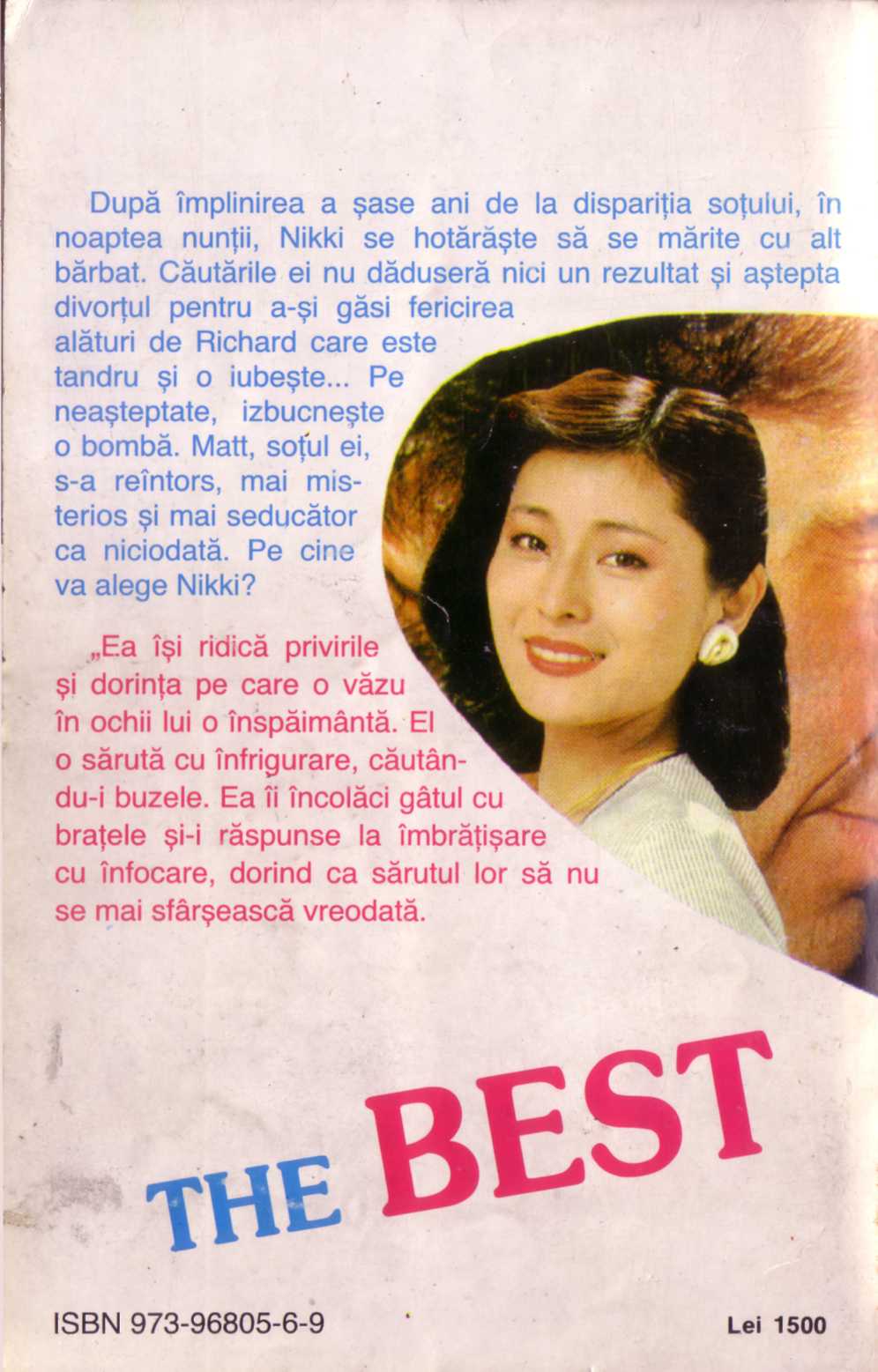 